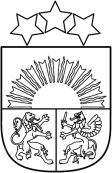 Valsts policijas koledžaEzermalas iela 8a, Rīga, LV-1014; tālr.67146288; fakss 67736335; e-pasts kanc@koledza.vp.gov.lv; www.policijas.koledza.gov.lvRīgā2015.gada 3.februāra			                         Iekšējie noteikumi Nr.3Sevišķās lietvedības organizēšanas noteikumiValsts policijas koledžāIzdoti saskaņā ar Ministru kabineta 2004.gada 6.janvāra noteikumu Nr.21 „Valsts noslēpuma, Ziemeļatlantijas līguma organizācijas, Eiropas savienības un ārvalstu institūciju klasificētās informācijas aizsardzības noteikumi” 18.5.apakšpunktu 1. Vispārīgie jautājumi Iekšējie noteikumi nosaka kārtību, kādā Valsts policijas koledžā (turpmāk – Koledža) veic elektronisko informācijas nesēju un dokumentu, kas satur valsts noslēpumu un informāciju dienesta vajadzībām (turpmāk – dokuments), apriti (turpmāk – sevišķā lietvedība). Koledžā sevišķo lietvedību organizē un veic ar Koledžas direktora pavēli (rīkojumu) norīkota amatpersona vai darbinieks (turpmāk  - sevišķās lietvedības darbinieks).Koledžas amatpersona vai darbinieks, kura amata pienākumos ir darbs ar valsts noslēpuma objektiem, sevišķo lietvedību Koledžā organizē un veic savas kompetences ietvaros.2. Sūtījumu saņemšana un nodošanaSevišķās lietvedības darbinieks, saņemot sūtījumu, kas satur valsts noslēpumu vai informāciju dienesta vajadzībām, reģistrē to Sūtījumu, kas satur valsts noslēpumu un informāciju dienesta vajadzībām, reģistrācijas žurnālā (1.pielikums).Sevišķās lietvedības darbinieks kļūdaini piegādāto sūtījumu, kas satur dokumentu, neatverot vaļā, atdod atpakaļ kurjeram vai nosūta pēc piekritības.Ja sūtījumu saņēmējam tieši nogādā nosūtītāja darbinieks, saņēmējs parakstās par dokumenta saņemšanu Darbinieka valsts noslēpuma objektu un informācijas dienesta vajadzībām iekšējās uzskaites žurnālā (2.pielikums) vai dokumentā, kas apliecina sūtījuma saņemšanu, un saņemšanas dienā to nodod reģistrēšanai Koledžas sevišķās lietvedības struktūrvienībā.Ja konstatē sūtījuma vai zīmogojuma bojājumu, kura dēļ varētu būt atklāts sūtījuma saturs, sevišķās lietvedības darbinieks veic Ministru kabineta 2004.gada 6.janvāra noteikumu Nr.21 „Valsts noslēpuma, Ziemeļatlantijas līguma organizācijas, Eiropas savienības un ārvalstu institūciju klasificētās informācijas aizsardzības noteikumi” 75.punktā noteiktās darbības un informē par to Koledžas direktoru.3. Dokumentu reģistrācija3.1. Saņemto dokumentu reģistrācijaSevišķās lietvedības dokumentu reģistrāciju veic vienā Saņemto dokumentu, kas satur valsts noslēpumu, reģistrācijas žurnālā (3.pielikums) bez slepenības pakāpes atšķirības, vai Saņemto dokumentu, kas satur dienesta informāciju dienesta vajadzībām, reģistrācijas žurnālā (4.pielikums), kuru 17.ailē „Vispārīgās piezīmes” norāda dokumenta atrašanās vietu – lietas numuru, kurā dokuments ievietots, kā arī citu informāciju, kuru par nepieciešamu norādīt uzskata sevišķās lietvedības darbinieks.Sevišķās lietvedības darbinieks saņemto dokumentu reģistrē tā saņemšanas dienā un nodod izskatīšanai adresātam. Pēc rezolūcijas uzlikšanas adresāts dokumentu nodod atpakaļ sevišķās lietvedības darbiniekam.Saņemtā dokumenta reģistrācijas numurs sastāv no reģistrācijas kārtas numura, aiz kura raksta šādus apzīmējumus attiecīgi dokumentā ietvertās informācijas statusam (valsts noslēpuma slepenības pakāpei vai informācijai dienesta vajadzībām):DV – dienesta vajadzībām;K – konfidenciāli; S – slepeni;SS – sevišķi slepeni.Saņemto dokumentu reģistrāciju katru gadu sāk ar pirmo numuru.3.2. Nosūtāmo un iekšējās aprites dokumentu reģistrācijaKoledžas amatpersona vai darbinieks, kurš ir dokumenta izpildītājs (turpmāk – izpildītājs), atbild par nosūtāmā vai iekšējās aprites dokumenta saturu un noformēšanu.Izpildītājs iesniedz sevišķās lietvedības darbiniekam atbilstoši normatīvo aktu par valsts noslēpuma objektu vai informācijas dienesta vajadzībām noteiktajām prasībām sagatavotu un parakstītu nosūtāmo vai iekšējas aprites dokumentu. Reģistrācijai iesniedzami visi sagatavotā dokumenta eksemplāri kopā ar pielikumiem.Sevišķās lietvedības darbinieks pirms nosūtāmā vai iekšējas aprites dokumenta reģistrācijas pārbauda, vai dokuments ir noformēts atbilstoši normatīvo aktu par valsts noslēpuma objektu vai informācijas dienesta vajadzībām noteiktajām noformēšanas prasībām.Ja nosūtāmais vai iekšējās aprites dokuments nav noformēts atbilstoši normatīvo aktu par valsts noslēpuma objektu vai informācijas dienesta vajadzībām noteiktajām noformēšanas prasībām, sevišķās lietvedības darbinieks nosūtāmo vai iekšējās aprites dokumentu atdod izpildītājam bez reģistrācijas, norādot iemeslu.Sevišķās lietvedības darbinieks nosūtāmo vai iekšējās aprites dokumentu reģistrē atbilstošas slepenības pakāpes Nosūtāmo un iekšējās aprites dokumentu, kas satur valsts noslēpumu, reģistrācijas žurnālā (5.pielikums) vai Nosūtāmo un iekšējās aprites dokumentu, kas satur informāciju dienesta vajadzībām, reģistrācijas žurnālā (6.pielikums) dienā, kad tas saņemts. Minēto žurnālu 16.ailē „Vispārīgas piezīmes” norāda nosūtāmā vai iekšējās aprites dokumenta atrašanās vietu – lietas numuru, kurā ievietots dokuments, kā arī citu informāciju, kuru par nepieciešamu norādīt uzskata sevišķās lietvedības darbinieks.Nosūtāmā dokumenta reģistrācijas numurs sastāv no indeksa un reģistrācijas kārtas numura, aiz kura raksta šādu apzīmējumu atbilstoši dokumentā ietvertās informācijas statusam (valsts noslēpuma slepenības pakāpei vai informācijai dienesta vajadzībām):DV – dienesta vajadzībām;K – konfidenciāli;S – slepeni;SS – sevišķi slepeni.Sevišķās lietvedības darbinieks dokumenta visus eksemplārus reģistrē ar vienu numuru.Ja dokuments ir sagatavots vienā eksemplārā, eksemplāra numura vietā izpildītājs norāda vārdu „vienīgais”.Sevišķās lietvedības darbinieks nosūtāmā dokumenta reģistrācijas numurā pirmo ciparu norāda lietvedības indeksa numuru atbilstoši Valsts policijas apstiprinātajam indeksu sarakstam.Ja nosūtāmais dokuments ir atbildes dokuments, tad izpildītājs sevišķās lietvedības darbiniekam iesniedz kopā ar saņemto dokumentu, uz kuru izpildītājs sniedz atbildi, par tā izpildi sevišķās lietvedības darbinieks izdara attiecīgu atzīmi Saņemto dokumentu, kas satur valsts noslēpumu, reģistrācijas žurnālā vai Saņemto dokumentu, kas satur informāciju dienesta vajadzībām, reģistrācijas žurnālā.Katru elektronisko informācijas nesēju sevišķās lietvedības darbinieks reģistrē Elektroniskās informācijas nesēju reģistrācijas žurnālā (7.pielikums).Nosūtāmo un iekšējās aprites dokumentu reģistrāciju katru gadu sāk ar pirmo numuru.Normatīvo aktu, rīkojumu, pavēļu un to kopiju,kas satur valsts noslēpumu vai informācijudienesta vajadzībām, reģistrācijaKoledžas izdoto klasificēto vai dienesta vajadzībām iekšējo normatīvo aktu vai pavēli sevišķās lietvedības darbinieks reģistrē atsevišķā Rīkojumu (pavēļu) un iekšējo normatīvo aktu reģistrācijas žurnālā (8.pielikums) atsevišķi no saņemto klasificēto normatīvo dokumentu kopijām un dienesta vajadzībām dokumentu kopiju reģistrācijas.Koledžas izdotajam klasificētajam vai dienesta vajadzībām iekšējam normatīvajam aktam vai pavēlei sevišķās lietvedības darbinieks piešķir attiecīgā dokumenta veida reģistrācijas numuru, aiz kura norāda šādu apzīmējumu atbilstoši dokumentā ietvertās informācijas statusam:DV – dienesta vajadzībām;K – konfidenciāli;S – slepeni;SS – sevišķi slepeni.Koledžas izdoto klasificēto vai dienesta vajadzībām iekšējo normatīvo aktu vai pavēļu reģistrāciju katru gadu sāk ar pirmo numuru.Koledžas izdotās klasificētās vai dienesta vajadzībām iekšējo normatīvo aktu vai pavēles pastāvīgi glabājas Koledžas sevišķās lietvedības struktūrvienībā.Sevišķās lietvedības darbinieks saņemto normatīvo aktu, rīkojumu vai pavēles kopiju, kas satur valsts noslēpumu vai informāciju dienesta vajadzībām (turpmāk –tiesību akts), reģistrē pēc dokumenta izdošanas gada.Sevišķās lietvedības darbinieks saņemto klasificētā tiesību akta kopiju var reģistrēt vienā (ņemot vērā objektu skaitu) Rīkojumu (pavēļu) un iekšējo normatīvo aktu reģistrācijas žurnālā, gada beigās atstājot brīvu vietu to dokumentu reģistrēšanai, ko var saņemt turpmākajos mēnešos un gados.Saņemto dienesta vajadzībām tiesību akta kopiju reģistrē atsevišķi Rīkojumu (pavēļu) un iekšējo normatīvo aktu reģistrācijas žurnālā, atsevišķi no saņemto klasificēto normatīvo dokumentu kopiju reģistrācijas.Sevišķās lietvedības darbinieks uz saņemtā tiesību akta kopijas norāda saņemšanas datumu.Atzīmi par grozījumu tiesību aktā sevišķās lietvedības darbinieks izdara uz dokumenta un Rīkojumu (pavēļu) un iekšējo normatīvo aktu reģistrācijas žurnālā.4. Saņemto dokumentu izpildeSaņemtā dokumenta izpildi un tās termiņus nosaka Valsts policijas priekšnieka vai Koledžas direktora rezolūcija (turpmāk – rezolūcija). Ja uzdevuma izpildes termiņš nav norādīts, saņemto dokumentu izpilda ne vēlāk kā viena mēneša laikā, kad to reģistrējis sevišķās lietvedības darbinieks, ja normatīvajos aktos nav noteikts citādi.Pēc rezolūcijas saņemšanas sevišķās lietvedības darbinieks izdara atzīmes Saņemto dokumentu, kas satur valsts noslēpumu, reģistrācijas žurnālā vai Saņemto dokumentu, kas satur informāciju dienesta vajadzībām, reģistrācijas žurnālā par rezolūcijā noteikto uzdevumu (uzdevumiem), izpildītāju (izpildītājiem) un izpildes termiņu.Ja rezolūcijā ir norādīti vairāki viena dokumenta izpildītāji, par dokumenta izpildi ir atbildīgs tas izpildītājs, kurš rezolūcijā minēts pirmais (turpmāk – atbildīgais izpildītājs), bet pārējie izpildītāji sniedz rakstisku atzinumu (viedokli) vai informāciju atbildīgajam izpildītājam.Saņemto dokumentu sevišķās lietvedības darbinieks izsniedz izpildītājam personīgi pret parakstu Saņemto dokumentu, kas satur valsts noslēpumu, reģistrācijas žurnālā vai Saņemto dokumentu, kas satur informāciju dienesta vajadzībām, reģistrācijas žurnālā.Saņemto dokumentu no viena izpildītāja citam izpildītājam sevišķās lietvedības darbinieks nodod pret parakstu Saņemto dokumentu, kas satur valsts noslēpumu, reģistrācijas žurnālā vai Saņemto dokumentu, kas satur informāciju dienesta vajadzībām, reģistrācijas žurnālā.Saņemtā dokumenta izpildes gaitu kontrolē saņemtā dokumenta izpildītāja tiešais priekšnieks, bet izpildes termiņu – sevišķās lietvedības darbinieks.Izpildītājs, kurš iepazinies ar saņemto dokumentu, parakstās uz tā skaidri un salasāmi, norādot paraksta atšifrējumu un iepazīšanās datumu.Par pieprasījuma izpildi izpildītājs parakstās uz saņemtā dokumenta vai pievieno dokumentam atbildi.5. Dokumentu noformēšanaSevišķās lietvedības dokumentus sagatavo atbilstoši normatīvo aktu prasībām par valsts noslēpuma objektu un informācijas dienesta vajadzībām aizsardzību uz noteikta parauga veidlapām. Nosūtāmajiem dokumentiem izmantojamas Koledžas veidlapas, kuras noformē atbilstoši šo iekšējo noteikumu 9., 10., 11. un 12.pielikumam.Uz nosūtāmā dokumenta pēdējās lapas kreisajā pusē izpildītājs norāda uzvārdu un dienesta tālruņa numuru un elektroniskā pasta adresi.Koledžas izdoto klasificēto vai dienesta vajadzībām tiesību aktu sagatavo vienā eksemplārā, kas kā vienīgais glabājas Koledžas sevišķās lietvedības struktūrvienībā.Uz Koledžas izdotā klasificētā vai dienesta vajadzībām tiesību akta pēdējās lapas otrajā pusē izpildītājs noformē Nosūtīšanas uzdevumu (13.pielikums).Ja nosūtāmajam dokumentam ir pieci vai vairāk adresāti, dokumenta izpildītājs uz viena eksemplāra pēdējās lapas otrajā pusē noformē Nosūtīšanas uzdevumu.Dokumenta, kas satur valsts noslēpumu, pavadvēstule ir klasificējama kā valsts noslēpums, ja pavadvēstulē ir ietverta valsts noslēpumu saturoša informācija. Pavadvēstulei pievienoto dokumentu, kas satur valsts noslēpumu, augstāko slepenības pakāpi norāda pavadvēstulē pirmsteksta zonas labajā pusē pie dokumenta eksemplāra numura. Pavadvēstulē tās pielikumam klasifikācijas pamatojumu nenorāda.Ja dokumenta, kas satur informāciju dienesta vajadzībām, pavadvēstulē  ir norādīta informācija tikai par attiecīgā dokumenta nosūtīšanu, tad tā nav klasificējama kā informācija dienesta vajadzībām.6. Dokumentu pavairošanaInformāciju dienesta vajadzībām pavairo atbilstoši Ministru kabineta noteiktajai kārtībai, kādā aizsargājama informācija dienesta vajadzībām.Konfidenciāla dokumenta kopiju izgatavo ar Koledžas direktora atļauju sevišķās lietvedības darbinieks, izdarot atzīmi Saņemto dokumentu, kas satur valsts noslēpumu reģistrācijas žurnāla 13., 14. un 15.ailē vai Nosūtāmo un iekšējās aprites dokumentu, kas satur valsts noslēpumu, reģistrācijas žurnāla 10. un 11.ailē.Slepena dokumenta kopiju izgatavo ar Koledžas direktora atļauju, sevišķās lietvedības darbinieks, izdarot atzīmes šo iekšējo noteikumu 49.punktā minētajos žurnālos.Sevišķi slepenu dokumentu pavairo Ministru kabineta 2004.gada 6.janvāra noteikumu Nr.21 „Valsts noslēpuma, Ziemeļatlantijas līguma organizācijas, Eiropas savienības un ārvalstu institūciju klasificētās informācijas aizsardzības noteikumi” 84.punktā noteiktajā kārtībā.Sevišķās lietvedības darbinieks dokumenta kopiju nodod pret parakstu Saņemto dokumentu, kas satur valsts noslēpumu, reģistrācijas žurnālā vai Saņemto dokumentu, kas satur informāciju dienesta vajadzībām, reģistrācijas žurnālā, vai Nosūtāmo un iekšējās aprites dokumentu, kas satur valsts noslēpumu, reģistrācijas žurnālā, vai Nosūtāmo un iekšējās aprites dokumentu, kas satur informāciju dienesta vajadzībām, reģistrācijas žurnālā, vai Rīkojumu (pavēļu) un iekšējo normatīvo aktu reģistrācijas žurnālā Koledžas amatpersonai vai darbiniekam.7. Sevišķās lietvedības lietu veidošana unsagatavošana turpmākajai darbībaiSevišķās lietvedības darbinieks dokumentam, kas ir Koledžas kārtojamo sevišķās lietvedības lietu virsrakstu sistematizēts saraksts ar dokumentu glabāšanas termiņiem (turpmāk – nomenklatūra), katram kalendārajam gadam uz Koledžas veidlapas izstrādā sevišķās lietvedības lietu nomenklatūru (14.pielikums). Nomenklatūras 3.-7.ailes aizpilda nākamā kalendārā gada pirmā ceturkšņa, izņēmuma gadījumā – pirmā pusgada laikā.Nomenklatūru sagatavo līdz nākamā kalendārā gada pirmajai darba dienai un reģistrē kā iekšējās aprites dokumentu. To paraksta sevišķās lietvedības darbinieks un apstiprina Koledžas direktors.Mainoties Koledžas struktūrai, izveido jaunu nomenklatūru, kuru paraksta un apstiprina šo iekšējo noteikumu 54.punktā noteiktajā kārtībā un glabā kopā ar iepriekšējo nomenklatūru.Katra gada nomenklatūru glabā līdz izbeidzas tajā minēto īslaicīgi (līdz 10 gadiem) glabājamo lietu glabāšanas termiņi un ir sagatavoti par attiecīgo gadu pastāvīgi un ilgtermiņa glabājamo lietu apraksti. Nomenklatūras kopējais glabāšanas termiņš nedrīkst būt mazāks par 10 gadiem.Nomenklatūra sastāv no sistematizētām sadaļām.Nomenklatūras lietas (turpmāk – lieta) numurs sastāv no:nomenklatūras sadaļas numura;lietas kārtas numura, ar kuru lieta ir ierakstīta nomenklatūrā;šāda valsts noslēpuma slepenības pakāpei vai informācijas dienesta vajadzībām atbilstoša speciāla saīsinājuma apzīmējuma:DV – dienesta vajadzībām;K – konfidenciāli;S – slepeni;SS – sevišķi slepeni.Pieļaujama lietu vienlaidu numerācija visas lietas nomenklatūras ietvaros.Nomenklatūras katrā sadaļā iekļauj iepriekšējos gados nepabeigtās lietas (turpināmās) un Sevišķajā lietvedībā reģistrēto žurnālu reģistrācijas žurnālu (15.pielikums).Nomenklatūras sevišķās lietvedības sadaļas beigās atstāj brīvu vietu un rezerves numurus jaunu lietu izveidošanai.Lietu nosaukumu formulē īsi, izmantojot darba virzienu definīcijas, dokumenta veida nosaukumu u.c.Nākamā gada pirmajā ceturksnī sevišķās lietvedības lietu nomenklatūras ailē „Reģistrācijas numurs Sevišķajā lietvedībā pabeigto lietu reģistrācijas žurnālā” raksta lietas numuru, ar kādu tā reģistrēta Sevišķajā lietvedībā pabeigto lietu reģistrācijas žurnālā vai ailē „Piezīmes” ieraksta vārdu „turpināma”, ja lieta kalendārā gada laikā nav pabeigta.Ja gada laikā kāda no lietām nav ieviesta, tad sevišķās lietvedības lietu nomenklatūras ailē „Piezīmes” par to ieraksta „nav iekārtota”.8. Lietu veidošana un noformēšanaLietu veido, noformē un glabā sevišķās lietvedības darbinieks.Lietas veidošanu sāk ar dienu, kurā saņemts šīs lietas pirmais dokuments. Lietā ievieto tikai tos dokumentus, kuru saturs atbilst lietas nosaukumam. Dokumentus ievieto lietā kopā ar pielikumiem. Liela apjoma pielikumu, kuru nevar iešūt lietā, glabā atsevišķi. Uz pamatdokumenta norāda pielikuma glabāšanas vietu.Lietā ievieto ne vairāk  par 250 lapām, lietas biezums nedrīkst pārsniegt 30 mm. Ja kalendārā gada laikā vienā lietā ievietojamo dokumentu lapu skaits ir lielāks, tad veido sējumus. Lietu, kurai ir divi un vairāk sējumi, pabeidz viena kalendārā gada laikā.Lietu var veidot vairākus gadus pēc kārtas (ne ilgāk par pieciem gadiem), līdz tā sasniedz 250 lapas un tai ir tikai viens sējums.Saņemtiem un nosūtāmiem dokumentiem veido kopīgu lietu. Dokumentus lietā ievieto hronoloģiskā secībā. Vispirms tajā ievieto pamatdokumentu, aiz tā – atbildes dokumentu kopā ar visiem pielikumiem un starpatbildēm.Pastāvīgi un ilgtermiņā glabājamos dokumentus veido atsevišķās lietās. Lietās atļauts apvienot dokumentus ar dažādiem glabāšanas termiņiem un tās glabā maksimālo laiku, kāds noteikts šajā lietā izveidotajiem dokumentiem.Sevišķās lietvedības darbinieks, veidojot lietu:dokumentus lietā sakārto hronoloģiskā un dokumentu reģistrācijas numuru secībā, sākot ar hronoloģiski vecāko dokumentu;izņem visas dokumenta metāla saspraudes un stiprinājumus;ar melnu grafīta zīmuli lapas augšējā labajā stūrī, neaizskarot tekstu, sanumurē lietā esošo dokumentu lapas:lapa ar uzlīmētām fotogrāfijām vai izgriezumiem numerācijā ieskaitāma par vienu lapu;jebkura formāta lapu, kurai viena mala iešūta, numurē kā atsevišķu lapu;lietā iešūtās aploksnes numurē kā atsevišķu lapu;katra sējuma lapas numurē atsevišķi;sagatavo sevišķās lietvedības pabeigtajā lietā ievietoto valsts noslēpuma objektu (dokumentu) sarakstu (16.pielikums), kuru ievieto lietas sākumā. Lietas dokumentu saraksta lapas numurē atsevišķi;lietas dokumentu sarakstā lietotos vārdu saīsinājumus ietver saīsināto vārdu sarakstā (17.pielikums), kuru ievieto lietā pirms apliecinājuma (18.pielikums);lietas beigās ievieto apliecinājumu;lietu iešuj vai iesien stingros kartona vākos ar izturīgu diegu un vismaz četriem dūrieniem, neaizskarot tekstu;šuvuma diegu galus sien mezglā, uz kura uzlīmē papīru ar Koledžas spiedoga nospiedumu;uz lietas vāka (19.pielikums) norāda hronoloģiski jaunākā un vecākā dokumenta datumu. Ja lietā ievietoti arī cita perioda dokumenti, tad uz lietas vāka norāda vārdus „Ievietoti dokumenti par _______ gadu”. Ja lietai ir divi un vairāk sējumi, tad uz vāka raksta sējuma kārtas numuru;lietu sevišķajā lietvedībā reģistrē uzreiz pēc lietas noformēšanas.Sevišķās lietvedības darbinieks katru lietu vai katru lietas sējumu reģistrē atsevišķi Sevišķajā lietvedībā pabeigto lietu reģistrācijas žurnālā (20.pielikums). Uz lietas vāka norāda Sevišķajā lietvedībā pabeigto lietu reģistrācijas žurnālā piešķirto reģistrācijas numuru.Pabeigtās nomenklatūras lietas glabā Koledžas sevišķās lietvedības struktūrvienībā.Sevišķās lietvedības darbinieks izdara atzīmi Saņemto dokumentu, kas satur valsts noslēpumu, reģistrācijas žurnāla vai Saņemto dokumentu, kas satur informāciju dienesta vajadzībām, reģistrācijas žurnāla, vai Nosūtāmo un iekšējās aprites dokumentu, kas satur valsts noslēpumu, reģistrācijas žurnāla, vai Nosūtāmo un iekšējās aprites dokumentu, kas satur informāciju dienesta vajadzībām, reģistrācijas žurnāla ailē „ Vispārīgas piezīmes”, norādot attiecīgo lietas, sējuma un lapas numuru, kurā iešūts dokuments.Nepieciešamības gadījumā lietu vai lietas sējumu var izsniegt Koledžas amatpersonai vai darbiniekam ar Koledžas direktora atļauju. Nepieciešamībai beidzoties, Koledžas amatpersona vai darbinieks lietu nodod sevišķās lietvedības darbiniekam.Dokumentu no lietas atļauts izņemt tikai ar Koledžas direktora rakstisku atļauju.Ja no lietas nepieciešams uz laiku izņemt dokumentu, sevišķās lietvedības darbinieks dokumenta vietā ievieto aizpildītu Izziņu par valsts noslēpuma objekta (dokumenta) izņemšanu no lietas (21.pielikums).Ja dokumentu neievieto atpakaļ lietā, no kuras tas izņemts, sevišķās lietvedības darbinieks tā vietā ievieto apliecinātu dokumenta kopiju un izdara atzīmes sevišķajā lietvedībā pabeigto lietu reģistrācijas žurnālā, lietas iekšējā aprakstā un lietas apliecinājumā, norādot:dokumenta izņemšanas datumu;dokumenta adresātu;lietas numuru, kurā paredzēts ievietot dokumenta oriģinālu.9. Dokumentu reģistrācijas žurnālunoformēšana un reģistrācijaReģistrācijas žurnālus, kurus izmanto sevišķajā lietvedībā, lai nodrošinātu valsts noslēpuma objektu un informācijas dienesta vajadzībām reģistrāciju un uzskaiti, pēc to noformēšanas, reģistrē Sevišķajā lietvedībā reģistrēto žurnālu reģistrācijas žurnālā.Sevišķās lietvedības darbinieks pierakstu burtnīcas un darba burtnīcas reģistrē Sevišķajā lietvedībā reģistrēto valsts noslēpuma objektu un informācijas dienesta vajadzībām iekšējas uzskaites žurnālu, pierakstu burtnīcu un darba burtnīcu reģistrācijas žurnālā (22.pielikums).Sevišķās lietvedības darbinieks darba burtnīcu, pirms reģistrācijas Koledžas sevišķās lietvedības struktūrvienībā, noformē atbilstoši šo iekšējo noteikumu 82.punkta prasībām.Pirms pirmā ieraksta izdarīšanas šo iekšējo noteikumu 79.punktā minētajos žurnālos (turpmāk – reģistrācijas žurnāls), uzskaites grāmatās un darba burtnīcās sevišķās lietvedības darbinieks:numurē un cauršuj lapas;šuvuma diega mezglam uz pēdējas lapas uzlīmē papīru ar Koledžas spiedoga nospiedumu;izdara ierakstu titullapā un pēdēja lapā.Ja reģistrācijas žurnāla lapu skaits atļauj, to var turpināt vairākus gadus pēc kārtas. Jaunu gadu sāk ar jaunu lapu.Reģistrācijas žurnālā, izņemot Rīkojuma (pavēļu) un iekšējo normatīvo aktu reģistrācijas žurnālu, sevišķās lietvedības darbinieks ieraksta apliecinošas ziņas par kalendārajā gadā reģistrēto dokumentu skaitu un apliecina ar parakstu, paraksta atšifrējumu un datumu.Sevišķās lietvedības darbinieks, pabeidzot reģistrēt žurnālu, tā titullapā norāda pēdējā ieraksta datumu.10. Valsts noslēpuma objektam noteiktāsslepenības pakāpes pārskatīšanaPriekšlikumus valsts noslēpuma objekta slepenības pārskatīšanai un lēmuma pieņemšanai slepenības pakāpes saglabāšanai, grozīšanai vai deklasificēšanai Koledžas direktoram var iesniegt:sevišķās lietvedības darbinieks;Koledžas amatpersona vai darbinieks, kura amata pienākumos ir darbs ar valsts noslēpuma objektiem.Valsts noslēpuma objekta slepenības pakāpes pārskatīšanai un lēmuma sagatavošanai par slepenības pakāpes saglabāšanu, grozīšanu vai deklasificēšanu ar Koledžas direktora pavēli izveido komisiju (turpmāk – komisija) par sevišķajā lietvedībā uzkrātajiem valsts noslēpuma objektiem, kuras sastāvā ir vismaz trīs darbinieki.Komisija izvērtē priekšlikumus, kurus iesniegušas šo iekšējo noteikumu 86.punktā minētās personas, un sagatavo lēmuma projektu par valsts noslēpuma objekta noteiktās slepenības pakāpes pārskatīšanu (23.pielikums), un iesniedz lēmuma pieņemšanai Koledžas direktoram, kurš lēmumu kopā ar tajā norādītajiem valsts noslēpuma objektiem nodod sevišķās lietvedības darbiniekam.Sevišķās lietvedības darbinieks, saņemot šo iekšējo noteikumu 88.punktā minēto lēmumu:reģistrē to Nosūtāmo un iekšējās aprites dokumentu, kas satur valsts noslēpumu, reģistrācijas žurnālā vai Nosūtāmo un iekšējas aprites dokumentu, kas satur informāciju dienesta vajadzībām, reģistrācijas žurnālā;izdara attiecīgu atzīmi uz lēmumā norādītajiem valsts noslēpuma objektiem par slepenības pakāpes saglabāšanu, grozīšanu vai deklasificēšanu;veic attiecīgas atzīmes reģistrācijas žurnālos, kuros reģistrēti lēmumā norādītie valsts noslēpuma objekti.Ja apvieno dažādus valsts noslēpumu saturošus dokumentus lietā, tad lietai nosaka valsts noslēpuma objekta augstāko slepenības pakāpi un ilgāko slepenības pakāpes pārskatīšanas termiņu. Slepenības pakāpi pārskata lietai kopumā.Informācijas statusa „informācija dienestavajadzībām” pārskatīšanaLēmuma projekta sagatavošanai par statusa „informācijas dienesta vajadzībām” pagarināšanu vai atcelšanu ar Koledžas direktora pavēli izveido komisiju (turpmāk – komisija) par sevišķajā lietvedībā uzkrātajiem dokumentiem, kas satur informāciju dienesta vajadzībām, kuras sastāvā ir vismaz trīs Koledžas amatpersonas vai darbinieki.Komisija sagatavo lēmuma projektu par informācijas dienesta vajadzībām statusa pārskatīšanu (24.pielikums) un lēmuma projektu kopā ar tajā norādīto informāciju dienesta vajadzībām iesniedz Koledžas direktoram lēmuma pieņemšanai.Pēc šo iekšējo noteikumu 92.punktā minētā lēmuma pieņemšanas Koledžas direktora pieņemto lēmumu par informācijas dienesta vajadzībām statusa pārskatīšanu sevišķās lietvedības darbinieks reģistrē Nosūtāmo un iekšējās aprites dokumentu, kas satur informāciju dienesta vajadzībām, reģistrācijas žurnālā, un uz lēmumā norādīto informāciju dienesta vajadzībām izdara atzīmi par pieņemto lēmumu, norāda pamatojumu un veic atzīmes reģistrācijas žurnālā.Ja Koledžas direktors ir pieņēmis lēmumu par statusa „informācija dienesta vajadzībām” atcelšanu pirms noteiktā termiņa vai par statusa termiņa pagarināšanu, sevišķās lietvedības darbinieks pēc lēmuma saņemšanas dokumenta pirmajā lappusē apakšējās malas kreisajā pusē izdara attiecīgu atzīmi par statusa atcelšanu vai termiņa pagarināšanu (ja statusa termiņu pagarina, norāda arī jauno termiņu) un apliecina to ar parakstu.Valsts noslēpuma objekta slepenības pakāpes un informācijas dienesta vajadzībām iznīcināšanaValsts noslēpuma objektu un informācijas dienesta vajadzībām atlasi iznīcināšanai veic:sevišķās lietvedības darbinieks;Koledžas amatpersona vai darbinieks, kura amata pienākumos ir darbs ar valsts noslēpuma objektiem.Sevišķās lietvedības darbinieks vai Koledžas amatpersona vai darbinieks, kura amata pienākumos ir darbs ar valsts noslēpuma objektiem sagatavo, aktu par slepenu vai sevišķi slepenu valsts noslēpuma objektu atlasi iznīcināšanai un iznīcināšanu (25.pielikums), to noformējot uz attiecīgās veidlapas.Sevišķās lietvedības darbinieks vai Koledžas amatpersona vai darbinieks, kura amata pienākumos ir darbs ar valsts noslēpuma objektiem, sagatavo aktu par konfidenciālu valsts noslēpuma objektu atlasi iznīcināšanai un iznīcināšanu (26.pielikums) vai aktu par informācijas dienesta vajadzībām atlasi iznīcināšanai un iznīcināšanu (27.pielikums).Ar Koledžas direktora pavēli izveidota komisija (turpmāk – komisija), kuras sastāvā ir vismaz trīs Koledžas amatpersonas vai darbinieki, izvērtē iznīcināšanai atlasītos valsts noslēpuma objektus vai informāciju dienesta vajadzībām.Slepenu un sevišķi slepenu valsts noslēpuma objektu iznīcināšanas procesā piedalās Drošības policijas darbinieks, savukārt, konfidenciālu valsts noslēpuma objektu iznīcināšanas procesā piedalās sevišķās lietvedības darbinieks.Aktu pēc iznīcināšanas procesa sevišķās lietvedības darbinieks reģistrē Nosūtāmo un iekšējas aprites dokumentu, kas satur valsts noslēpumu, reģistrācijas žurnālā vai Nosūtāmo un iekšējās aprites dokumentu, kas satur informāciju dienesta vajadzībām, reģistrācijas žurnālā un veic atzīmes reģistrācijas žurnālos, kuros reģistrēti aktā iekļautie valsts noslēpuma objekti vai informācija dienesta vajadzībām, norādot akta numuru un datumu, ar kuru valsts noslēpuma objekts vai informācija dienesta vajadzībām iznīcināts.Noslēguma jautājumsAtzīt par spēku zaudējušiem Valsts policijas koledžas 2010.gada 19.jūnija noteikumus Nr.5 „Sevišķās lietvedības organizēšanas noteikumi Valsts policijas koledžā”.Saskaņoti ar Valsts policiju 2015.gada 8.janvārī (atzinums Nr.20/8-338).Direktors							   		       R.Kviesītis	9.pielikums	Valsts policijas koledžas	03.02.2015iekšējiem noteikumiem Nr.3DIENESTA VAJADZĪBĀMValsts policijas koledžaEzermalas iela 8a, Rīga, LV-1014; tālr.67146288; fakss 67736335; e-pasts kanc@koledza.vp.gov.lv; www.policijas.koledza.gov.lvRīgā	Dienesta vajadzībām	Eks. Nr.__________________  Nr. 20/8________ Uz ______________ Nr._________DIENESTA VAJADZĪBĀMValsts policijas koledžasdirektors 				                                                             R.Kviesītis	10.pielikums	Valsts policijas koledžas	03.02.2015.iekšējiem noteikumiem Nr.3KONFIDENCIĀLIValsts policijas koledžaEzermalas iela 8a, Rīga, LV-1014; tālr.67146288; fakss 67736335; e-pasts kanc@koledza.vp.gov.lv; www.policijas.koledza.gov.lvRīgā	Konfidenciāli	Eks. Nr.________________  Nr. 20/8________ Uz ____________ Nr._________KONFIDENCIĀLIValsts policijas koledžasdirektors 				                                                             R.Kviesītis	11.pielikums	Valsts policijas koledžas	03.02.2015.iekšējiem noteikumiem Nr.3SLEPENIValsts policijas koledžaEzermalas iela 8a, Rīga, LV-1014; tālr.67146288; fakss 67736335; e-pasts kanc@koledza.vp.gov.lv; www.policijas.koledza.gov.lvRīgā	Slepeni	Eks. Nr.________________  Nr. 20/8________ Uz ____________ Nr._________SLEPENIValsts policijas koledžasdirektors 				                                                             R.Kviesītis	12.pielikums	Valsts policijas koledžas	03.02.2015.iekšējiem noteikumiem Nr.3SEVIŠĶI SLEPENIValsts policijas koledžaEzermalas iela 8a, Rīga, LV-1014; tālr.67146288; fakss 67736335; e-pasts kanc@koledza.vp.gov.lv; www.policijas.koledza.gov.lvRīgā	Sevišķi slepeni	Eks. Nr.________________  Nr. 20/8________ Uz ____________ Nr._________SEVIŠĶI SLEPENIValsts policijas koledžasdirektors 				                                                             R.Kviesītis13.pielikumsValsts policijas koledžas03.02.2015.iekšējiem noteikumiem Nr.3Nosūtīšanas uzdevumsSagatavots ___eksemplārs uz ___lapām.Sagatavoja ______________________________________________________________                                      (amats, vārds, uzvārds, paraksts, datums)Nosūtīšanas uzdevums:Oriģināls ___ eks., eks. Nr. vienīgais ______________________                                                                     (adresāts)Kopijas:Adresāts – 1eks., eks.Nr.1;Adresāts – 1eks., eks.Nr.2;Adresāts – 2eks., eks.Nr.3 un eks.Nr.4;utt.Nosūtīšanas uzdevumu sagatavoja: _______________________________________                                                      (atbildīgā darbinieka amats, paraksts un tā atšifrējums)________, 20___.gada___._________.    (vieta)Valsts policijas koledžasdirektors									R.Kviesītis	14.pielikums	Valsts policijas koledžas	03.02.2015iekšējiem noteikumiem Nr.3DIENESTA VAJADZĪBĀMValsts policijas koledžaEzermalas iela 8a, Rīga, LV-1014; tālr.67146288; fakss 67736335; e-pasts kanc@koledza.vp.gov.lv; www.policijas.koledza.gov.lvDIENESTA VAJADZĪBĀM1 - 1Valsts policijas koledžasdirektors 				                                                                 R.Kviesītis19.pielikumsValsts policijas koledžas03.02.2015.iekšējiem noteikumiem Nr.3Slepenības pakāpe_______________________Valsts policijas koledžaLieta Nr.Lietas virsrakstssaskaņā ar Lietu nomenklatūru	Lietas sējums Nr. __________________	Lieta, sējums iesākts ________________	Lieta, sējums pabeigts _______________	Glabāšanas termiņš__________________	Atzīmes par slepenības     	pakāpes pārskatīšanu ________________Reģistrācijas Nr. __________        Valsts policijas koledžasdirektors									R.Kviesītis 21.pielikumsValsts policijas koledžas03.02.2015.iekšējiem noteikumiem Nr.3Izziņa par valsts noslēpuma objekta (dokumenta) izņemšana no lietasSaskaņā ar ___________________________________________________________                        (tās amatpersonas amats, uzvārds un paraksts, kas devusi rīkojumu __________________________________________________________________                                               izņemt dokumentu un attiecīgā rīkojuma datums)norādījumu ________________________________________________________________                       (tā darbinieka amats, uzvārds un paraksts, kurš no lietas izņēmis dokumentu)20__.gada __.__________ no lietas Nr._______, sējuma Nr.____, lapu Nr._____________Izņēma ____________________________________________________________________                                (valsts noslēpuma objekta, dokumenta veids, virsraksts (īss saturs)____________________________________________________________________                                                                      reģistrācijas numurs un datums)No lietas izņemto valsts noslēpuma objektu:pieņēma lietošanai___________________________________________________________________                                      (darbinieka amats, vārds, uzvārds, paraksts un datums)Iešūts 20__.gada  lietā Nr.______________, sējums Nr.________, lapu Nr.________nosūtīja ___________________________________________________________________                                     (Valsts policijas koledžas nosaukums)__________, 20__.gada __.__________.     (vieta)Valsts policijas koledžasdirektors									R.Kviesītis	23.pielikums	Valsts policijas koledžas	03.02.2015.     iekšējiem noteikumiem Nr.3Valsts policijas koledžaEzermalas iela 8a, Rīga, LV-1014; tālr.67146288; fakss 67736335; e-pasts kanc@koledza.vp.gov.lv; www.policijas.koledza.gov.lvLĒMUMS Rīgā_____________	Nr._________Valsts policijas koledžasdirektors 				                                                    R.Kviesītis	24.pielikums	Valsts policijas koledžas	03.02.2015.iekšējiem noteikumiem Nr.3Valsts policijas koledžaEzermalas iela 8a, Rīga, LV-1014; tālr.67146288; fakss 67736335; e-pasts kanc@koledza.vp.gov.lv; www.policijas.koledza.gov.lvLĒMUMS Rīgā_____________	Nr._________Valsts policijas koledžasdirektors                                                                               R.Kviesītis	25.pielikums	Valsts policijas koledžas	03.02.2015.	iekšējiem noteikumiem Nr.3SLEPENI vai SEVIŠĶI SLEPENIValsts policijas koledžaEzermalas iela 8a, Rīga, LV-1014; tālr.67146288; fakss 67736335; e-pasts kanc@koledza.vp.gov.lv; www.policijas.koledza.gov.lvRīgā	Slepeni vai Sevišķi slepeni___________  Nr. 20/8________	Eks. Nr._____Valsts policijas koledžasdirektors 				                                                    R.Kviesītis	26.pielikums	Valsts policijas koledžas	03.02.2015.	iekšējiem noteikumiem Nr.3KONFIDENCIĀLIValsts policijas koledžaEzermalas iela 8a, Rīga, LV-1014; tālr.67146288; fakss 67736335; e-pasts kanc@koledza.vp.gov.lv; www.policijas.koledza.gov.lvRīgā	Konfidenciāli       ___________  Nr. 20/8________	Eks. Nr._____Valsts policijas koledžasdirektors 				                                                          R.Kviesītis	27.pielikums	Valsts policijas koledžas	03.02.2015.	iekšējiem noteikumiem Nr.3DIENESTA VAJADZĪBĀMValsts policijas koledžaEzermalas iela 8a, Rīga, LV-1014; tālr.67146288; fakss 67736335; e-pasts kanc@koledza.vp.gov.lv; www.policijas.koledza.gov.lvRīgā	Dienesta vajadzībām                ___________  Nr. 20/8________	Eks. Nr._____DIENESTA VAJADZĪBĀM2 - 2Valsts policijas koledžasdirektors 				                                                      R.Kviesītis  1.pielikums1.pielikums1.pielikumsValsts policijas koledžasValsts policijas koledžasValsts policijas koledžas03.02.2015.03.02.2015.03.02.2015.iekšējiem noteikumiem Nr. 3iekšējiem noteikumiem Nr. 3iekšējiem noteikumiem Nr. 3Sūtījumu, kas satur valsts noslēpumu un informāciju dienesta vajadzībām, reģistrācijas žurnālsSūtījumu, kas satur valsts noslēpumu un informāciju dienesta vajadzībām, reģistrācijas žurnālsSūtījumu, kas satur valsts noslēpumu un informāciju dienesta vajadzībām, reģistrācijas žurnālsSūtījumu, kas satur valsts noslēpumu un informāciju dienesta vajadzībām, reģistrācijas žurnālsSūtījumu, kas satur valsts noslēpumu un informāciju dienesta vajadzībām, reģistrācijas žurnālsSūtījumu, kas satur valsts noslēpumu un informāciju dienesta vajadzībām, reģistrācijas žurnālsSūtījumu, kas satur valsts noslēpumu un informāciju dienesta vajadzībām, reģistrācijas žurnālsSūtījumu, kas satur valsts noslēpumu un informāciju dienesta vajadzībām, reģistrācijas žurnālsSūtījumu, kas satur valsts noslēpumu un informāciju dienesta vajadzībām, reģistrācijas žurnālsSūtījumu, kas satur valsts noslēpumu un informāciju dienesta vajadzībām, reģistrācijas žurnālsSūtījuma Nr.p.k.Sūtījumā esošo dokumentu reģistrācijas numuriNosūtītājsNosūtītāja (piegādātāja) pavadraksta Nr. un nosūtīšanas datumsAdresātsKurjera paraksts par sūtījuma nodošanu un datumsSevišķās lietvedības darbinieka uzvārds, paraksts par sūtījuma, ar tajā esošajiem dokumentiem, saņemšanu, datums un laiksAmatpersonas vai darbinieka uzvārds, paraksts par neatvērta sūtījuma saņemšanu, datums un laiksAmatpersonas vai darbinieka uzvārds, paraksts par dokumentu saņemšanu, datums un laiksPiezīmes12345678910Valsts policijas koledžasValsts policijas koledžasValsts policijas koledžasValsts policijas koledžasValsts policijas koledžasValsts policijas koledžasValsts policijas koledžasValsts policijas koledžasValsts policijas koledžasValsts policijas koledžasdirektors                                                                                                                                                              R.Kviesītisdirektors                                                                                                                                                              R.Kviesītisdirektors                                                                                                                                                              R.Kviesītisdirektors                                                                                                                                                              R.Kviesītisdirektors                                                                                                                                                              R.Kviesītisdirektors                                                                                                                                                              R.Kviesītisdirektors                                                                                                                                                              R.Kviesītisdirektors                                                                                                                                                              R.Kviesītisdirektors                                                                                                                                                              R.Kviesītisdirektors                                                                                                                                                              R.Kviesītis2.pielikums2.pielikums2.pielikumsValsts policijas koledžas Valsts policijas koledžas Valsts policijas koledžas 03.02.2015.03.02.2015.03.02.2015.iekšējiem noteikumiem Nr.3iekšējiem noteikumiem Nr.3iekšējiem noteikumiem Nr.3Darbinieka valsts noslēpuma objektu un informācijas dienesta vajadzībām iekšējās uzskaites žurnālsDarbinieka valsts noslēpuma objektu un informācijas dienesta vajadzībām iekšējās uzskaites žurnālsDarbinieka valsts noslēpuma objektu un informācijas dienesta vajadzībām iekšējās uzskaites žurnālsDarbinieka valsts noslēpuma objektu un informācijas dienesta vajadzībām iekšējās uzskaites žurnālsDarbinieka valsts noslēpuma objektu un informācijas dienesta vajadzībām iekšējās uzskaites žurnālsDarbinieka valsts noslēpuma objektu un informācijas dienesta vajadzībām iekšējās uzskaites žurnālsDarbinieka valsts noslēpuma objektu un informācijas dienesta vajadzībām iekšējās uzskaites žurnālsDarbinieka valsts noslēpuma objektu un informācijas dienesta vajadzībām iekšējās uzskaites žurnālsDarbinieka valsts noslēpuma objektu un informācijas dienesta vajadzībām iekšējās uzskaites žurnālsDarbinieka valsts noslēpuma objektu un informācijas dienesta vajadzībām iekšējās uzskaites žurnālsNr.p.k.Valsts noslēpuma objekta un informācijas dienesta vajadzībām nosaukumsDokumenta Nr. un datumsEks. Nr.Lapu skaitsLapu skaitsNo kā saņemts (norāda struktūrvienību, amatu, vārdu un uzvārdu)Amatpersona vai darbinieks, kuram dokuments nodotsAmatpersona vai darbinieks, kuram dokuments nodotsDokumenta atrašanās vieta un lietas Nr., kurā ievietots dokumentsNr.p.k.Valsts noslēpuma objekta un informācijas dienesta vajadzībām nosaukumsDokumenta Nr. un datumsEks. Nr.pamatdokumentāpielikumāNo kā saņemts (norāda struktūrvienību, amatu, vārdu un uzvārdu)amats un uzvārdsparaksts un datumsDokumenta atrašanās vieta un lietas Nr., kurā ievietots dokuments12345678910Valsts policijas koledžasValsts policijas koledžasValsts policijas koledžasValsts policijas koledžasValsts policijas koledžasValsts policijas koledžasValsts policijas koledžasValsts policijas koledžasValsts policijas koledžasValsts policijas koledžasdirektors                                                                                                                                                       R.Kviesītisdirektors                                                                                                                                                       R.Kviesītisdirektors                                                                                                                                                       R.Kviesītisdirektors                                                                                                                                                       R.Kviesītisdirektors                                                                                                                                                       R.Kviesītisdirektors                                                                                                                                                       R.Kviesītisdirektors                                                                                                                                                       R.Kviesītisdirektors                                                                                                                                                       R.Kviesītisdirektors                                                                                                                                                       R.Kviesītisdirektors                                                                                                                                                       R.Kviesītis3.pielikums3.pielikums3.pielikums3.pielikums3.pielikumsValsts policijas koledžasValsts policijas koledžasValsts policijas koledžasValsts policijas koledžasValsts policijas koledžas03.02.2015.03.02.2015.03.02.2015.03.02.2015.03.02.2015.iekšējiem noteikumiem Nr. 3iekšējiem noteikumiem Nr. 3iekšējiem noteikumiem Nr. 3iekšējiem noteikumiem Nr. 3iekšējiem noteikumiem Nr. 3__________________________________________________________________________________________________________________________________(slepenības pakāpe)(slepenības pakāpe)(slepenības pakāpe)(slepenības pakāpe)Saņemto dokumentu, kas satur valsts noslēpumu, reģistrācijas žurnāls Nr. _______Saņemto dokumentu, kas satur valsts noslēpumu, reģistrācijas žurnāls Nr. _______Saņemto dokumentu, kas satur valsts noslēpumu, reģistrācijas žurnāls Nr. _______Saņemto dokumentu, kas satur valsts noslēpumu, reģistrācijas žurnāls Nr. _______Saņemto dokumentu, kas satur valsts noslēpumu, reģistrācijas žurnāls Nr. _______Saņemto dokumentu, kas satur valsts noslēpumu, reģistrācijas žurnāls Nr. _______Saņemto dokumentu, kas satur valsts noslēpumu, reģistrācijas žurnāls Nr. _______Saņemto dokumentu, kas satur valsts noslēpumu, reģistrācijas žurnāls Nr. _______Saņemto dokumentu, kas satur valsts noslēpumu, reģistrācijas žurnāls Nr. _______Saņemto dokumentu, kas satur valsts noslēpumu, reģistrācijas žurnāls Nr. _______Saņemto dokumentu, kas satur valsts noslēpumu, reģistrācijas žurnāls Nr. _______Saņemto dokumentu, kas satur valsts noslēpumu, reģistrācijas žurnāls Nr. _______Saņemto dokumentu, kas satur valsts noslēpumu, reģistrācijas žurnāls Nr. _______Saņemto dokumentu, kas satur valsts noslēpumu, reģistrācijas žurnāls Nr. _______Saņemto dokumentu, kas satur valsts noslēpumu, reģistrācijas žurnāls Nr. _______Saņemto dokumentu, kas satur valsts noslēpumu, reģistrācijas žurnāls Nr. _______Saņemto dokumentu, kas satur valsts noslēpumu, reģistrācijas žurnāls Nr. _______Dokumenta saņemšanas reģistrācijas Nr. un saņemšanas datumsDokumenta nosūtītāja piešķirtais reģistrācijas Nr., datumsDokumenta nosūtītāja piešķirtais reģistrācijas Nr., datumsDokumenta nosūtītājsDokumenta nosūtītājsDokumenta adresātsDokumenta autors, dokumenta nosaukums un īss satursDokumenta autors, dokumenta nosaukums un īss satursEks. Nr.Lapu skaitsLapu skaitsLapu skaitsLapu skaitsInformācija par dokumenta nodošanu vai iepazīstināšanu ar tās saturuInformācija par dokumenta nodošanu vai iepazīstināšanu ar tās saturuInformācija par dokumenta nodošanu vai iepazīstināšanu ar tās saturuInformācija par dokumenta nodošanu vai iepazīstināšanu ar tās saturuDokumenta saņemšanas reģistrācijas Nr. un saņemšanas datumsDokumenta nosūtītāja piešķirtais reģistrācijas Nr., datumsDokumenta nosūtītāja piešķirtais reģistrācijas Nr., datumsDokumenta nosūtītājsDokumenta nosūtītājsDokumenta adresātsDokumenta autors, dokumenta nosaukums un īss satursDokumenta autors, dokumenta nosaukums un īss satursEks. Nr.pamatdokumentāpamatdokumentāpielikumāpielikumāAmatpersonas vai darbinieka amats, vārds, uzvārds, paraksts par saņemšanu, saņemšanas laiks un datumsAmatpersonas vai darbinieka amats, vārds, uzvārds, paraksts par saņemšanu, saņemšanas laiks un datumsAmatpersonas vai darbinieka vārds, uzvārds un paraksts par dokumenta nodošanu atpakaļAmatpersonas vai darbinieka vārds, uzvārds un paraksts par dokumenta nodošanu atpakaļ1223345567788991010Informācija par dokumenta nosūtīšanuInformācija par dokumenta nosūtīšanuInformācija par dokumenta nosūtīšanuInformācija par dokumenta nosūtīšanuInformācija par dokumenta pavairošanuInformācija par dokumenta pavairošanuInformācija par dokumenta pavairošanuInformācija par dokumenta pavairošanuInformācija par dokumenta pavairošanuInformācija par dokumenta pavairošanuInformācija par dokumenta pavairošanuInformācija par dokumenta pavairošanuInformācija par dokumenta pavairošanuInformācija par dokumenta pavairošanuInformācija par dokumenta iznīcināšanu vai deklasificēšanu. Iznīcināšanas pamatojums, laiks, amatpersonas vai darbinieka, kurš iznīcinājis dokumentu (amats, vārds, uzvārds un paraksts)Informācija par dokumenta iznīcināšanu vai deklasificēšanu. Iznīcināšanas pamatojums, laiks, amatpersonas vai darbinieka, kurš iznīcinājis dokumentu (amats, vārds, uzvārds un paraksts)Vispārīgas piezīmes (norāda lietas numuru, kurā dokuments ievietots u.c. informāciju)Vispārīgas piezīmes (norāda lietas numuru, kurā dokuments ievietots u.c. informāciju)saņēmēja (adresāta) amats, vārds, uzvārds, dokumenta saņemšanas laiks un datums, saņēmēja parakstssaņēmēja (adresāta) amats, vārds, uzvārds, dokumenta saņemšanas laiks un datums, saņēmēja parakstspiezīmes par nosūtīšanupiezīmes par nosūtīšanudokumenta pavairošanas laiks un datums, kopijas numurs, amatpersonas vai darbinieka, kam nodota vai nosūtīta kopija (amats, vārds, uzvārds)dokumenta pavairošanas laiks un datums, kopijas numurs, amatpersonas vai darbinieka, kam nodota vai nosūtīta kopija (amats, vārds, uzvārds)dokumenta pavairošanas laiks un datums, kopijas numurs, amatpersonas vai darbinieka, kam nodota vai nosūtīta kopija (amats, vārds, uzvārds)amatpersonas vai darbinieka vārds, uzvārds un paraksts par kopijas saņemšanuamatpersonas vai darbinieka vārds, uzvārds un paraksts par kopijas saņemšanuamatpersonas vai darbinieka vārds, uzvārds un paraksts par kopijas saņemšanukopijas iznīcināšanas pamatojums, amatpersona vai darbinieks, kurš iznīcināja kopijukopijas iznīcināšanas pamatojums, amatpersona vai darbinieks, kurš iznīcināja kopijukopijas iznīcināšanas pamatojums, amatpersona vai darbinieks, kurš iznīcināja kopijukopijas iznīcināšanas pamatojums, amatpersona vai darbinieks, kurš iznīcināja kopijuInformācija par dokumenta iznīcināšanu vai deklasificēšanu. Iznīcināšanas pamatojums, laiks, amatpersonas vai darbinieka, kurš iznīcinājis dokumentu (amats, vārds, uzvārds un paraksts)Informācija par dokumenta iznīcināšanu vai deklasificēšanu. Iznīcināšanas pamatojums, laiks, amatpersonas vai darbinieka, kurš iznīcinājis dokumentu (amats, vārds, uzvārds un paraksts)Vispārīgas piezīmes (norāda lietas numuru, kurā dokuments ievietots u.c. informāciju)Vispārīgas piezīmes (norāda lietas numuru, kurā dokuments ievietots u.c. informāciju)111112121313131414141515151516161717Valsts policijas koledžasValsts policijas koledžasValsts policijas koledžasValsts policijas koledžasValsts policijas koledžasValsts policijas koledžasValsts policijas koledžasValsts policijas koledžasValsts policijas koledžasValsts policijas koledžasValsts policijas koledžasValsts policijas koledžasValsts policijas koledžasValsts policijas koledžasValsts policijas koledžasValsts policijas koledžasValsts policijas koledžasdirektors                                                                                                                                                       R.Kviesītisdirektors                                                                                                                                                       R.Kviesītisdirektors                                                                                                                                                       R.Kviesītisdirektors                                                                                                                                                       R.Kviesītisdirektors                                                                                                                                                       R.Kviesītisdirektors                                                                                                                                                       R.Kviesītisdirektors                                                                                                                                                       R.Kviesītisdirektors                                                                                                                                                       R.Kviesītisdirektors                                                                                                                                                       R.Kviesītisdirektors                                                                                                                                                       R.Kviesītisdirektors                                                                                                                                                       R.Kviesītisdirektors                                                                                                                                                       R.Kviesītisdirektors                                                                                                                                                       R.Kviesītisdirektors                                                                                                                                                       R.Kviesītisdirektors                                                                                                                                                       R.Kviesītisdirektors                                                                                                                                                       R.Kviesītisdirektors                                                                                                                                                       R.Kviesītis4.pielikums4.pielikums4.pielikumsValsts policijas koledžasValsts policijas koledžasValsts policijas koledžas03.02.2015.03.02.2015.03.02.2015.iekšējiem noteikumiem Nr.3iekšējiem noteikumiem Nr.3iekšējiem noteikumiem Nr.3Saņemto dokumentu, kas satur informāciju dienesta vajadzībām, reģistrācijas žurnāls Nr.________Saņemto dokumentu, kas satur informāciju dienesta vajadzībām, reģistrācijas žurnāls Nr.________Saņemto dokumentu, kas satur informāciju dienesta vajadzībām, reģistrācijas žurnāls Nr.________Saņemto dokumentu, kas satur informāciju dienesta vajadzībām, reģistrācijas žurnāls Nr.________Saņemto dokumentu, kas satur informāciju dienesta vajadzībām, reģistrācijas žurnāls Nr.________Saņemto dokumentu, kas satur informāciju dienesta vajadzībām, reģistrācijas žurnāls Nr.________Saņemto dokumentu, kas satur informāciju dienesta vajadzībām, reģistrācijas žurnāls Nr.________Saņemto dokumentu, kas satur informāciju dienesta vajadzībām, reģistrācijas žurnāls Nr.________Saņemto dokumentu, kas satur informāciju dienesta vajadzībām, reģistrācijas žurnāls Nr.________Saņemto dokumentu, kas satur informāciju dienesta vajadzībām, reģistrācijas žurnāls Nr.________Dokumenta saņemšanas reģistrācijas Nr. un saņemšanas datumsDokumenta nosūtītāja piešķirtais reģistrācijas Nr., datumsDokumenta nosūtītājsDokumenta adresātsDokumenta autors, dokumenta nosaukums un īss satursEks.Nr.Lapu skaitsLapu skaitsInformācija par dokumenta nodošanu vai iepazīstināšanu ar tā saturuInformācija par dokumenta nodošanu vai iepazīstināšanu ar tā saturuDokumenta saņemšanas reģistrācijas Nr. un saņemšanas datumsDokumenta nosūtītāja piešķirtais reģistrācijas Nr., datumsDokumenta nosūtītājsDokumenta adresātsDokumenta autors, dokumenta nosaukums un īss satursEks.Nr.pamatdokumentāpielikumāAmatpersonas vai darbinieka amats, vārds, uzvārds, paraksts par saņemšanu, saņemšanas laiks un datumsAmatpersonas vai darbinieka vārds, uzvārds un paraksts par dokumenta nodošanu atpakaļ12345678910Informācija par dokumenta nosūtīšanuInformācija par dokumenta nosūtīšanuInformācija par dokumenta pavairošanuInformācija par dokumenta pavairošanuInformācija par dokumenta pavairošanuInformācija par dokumenta iznīcināšanu vai deklasificēšanu. Iznīcināšanas pamatojums, laiks, amatpersonas vai darbinieka, kurš iznīcinājis dokumentu (amats, vārds, uzvārds un paraksts)Vispārīgas piezīmes (norāda lietas numuru, kurā dokuments ievietots u.c. informāciju)Vispārīgas piezīmes (norāda lietas numuru, kurā dokuments ievietots u.c. informāciju)saņēmēja (adresāta) amats, vārds, uzvārds, dokumenta saņemšanas laiks un datums, saņēmēja parakstspiezīmes par nosūtīšanudokumenta pavairošanas laiks un datums, kopijas numurs, amatpersonas vai darbinieka, kam nodota vai nosūtīta kopija (amats, vārds, uzvārds)amatpersonas vai darbinieka vārds, uzvārds un paraksts par kopijas saņemšanukopijas iznīcināšanas pamatojums, amatpersona vai darbinieks, kurš iznīcināja kopijuInformācija par dokumenta iznīcināšanu vai deklasificēšanu. Iznīcināšanas pamatojums, laiks, amatpersonas vai darbinieka, kurš iznīcinājis dokumentu (amats, vārds, uzvārds un paraksts)Vispārīgas piezīmes (norāda lietas numuru, kurā dokuments ievietots u.c. informāciju)Vispārīgas piezīmes (norāda lietas numuru, kurā dokuments ievietots u.c. informāciju)1112131415161717Valsts policijas koledžasValsts policijas koledžasValsts policijas koledžasValsts policijas koledžasValsts policijas koledžasValsts policijas koledžasValsts policijas koledžasdirektors                                                                                                                                                       R.Kviesītisdirektors                                                                                                                                                       R.Kviesītisdirektors                                                                                                                                                       R.Kviesītisdirektors                                                                                                                                                       R.Kviesītisdirektors                                                                                                                                                       R.Kviesītisdirektors                                                                                                                                                       R.Kviesītisdirektors                                                                                                                                                       R.Kviesītis5.pielikums5.pielikums5.pielikumsValsts policijas koledžasValsts policijas koledžasValsts policijas koledžas03.02.2015.03.02.2015.03.02.2015.iekšējiem noteikumiem Nr. 3iekšējiem noteikumiem Nr. 3iekšējiem noteikumiem Nr. 3______________________________________________________________________________(slepenības pakāpe)(slepenības pakāpe)Nosūtāmo un iekšējas aprites dokumentu, kas satur valsts noslēpumu, reģistrācijas žurnāls Nr. _____Nosūtāmo un iekšējas aprites dokumentu, kas satur valsts noslēpumu, reģistrācijas žurnāls Nr. _____Nosūtāmo un iekšējas aprites dokumentu, kas satur valsts noslēpumu, reģistrācijas žurnāls Nr. _____Nosūtāmo un iekšējas aprites dokumentu, kas satur valsts noslēpumu, reģistrācijas žurnāls Nr. _____Nosūtāmo un iekšējas aprites dokumentu, kas satur valsts noslēpumu, reģistrācijas žurnāls Nr. _____Nosūtāmo un iekšējas aprites dokumentu, kas satur valsts noslēpumu, reģistrācijas žurnāls Nr. _____Nosūtāmo un iekšējas aprites dokumentu, kas satur valsts noslēpumu, reģistrācijas žurnāls Nr. _____Nosūtāmo un iekšējas aprites dokumentu, kas satur valsts noslēpumu, reģistrācijas žurnāls Nr. _____Nosūtāmo un iekšējas aprites dokumentu, kas satur valsts noslēpumu, reģistrācijas žurnāls Nr. _____Dokumenta reģistrācijas Nr.un dokumenta datumsDokumenta autors un dokumenta īss satursDokumenta izstrādātāja struktūrvienība, atbildīgā darbinieka vārds un uzvārdsAdresātsEks. Nr.Lapu skaitsLapu skaitsInformācija par dokumenta nosūtīšanu vai nodošanuInformācija par dokumenta nosūtīšanu vai nodošanuDokumenta reģistrācijas Nr.un dokumenta datumsDokumenta autors un dokumenta īss satursDokumenta izstrādātāja struktūrvienība, atbildīgā darbinieka vārds un uzvārdsAdresātsEks. Nr.pamatdokumentāpielikumāDokumenta saņēmēja amats, vārds, uzvārds, paraksts par saņemšanu, saņemšanas laiksAmatpersonas vai darbinieka vārds, uzvārds un paraksts par dokumenta nodošanu atpakaļ, laiks un datums123456789Informācija par dokumenta pavairošanuInformācija par dokumenta pavairošanuInformācija par dokumenta iznīcināšanuInformācija par dokumenta iznīcināšanuInformācija par dokumenta iznīcināšanuInformācija par dokumenta iznīcināšanu vai deklasificēšanu. Iznīcināšanas pamatojums, laiks, amatpersonas vai darbinieka, kurš iznīcinājis dokumentu (amats, vārds, uzvārds un paraksts)Vispārīgas piezīmesVispārīgas piezīmesdokumenta pavairošanas laiks un datumsAmatpersona vai darbinieks, kuram kopija nodota vai nosūtīta (amats, vārds, uzvārds)dokumenta saņemšanas laiks, amatpersonas vai darbinieka, kurš saņēmis kopiju (amats, vārds, uzvārds)kopijas iznīcināšanas pamatojums, amatpersonas vai darbinieka, kurš iznīcinājis kopiju amats, vārds, uzvārds un parakstsDokumenta iznīcināšanas pamatojums, laiks, amatpersona vai darbinieks, kurš iznīcinājis dokumentuInformācija par dokumenta iznīcināšanu vai deklasificēšanu. Iznīcināšanas pamatojums, laiks, amatpersonas vai darbinieka, kurš iznīcinājis dokumentu (amats, vārds, uzvārds un paraksts)Vispārīgas piezīmesVispārīgas piezīmes1011121314151616Valsts policijas koledžasValsts policijas koledžasValsts policijas koledžasValsts policijas koledžasValsts policijas koledžasValsts policijas koledžasValsts policijas koledžasdirektors                                                                                                                                                       R.Kviesītisdirektors                                                                                                                                                       R.Kviesītisdirektors                                                                                                                                                       R.Kviesītisdirektors                                                                                                                                                       R.Kviesītisdirektors                                                                                                                                                       R.Kviesītisdirektors                                                                                                                                                       R.Kviesītisdirektors                                                                                                                                                       R.Kviesītis6.pielikums6.pielikums6.pielikumsValsts policijas koledžasValsts policijas koledžasValsts policijas koledžas03.02.2015.03.02.2015.03.02.2015.iekšējiem noteikumiem Nr.3iekšējiem noteikumiem Nr.3iekšējiem noteikumiem Nr.3Nosūtāmo un iekšējas aprites dokumentu, kas satur informāciju dienesta vajadzībām, reģistrācijas žurnāls Nr. ___Nosūtāmo un iekšējas aprites dokumentu, kas satur informāciju dienesta vajadzībām, reģistrācijas žurnāls Nr. ___Nosūtāmo un iekšējas aprites dokumentu, kas satur informāciju dienesta vajadzībām, reģistrācijas žurnāls Nr. ___Nosūtāmo un iekšējas aprites dokumentu, kas satur informāciju dienesta vajadzībām, reģistrācijas žurnāls Nr. ___Nosūtāmo un iekšējas aprites dokumentu, kas satur informāciju dienesta vajadzībām, reģistrācijas žurnāls Nr. ___Nosūtāmo un iekšējas aprites dokumentu, kas satur informāciju dienesta vajadzībām, reģistrācijas žurnāls Nr. ___Nosūtāmo un iekšējas aprites dokumentu, kas satur informāciju dienesta vajadzībām, reģistrācijas žurnāls Nr. ___Nosūtāmo un iekšējas aprites dokumentu, kas satur informāciju dienesta vajadzībām, reģistrācijas žurnāls Nr. ___Nosūtāmo un iekšējas aprites dokumentu, kas satur informāciju dienesta vajadzībām, reģistrācijas žurnāls Nr. ___Dokumenta reģistrācijas Nr. un dokumenta datumsDokumenta autors un dokumenta īss satursDokumenta izstrādātāja struktūrvienība, atbildīgā darbinieka vārds un uzvārdsAdresātsEks. Nr.Lapu skaitsLapu skaitsInformācija par dokumenta nosūtīšanu vai nodošanuInformācija par dokumenta nosūtīšanu vai nodošanuDokumenta reģistrācijas Nr. un dokumenta datumsDokumenta autors un dokumenta īss satursDokumenta izstrādātāja struktūrvienība, atbildīgā darbinieka vārds un uzvārdsAdresātsEks. Nr.pamatdokumentāpielikumāDokumenta saņēmēja amats, vārds, uzvārds, paraksts par saņemšanu, saņemšanas laiksAmatpersonas vai darbinieka vārds, uzvārds un paraksts par dokumenta nodošanu atpakaļ, laiks un datums123456789Informācija par dokumenta pavairošanuInformācija par dokumenta pavairošanuInformācija par dokumenta iznīcināšanuInformācija par dokumenta iznīcināšanuInformācija par dokumenta iznīcināšanuInformācija par dokumenta iznīcināšanu vai deklasificēšanu. Iznīcināšanas pamatojums, laiks, amatpersonas vai darbinieka, kurš iznīcinājis dokumentu (amats, vārds, uzvārds un paraksts)Vispārīgas piezīmesVispārīgas piezīmesdokumenta pavairošanas laiks un datumsAmatpersona vai darbinieks, kuram kopija nodota vai nosūtīta (amats, vārds, uzvārds)dokumenta saņemšanas laiks, amatpersonas vai darbinieka, kurš saņēmis kopiju (amats, vārds, uzvārds)kopijas iznīcināšanas pamatojums, amatpersonas vai darbinieka, kurš iznīcinājis kopiju amats, vārds, uzvārds un parakstsDokumenta iznīcināšanas pamatojums, laiks, amatpersona vai darbinieks, kurš iznīcinājis dokumentuInformācija par dokumenta iznīcināšanu vai deklasificēšanu. Iznīcināšanas pamatojums, laiks, amatpersonas vai darbinieka, kurš iznīcinājis dokumentu (amats, vārds, uzvārds un paraksts)Vispārīgas piezīmesVispārīgas piezīmes1011121314151616Valsts policijas koledžasValsts policijas koledžasValsts policijas koledžasValsts policijas koledžasValsts policijas koledžasValsts policijas koledžasValsts policijas koledžasdirektors                                                                                                                                                       R.Kviesītisdirektors                                                                                                                                                       R.Kviesītisdirektors                                                                                                                                                       R.Kviesītisdirektors                                                                                                                                                       R.Kviesītisdirektors                                                                                                                                                       R.Kviesītisdirektors                                                                                                                                                       R.Kviesītisdirektors                                                                                                                                                       R.Kviesītis                                                7.pielikums                                                7.pielikums                                                7.pielikums                                                7.pielikums                            Valsts policijas koledžas                            Valsts policijas koledžas                            Valsts policijas koledžas                            Valsts policijas koledžas                                                03.02.2015.                                                03.02.2015.                                                03.02.2015.                                                03.02.2015.                  iekšējiem noteikumiem Nr. 3                  iekšējiem noteikumiem Nr. 3                  iekšējiem noteikumiem Nr. 3                  iekšējiem noteikumiem Nr. 3               __________________________               __________________________               __________________________               __________________________(slepenības pakāpe)(slepenības pakāpe)(slepenības pakāpe)Elektroniskās informācijas nesēju reģistrācijas žurnāls Nr.________Elektroniskās informācijas nesēju reģistrācijas žurnāls Nr.________Elektroniskās informācijas nesēju reģistrācijas žurnāls Nr.________Elektroniskās informācijas nesēju reģistrācijas žurnāls Nr.________Elektroniskās informācijas nesēju reģistrācijas žurnāls Nr.________Elektroniskās informācijas nesēju reģistrācijas žurnāls Nr.________Elektroniskās informācijas nesēju reģistrācijas žurnāls Nr.________Elektroniskās informācijas nesēja Nr., slepenības pakāpeIzsniegšanas datumsElektroniskās informācijas nesēja saņēmēja Elektroniskās informācijas nesēja saņēmēja Ierakstītā faila nosaukums vai īss informācijas satursSevišķās lietvedības darbinieka paraksts par elektroniskās informācijas nesēja saņemšanu atpakaļAtzīme par valsts noslēpuma objekta slepenības pakāpes pārskatīšanu, deklasificēšanu, iznīcināšanuElektroniskās informācijas nesēja Nr., slepenības pakāpeIzsniegšanas datumsamats, vārds, uzvārdsparakstsIerakstītā faila nosaukums vai īss informācijas satursSevišķās lietvedības darbinieka paraksts par elektroniskās informācijas nesēja saņemšanu atpakaļAtzīme par valsts noslēpuma objekta slepenības pakāpes pārskatīšanu, deklasificēšanu, iznīcināšanu1234567Valsts policijas koledžasValsts policijas koledžasValsts policijas koledžasValsts policijas koledžasValsts policijas koledžasValsts policijas koledžasValsts policijas koledžasValsts policijas koledžasdirektors                                                                                                                                                       R.Kviesītisdirektors                                                                                                                                                       R.Kviesītisdirektors                                                                                                                                                       R.Kviesītisdirektors                                                                                                                                                       R.Kviesītisdirektors                                                                                                                                                       R.Kviesītisdirektors                                                                                                                                                       R.Kviesītisdirektors                                                                                                                                                       R.Kviesītisdirektors                                                                                                                                                       R.Kviesītis8.pielikums8.pielikums8.pielikumsValsts policijas koledžasValsts policijas koledžasValsts policijas koledžas03.02.2015.03.02.2015.03.02.2015.iekšējiem noteikumiem Nr.3iekšējiem noteikumiem Nr.3iekšējiem noteikumiem Nr.3______________________________________________________________________________(slepenības pakāpe)(slepenības pakāpe)Rīkojumu (pavēļu) un iekšējo normatīvo aktu reģistrācijas žurnāls Nr. ______Rīkojumu (pavēļu) un iekšējo normatīvo aktu reģistrācijas žurnāls Nr. ______Rīkojumu (pavēļu) un iekšējo normatīvo aktu reģistrācijas žurnāls Nr. ______Rīkojumu (pavēļu) un iekšējo normatīvo aktu reģistrācijas žurnāls Nr. ______Rīkojumu (pavēļu) un iekšējo normatīvo aktu reģistrācijas žurnāls Nr. ______Rīkojumu (pavēļu) un iekšējo normatīvo aktu reģistrācijas žurnāls Nr. ______Rīkojumu (pavēļu) un iekšējo normatīvo aktu reģistrācijas žurnāls Nr. ______Rīkojumu (pavēļu) un iekšējo normatīvo aktu reģistrācijas žurnāls Nr. ______Rīkojumu (pavēļu) un iekšējo normatīvo aktu reģistrācijas žurnāls Nr. ______Rīkojumu (pavēļu) un iekšējo normatīvo aktu reģistrācijas žurnāls Nr. ______Rīkojumu (pavēļu) un iekšējo normatīvo aktu reģistrācijas žurnāls Nr. ______Rīkojumu (pavēļu) un iekšējo normatīvo aktu reģistrācijas žurnāls Nr. ______Numurs, slepenības pakāpe un datumsDokumenta virsraksts (īss saturs vai dokumenta nosaukums)Izdevējiestāde un dokumenta autorsSaņemto vai pavairoto eks.skaitsLapu skaitsLapu skaitsZiņas par izsniegšanu un nosūtīšanuZiņas par izsniegšanu un nosūtīšanuZiņas par izsniegšanu un nosūtīšanuParaksts par saņemšanu, nosūtīšanas pavadvēstules vai reģistra numurs un datumsIznīcināšanas akta numurs un datums vai paraksti par iznīcināšanu un datums vai lietas Nr., kurā ievietots dokumentsPiezīmesNumurs, slepenības pakāpe un datumsDokumenta virsraksts (īss saturs vai dokumenta nosaukums)Izdevējiestāde un dokumenta autorsSaņemto vai pavairoto eks.skaitsPamatdokumentāPielikumāIestādes vai struktūrvienības nosaukumsEks.skaitsEks.numuriParaksts par saņemšanu, nosūtīšanas pavadvēstules vai reģistra numurs un datumsIznīcināšanas akta numurs un datums vai paraksti par iznīcināšanu un datums vai lietas Nr., kurā ievietots dokumentsPiezīmes123456789101112Valsts policijas koledžasdirektors                                                                                                                                                       R.KviesītisAPSTIPRINUAPSTIPRINUAPSTIPRINUAPSTIPRINUAPSTIPRINUValsts policijas koledžas direktorsValsts policijas koledžas direktorsValsts policijas koledžas direktorsValsts policijas koledžas direktorsValsts policijas koledžas direktors__________________________________________________________________________________________________________________________________(paraksts un tā atšifrējums)(paraksts un tā atšifrējums)(paraksts un tā atšifrējums)(paraksts un tā atšifrējums)(paraksts un tā atšifrējums)__________________________________________________________________________________________________________________________________(vieta un datums)(vieta un datums)(vieta un datums)(vieta un datums)(vieta un datums)Sevišķās lietvedības lietu nomenklatūras 20__.gadamSevišķās lietvedības lietu nomenklatūras 20__.gadamSevišķās lietvedības lietu nomenklatūras 20__.gadamSevišķās lietvedības lietu nomenklatūras 20__.gadamSevišķās lietvedības lietu nomenklatūras 20__.gadamSevišķās lietvedības lietu nomenklatūras 20__.gadamSevišķās lietvedības lietu nomenklatūras 20__.gadamSevišķās lietvedības lietu nomenklatūras 20__.gadamSevišķās lietvedības lietu nomenklatūras 20__.gadamSevišķās lietvedības lietu nomenklatūras 20__.gadamSevišķās lietvedības lietu nomenklatūras 20__.gadamSevišķās lietvedības lietu nomenklatūras 20__.gadamSevišķās lietvedības lietu nomenklatūras 20__.gadamSevišķās lietvedības lietu nomenklatūras 20__.gadamSevišķās lietvedības lietu nomenklatūras 20__.gadamLietas numurs un slepenības pakāpeLietas nosaukums (virsraksts)Lietas nosaukums (virsraksts)Lietas uzsākšanas datumsLietas pabeigšanas datumsLietas pabeigšanas datumsLietu (sējumu) skaitsLietas glabāšanas termiņšLietas glabāšanas termiņšReģistrācijas numurs Sevišķajā lietvedībā pabeigto lietu reģistrācijas žurnālāReģistrācijas numurs Sevišķajā lietvedībā pabeigto lietu reģistrācijas žurnālāAmatpersonas vai darbinieka, kurš formē lietu, paraksts, atšifrējumsAmatpersonas vai darbinieka, kurš formē lietu, paraksts, atšifrējumsPiezīmesPiezīmes122344566778899      Nomenklatūras sagatavotājs:_______________________________________________________      Nomenklatūras sagatavotājs:_______________________________________________________      Nomenklatūras sagatavotājs:_______________________________________________________      Nomenklatūras sagatavotājs:_______________________________________________________      Nomenklatūras sagatavotājs:_______________________________________________________      Nomenklatūras sagatavotājs:_______________________________________________________      Nomenklatūras sagatavotājs:_______________________________________________________      Nomenklatūras sagatavotājs:_______________________________________________________      Nomenklatūras sagatavotājs:_______________________________________________________      Nomenklatūras sagatavotājs:_______________________________________________________      Nomenklatūras sagatavotājs:_______________________________________________________      Nomenklatūras sagatavotājs:_______________________________________________________      Nomenklatūras sagatavotājs:_______________________________________________________      Nomenklatūras sagatavotājs:_______________________________________________________      Nomenklatūras sagatavotājs:_______________________________________________________                                                                  (atbildīgā darbinieka amats, paraksts un tā atšifrējums)                                                                  (atbildīgā darbinieka amats, paraksts un tā atšifrējums)                                                                  (atbildīgā darbinieka amats, paraksts un tā atšifrējums)                                                                  (atbildīgā darbinieka amats, paraksts un tā atšifrējums)                                                                  (atbildīgā darbinieka amats, paraksts un tā atšifrējums)                                                                  (atbildīgā darbinieka amats, paraksts un tā atšifrējums)                                                                  (atbildīgā darbinieka amats, paraksts un tā atšifrējums)                                                                  (atbildīgā darbinieka amats, paraksts un tā atšifrējums)                                                                  (atbildīgā darbinieka amats, paraksts un tā atšifrējums)                                                                  (atbildīgā darbinieka amats, paraksts un tā atšifrējums)                                                                  (atbildīgā darbinieka amats, paraksts un tā atšifrējums)                                                                  (atbildīgā darbinieka amats, paraksts un tā atšifrējums)                                                                  (atbildīgā darbinieka amats, paraksts un tā atšifrējums)                                                                  (atbildīgā darbinieka amats, paraksts un tā atšifrējums)                                                                  (atbildīgā darbinieka amats, paraksts un tā atšifrējums)        ___________, 20___gada __.__________.        ___________, 20___gada __.__________.        ___________, 20___gada __.__________.        ___________, 20___gada __.__________.        ___________, 20___gada __.__________.        ___________, 20___gada __.__________.        ___________, 20___gada __.__________.        ___________, 20___gada __.__________.        ___________, 20___gada __.__________.        ___________, 20___gada __.__________.        ___________, 20___gada __.__________.        ___________, 20___gada __.__________.        ___________, 20___gada __.__________.        ___________, 20___gada __.__________.        ___________, 20___gada __.__________.                (vieta)                (vieta)                (vieta)                (vieta)                (vieta)15.pielikumsValsts policijas koledžas15.pielikumsValsts policijas koledžas15.pielikumsValsts policijas koledžas03.02.2015.03.02.2015.03.02.2015.iekšējiem noteikumiem Nr. 3iekšējiem noteikumiem Nr. 3iekšējiem noteikumiem Nr. 3______________________________________________________________________________(slepenības pakāpe)(slepenības pakāpe)Sevišķajā lietvedībā reģistrēto žurnālu reģistrācijas žurnāls Nr. ______Sevišķajā lietvedībā reģistrēto žurnālu reģistrācijas žurnāls Nr. ______Sevišķajā lietvedībā reģistrēto žurnālu reģistrācijas žurnāls Nr. ______Sevišķajā lietvedībā reģistrēto žurnālu reģistrācijas žurnāls Nr. ______Sevišķajā lietvedībā reģistrēto žurnālu reģistrācijas žurnāls Nr. ______Sevišķajā lietvedībā reģistrēto žurnālu reģistrācijas žurnāls Nr. ______Sevišķajā lietvedībā reģistrēto žurnālu reģistrācijas žurnāls Nr. ______Sevišķajā lietvedībā reģistrēto žurnālu reģistrācijas žurnāls Nr. ______Sevišķajā lietvedībā reģistrēto žurnālu reģistrācijas žurnāls Nr. ______Reģistrācijas numurs un datums, slepenības pakāpe Žurnāla nosaukumsLapu skaitsŽurnāla iesākšanas datumsŽurnāla pabeigšanas datumsIestāde, struktūrvienība, amatpersona vai darbinieks, kurš saņem Iestāde, struktūrvienība, amatpersona vai darbinieks, kurš saņem Sevišķās lietvedības darbinieka paraksts par žurnāla saņemšanu atpakaļ un datumsPiezīmes (reģistrācijas žurnālu, iznīcināšanas akta numurs un datums, pavadvēstules par reģistrācijas žurnālu nosūtīšanu vai saņemšanu numurs un datums)Reģistrācijas numurs un datums, slepenības pakāpe Žurnāla nosaukumsLapu skaitsŽurnāla iesākšanas datumsŽurnāla pabeigšanas datumsUzvārdsParaksts un datumsSevišķās lietvedības darbinieka paraksts par žurnāla saņemšanu atpakaļ un datumsPiezīmes (reģistrācijas žurnālu, iznīcināšanas akta numurs un datums, pavadvēstules par reģistrācijas žurnālu nosūtīšanu vai saņemšanu numurs un datums)123456789Valsts policijas koledžasdirektors                                                                                                                                                       R.Kviesītis16.pielikums16.pielikums16.pielikumsValsts policijas koledžasValsts policijas koledžasValsts policijas koledžas03.02.2015.03.02.2015.03.02.2015.iekšējiem noteikumiem Nr. 3iekšējiem noteikumiem Nr. 3iekšējiem noteikumiem Nr. 3Sevišķās lietvedības pabeigtajā lietā Nr.______ sējumā Nr.____ ievietoto valsts noslēpuma objektu (dokumentu) sarakstsSevišķās lietvedības pabeigtajā lietā Nr.______ sējumā Nr.____ ievietoto valsts noslēpuma objektu (dokumentu) sarakstsSevišķās lietvedības pabeigtajā lietā Nr.______ sējumā Nr.____ ievietoto valsts noslēpuma objektu (dokumentu) sarakstsSevišķās lietvedības pabeigtajā lietā Nr.______ sējumā Nr.____ ievietoto valsts noslēpuma objektu (dokumentu) sarakstsSevišķās lietvedības pabeigtajā lietā Nr.______ sējumā Nr.____ ievietoto valsts noslēpuma objektu (dokumentu) sarakstsSevišķās lietvedības pabeigtajā lietā Nr.______ sējumā Nr.____ ievietoto valsts noslēpuma objektu (dokumentu) sarakstsSevišķās lietvedības pabeigtajā lietā Nr.______ sējumā Nr.____ ievietoto valsts noslēpuma objektu (dokumentu) sarakstsSevišķās lietvedības pabeigtajā lietā Nr.______ sējumā Nr.____ ievietoto valsts noslēpuma objektu (dokumentu) sarakstsNr.p.k.Dokumenta Nr.un slepenības pakāpeDokumenta datumsDokumenta autorsDokumenta īss saturs (virsraksts)Dokumenta eksemplāra numursDokumenta lapu numuri lietāPiezīmes12345678Kopsavilkums:Kopsavilkums:Kopsavilkums:Lietā ievietoti _____________________________________________________________ dokumentiLietā ievietoti _____________________________________________________________ dokumentiLietā ievietoti _____________________________________________________________ dokumentiLietā ievietoti _____________________________________________________________ dokumentiLietā ievietoti _____________________________________________________________ dokumentiLietā ievietoti _____________________________________________________________ dokumentiLietā ievietoti _____________________________________________________________ dokumentiLietā ievietoti _____________________________________________________________ dokumenti                                                                    (dokumentu skaits cipariem un vārdiem)                                                                    (dokumentu skaits cipariem un vārdiem)                                                                    (dokumentu skaits cipariem un vārdiem)                                                                    (dokumentu skaits cipariem un vārdiem)                                                                    (dokumentu skaits cipariem un vārdiem)                                                                    (dokumentu skaits cipariem un vārdiem)                                                                    (dokumentu skaits cipariem un vārdiem)                                                                    (dokumentu skaits cipariem un vārdiem)Ar kopējo lapu skaitu _______________________________________________________Ar kopējo lapu skaitu _______________________________________________________Ar kopējo lapu skaitu _______________________________________________________Ar kopējo lapu skaitu _______________________________________________________Ar kopējo lapu skaitu _______________________________________________________Ar kopējo lapu skaitu _______________________________________________________Ar kopējo lapu skaitu _______________________________________________________Ar kopējo lapu skaitu _______________________________________________________                                                                                      (cipariem un vārdiem)                                                                                      (cipariem un vārdiem)                                                                                      (cipariem un vārdiem)                                                                                      (cipariem un vārdiem)                                                                                      (cipariem un vārdiem)                                                                                      (cipariem un vārdiem)                                                                                      (cipariem un vārdiem)                                                                                      (cipariem un vārdiem)Sarakstu sagatavoja _________________________________________________________Sarakstu sagatavoja _________________________________________________________Sarakstu sagatavoja _________________________________________________________Sarakstu sagatavoja _________________________________________________________Sarakstu sagatavoja _________________________________________________________Sarakstu sagatavoja _________________________________________________________Sarakstu sagatavoja _________________________________________________________Sarakstu sagatavoja _________________________________________________________                                                                              (amats, paraksts un tā atšifrējums)                                                                              (amats, paraksts un tā atšifrējums)                                                                              (amats, paraksts un tā atšifrējums)                                                                              (amats, paraksts un tā atšifrējums)                                                                              (amats, paraksts un tā atšifrējums)                                                                              (amats, paraksts un tā atšifrējums)                                                                              (amats, paraksts un tā atšifrējums)                                                                              (amats, paraksts un tā atšifrējums)____________________, 20___.gada ______________________________________________, 20___.gada ______________________________________________, 20___.gada ______________________________________________, 20___.gada ______________________________________________, 20___.gada ______________________________________________, 20___.gada ______________________________________________, 20___.gada ______________________________________________, 20___.gada __________________________                     (vieta)                     (vieta)                     (vieta)                     (vieta)                     (vieta)                     (vieta)                     (vieta)                     (vieta)Valsts policijas koledžasValsts policijas koledžasValsts policijas koledžasValsts policijas koledžasValsts policijas koledžasValsts policijas koledžasValsts policijas koledžasValsts policijas koledžasValsts policijas koledžasdirektors                                                                                                                                                       R.Kviesītisdirektors                                                                                                                                                       R.Kviesītisdirektors                                                                                                                                                       R.Kviesītisdirektors                                                                                                                                                       R.Kviesītisdirektors                                                                                                                                                       R.Kviesītisdirektors                                                                                                                                                       R.Kviesītisdirektors                                                                                                                                                       R.Kviesītisdirektors                                                                                                                                                       R.Kviesītisdirektors                                                                                                                                                       R.Kviesītis                                                                   17.pielikums                                                                   17.pielikums                                                                   17.pielikums                                                                   17.pielikums                                                                   17.pielikums                                                                   17.pielikums                                                Valsts policijas koledžas                                                Valsts policijas koledžas                                                Valsts policijas koledžas                                                Valsts policijas koledžas                                                Valsts policijas koledžas                                                Valsts policijas koledžas                                                                    03.02.2015.                                                                    03.02.2015.                                                                    03.02.2015.                                                                    03.02.2015.                                                                    03.02.2015.                                                                    03.02.2015.                                         iekšējiem noteikumiem Nr. 3                                         iekšējiem noteikumiem Nr. 3                                         iekšējiem noteikumiem Nr. 3                                         iekšējiem noteikumiem Nr. 3                                         iekšējiem noteikumiem Nr. 3                                         iekšējiem noteikumiem Nr. 3Saīsināto vārdu sarakstsSaīsināto vārdu sarakstsSaīsināto vārdu sarakstsSaīsināto vārdu sarakstsSaīsināto vārdu sarakstsSaīsināto vārdu sarakstsSaīsināto vārdu sarakstsSaīsināto vārdu sarakstsSaīsināto vārdu sarakstsSaīsināto vārdu sarakstsSaīsināto vārdu sarakstsNr.p.k.SaīsinājumsSaīsinājumsSaīsinājumsSaīsinājumsSaīsinājuma atšifrējumsSaīsinājuma atšifrējumsSaīsinājuma atšifrējumsSaīsinājuma atšifrējumsSaīsinājuma atšifrējumsSaīsinājuma atšifrējumsValsts policijas koledžasValsts policijas koledžasValsts policijas koledžasValsts policijas koledžasValsts policijas koledžasValsts policijas koledžasValsts policijas koledžasValsts policijas koledžasValsts policijas koledžasValsts policijas koledžasValsts policijas koledžasdirektors                                                                                                R.Kviesītisdirektors                                                                                                R.Kviesītisdirektors                                                                                                R.Kviesītisdirektors                                                                                                R.Kviesītisdirektors                                                                                                R.Kviesītisdirektors                                                                                                R.Kviesītisdirektors                                                                                                R.Kviesītisdirektors                                                                                                R.Kviesītisdirektors                                                                                                R.Kviesītisdirektors                                                                                                R.Kviesītisdirektors                                                                                                R.Kviesītis18.pielikums18.pielikums18.pielikums18.pielikums18.pielikums18.pielikumsValsts policijas koledžasValsts policijas koledžasValsts policijas koledžasValsts policijas koledžasValsts policijas koledžasValsts policijas koledžas03.02.2015.03.02.2015.03.02.2015.03.02.2015.03.02.2015.03.02.2015.iekšējiem noteikumiem Nr.3iekšējiem noteikumiem Nr.3iekšējiem noteikumiem Nr.3iekšējiem noteikumiem Nr.3iekšējiem noteikumiem Nr.3iekšējiem noteikumiem Nr.3ApliecinājumsApliecinājumsApliecinājumsApliecinājumsApliecinājumsApliecinājumsApliecinājumsApliecinājumsApliecinājumsApliecinājumsApliecinājumsApliecinājumsLietā numurētas ___________________________________________ lapas,Lietā numurētas ___________________________________________ lapas,Lietā numurētas ___________________________________________ lapas,Lietā numurētas ___________________________________________ lapas,Lietā numurētas ___________________________________________ lapas,Lietā numurētas ___________________________________________ lapas,Lietā numurētas ___________________________________________ lapas,Lietā numurētas ___________________________________________ lapas,Lietā numurētas ___________________________________________ lapas,Lietā numurētas ___________________________________________ lapas,Lietā numurētas ___________________________________________ lapas,Lietā numurētas ___________________________________________ lapas,                                                                         (ar skaitļiem un vārdiem)                                                                         (ar skaitļiem un vārdiem)                                                                         (ar skaitļiem un vārdiem)                                                                         (ar skaitļiem un vārdiem)                                                                         (ar skaitļiem un vārdiem)                                                                         (ar skaitļiem un vārdiem)                                                                         (ar skaitļiem un vārdiem)                                                                         (ar skaitļiem un vārdiem)                                                                         (ar skaitļiem un vārdiem)                                                                         (ar skaitļiem un vārdiem)                                                                         (ar skaitļiem un vārdiem)                                                                         (ar skaitļiem un vārdiem)tai skaitā:tai skaitā:tai skaitā:tai skaitā:tai skaitā:tai skaitā:tai skaitā:tai skaitā:tai skaitā:tai skaitā:tai skaitā:tai skaitā:                                litera lapas _______________________________________,                                litera lapas _______________________________________,                                litera lapas _______________________________________,                                litera lapas _______________________________________,                                litera lapas _______________________________________,                                litera lapas _______________________________________,                                litera lapas _______________________________________,                                litera lapas _______________________________________,                                litera lapas _______________________________________,                                litera lapas _______________________________________,                                litera lapas _______________________________________,                                litera lapas _______________________________________,                                                                                                         (lapu numuri)                                                                                                         (lapu numuri)                                                                                                         (lapu numuri)                                                                                                         (lapu numuri)                                                                                                         (lapu numuri)                                                                                                         (lapu numuri)                                                                                                         (lapu numuri)                                                                                                         (lapu numuri)                                                                                                         (lapu numuri)                                                                                                         (lapu numuri)                                                                                                         (lapu numuri)                                                                                                         (lapu numuri)                                numerācijā izlaistās lapas ____________________________, kā arī                                 numerācijā izlaistās lapas ____________________________, kā arī                                 numerācijā izlaistās lapas ____________________________, kā arī                                 numerācijā izlaistās lapas ____________________________, kā arī                                 numerācijā izlaistās lapas ____________________________, kā arī                                 numerācijā izlaistās lapas ____________________________, kā arī                                 numerācijā izlaistās lapas ____________________________, kā arī                                 numerācijā izlaistās lapas ____________________________, kā arī                                 numerācijā izlaistās lapas ____________________________, kā arī                                 numerācijā izlaistās lapas ____________________________, kā arī                                 numerācijā izlaistās lapas ____________________________, kā arī                                 numerācijā izlaistās lapas ____________________________, kā arī                                                                                                                     (lapu numuri)                                                                                                                    (lapu numuri)                                                                                                                    (lapu numuri)                                                                                                                    (lapu numuri)                                                                                                                    (lapu numuri)                                                                                                                    (lapu numuri)                                                                                                                    (lapu numuri)                                                                                                                    (lapu numuri)                                                                                                                    (lapu numuri)                                                                                                                    (lapu numuri)                                                                                                                    (lapu numuri)                                                                                                                    (lapu numuri)lietā esošā dokumentu saraksta ________________________________________ lapaslietā esošā dokumentu saraksta ________________________________________ lapaslietā esošā dokumentu saraksta ________________________________________ lapaslietā esošā dokumentu saraksta ________________________________________ lapaslietā esošā dokumentu saraksta ________________________________________ lapaslietā esošā dokumentu saraksta ________________________________________ lapaslietā esošā dokumentu saraksta ________________________________________ lapaslietā esošā dokumentu saraksta ________________________________________ lapaslietā esošā dokumentu saraksta ________________________________________ lapaslietā esošā dokumentu saraksta ________________________________________ lapaslietā esošā dokumentu saraksta ________________________________________ lapaslietā esošā dokumentu saraksta ________________________________________ lapas                                                                                                    (ar skaitļa vārdiem)                                                                                                    (ar skaitļa vārdiem)                                                                                                    (ar skaitļa vārdiem)                                                                                                    (ar skaitļa vārdiem)                                                                                                    (ar skaitļa vārdiem)                                                                                                    (ar skaitļa vārdiem)                                                                                                    (ar skaitļa vārdiem)                                                                                                    (ar skaitļa vārdiem)                                                                                                    (ar skaitļa vārdiem)                                                                                                    (ar skaitļa vārdiem)                                                                                                    (ar skaitļa vārdiem)                                                                                                    (ar skaitļa vārdiem)________________________________________________________________________________________________________________________________________________________________________________________________________________________________________________________________________________________________________________________________________________________________________________________________________________________________________________________________________________________________________________________________________________________________________________________________________________________________________________________________________________________________________________________________________________________________________________________________                                                    (ieņemamais amats, paraksts, paraksta atšifrējums)                                                    (ieņemamais amats, paraksts, paraksta atšifrējums)                                                    (ieņemamais amats, paraksts, paraksta atšifrējums)                                                    (ieņemamais amats, paraksts, paraksta atšifrējums)                                                    (ieņemamais amats, paraksts, paraksta atšifrējums)                                                    (ieņemamais amats, paraksts, paraksta atšifrējums)                                                    (ieņemamais amats, paraksts, paraksta atšifrējums)                                                    (ieņemamais amats, paraksts, paraksta atšifrējums)                                                    (ieņemamais amats, paraksts, paraksta atšifrējums)                                                    (ieņemamais amats, paraksts, paraksta atšifrējums)                                                    (ieņemamais amats, paraksts, paraksta atšifrējums)                                                    (ieņemamais amats, paraksts, paraksta atšifrējums)________________________________________________________________________________________________________________________________________________________________________________________________________________________       (sastādīšanas vieta)       (sastādīšanas vieta)       (sastādīšanas vieta)       (sastādīšanas vieta)       (sastādīšanas vieta)       (sastādīšanas vieta)       (sastādīšanas vieta)       (sastādīšanas vieta)       (sastādīšanas vieta)       (sastādīšanas vieta)       (sastādīšanas vieta)       (sastādīšanas vieta)20___.gada ___.___________________20___.gada ___.___________________20___.gada ___.___________________20___.gada ___.___________________20___.gada ___.___________________20___.gada ___.___________________20___.gada ___.___________________20___.gada ___.___________________20___.gada ___.___________________20___.gada ___.___________________20___.gada ___.___________________20___.gada ___.___________________Valsts policijas koledžasValsts policijas koledžasValsts policijas koledžasValsts policijas koledžasdirektors                                                                                                R.Kviesītisdirektors                                                                                                R.Kviesītisdirektors                                                                                                R.Kviesītisdirektors                                                                                                R.Kviesītisdirektors                                                                                                R.Kviesītisdirektors                                                                                                R.Kviesītisdirektors                                                                                                R.Kviesītisdirektors                                                                                                R.Kviesītisdirektors                                                                                                R.Kviesītisdirektors                                                                                                R.Kviesītisdirektors                                                                                                R.Kviesītisdirektors                                                                                                R.Kviesītis20.pielikums20.pielikums20.pielikums20.pielikums20.pielikums20.pielikums20.pielikumsValsts policijas koledžasValsts policijas koledžasValsts policijas koledžasValsts policijas koledžasValsts policijas koledžasValsts policijas koledžasValsts policijas koledžas03.02.2015.03.02.2015.03.02.2015.03.02.2015.03.02.2015.03.02.2015.03.02.2015.iekšējiem noteikumiem Nr.3iekšējiem noteikumiem Nr.3iekšējiem noteikumiem Nr.3iekšējiem noteikumiem Nr.3iekšējiem noteikumiem Nr.3iekšējiem noteikumiem Nr.3iekšējiem noteikumiem Nr.3_________________________________________________________________________________________________________________________________________________________________________________________________________________________________________________________________________________(slepenības pakāpe) (slepenības pakāpe) (slepenības pakāpe) (slepenības pakāpe) (slepenības pakāpe) (slepenības pakāpe) (slepenības pakāpe) Sevišķajā lietvedībā pabeigto lietu reģistrācijas žurnāls Nr.__________Sevišķajā lietvedībā pabeigto lietu reģistrācijas žurnāls Nr.__________Sevišķajā lietvedībā pabeigto lietu reģistrācijas žurnāls Nr.__________Sevišķajā lietvedībā pabeigto lietu reģistrācijas žurnāls Nr.__________Sevišķajā lietvedībā pabeigto lietu reģistrācijas žurnāls Nr.__________Sevišķajā lietvedībā pabeigto lietu reģistrācijas žurnāls Nr.__________Sevišķajā lietvedībā pabeigto lietu reģistrācijas žurnāls Nr.__________Sevišķajā lietvedībā pabeigto lietu reģistrācijas žurnāls Nr.__________Sevišķajā lietvedībā pabeigto lietu reģistrācijas žurnāls Nr.__________Sevišķajā lietvedībā pabeigto lietu reģistrācijas žurnāls Nr.__________Sevišķajā lietvedībā pabeigto lietu reģistrācijas žurnāls Nr.__________Sevišķajā lietvedībā pabeigto lietu reģistrācijas žurnāls Nr.__________Sevišķajā lietvedībā pabeigto lietu reģistrācijas žurnāls Nr.__________Sevišķajā lietvedībā pabeigto lietu reģistrācijas žurnāls Nr.__________Sevišķajā lietvedībā pabeigto lietu reģistrācijas žurnāls Nr.__________Sevišķajā lietvedībā pabeigto lietu reģistrācijas žurnāls Nr.__________Sevišķajā lietvedībā pabeigto lietu reģistrācijas žurnāls Nr.__________Kārtas Nr., slepenības pakāpeKārtas Nr., slepenības pakāpeLietas Nr., nosaukums saskaņā ar nomenklatūruLietas sējuma Nr.Dokumentu skaits lietā (sējumā), kopējais lapu skaitsLietas (sējuma) sākšanas datumsLietas (sējuma) sākšanas datumsLietas (sējuma) pabeigšanas datumsLietas (sējuma) pabeigšanas datumsLietas (sējuma) glabāšanas termiņš Lietas (sējuma) glabāšanas termiņš Lietas noformētājs (struktūrvienība, amats, uzvārds)Lietas noformētājs (struktūrvienība, amats, uzvārds)Lietas noformētāja paraksts, datumsLietas noformētāja paraksts, datumsAtzīme par lietas (sējuma) virzībuPiezīmes1123455667788991011Valsts policijas koledžasValsts policijas koledžasValsts policijas koledžasValsts policijas koledžasValsts policijas koledžasValsts policijas koledžasValsts policijas koledžasValsts policijas koledžasValsts policijas koledžasValsts policijas koledžasValsts policijas koledžasValsts policijas koledžasValsts policijas koledžasValsts policijas koledžasValsts policijas koledžasValsts policijas koledžasValsts policijas koledžasdirektors                                                                                                                                                                             R.Kviesītisdirektors                                                                                                                                                                             R.Kviesītisdirektors                                                                                                                                                                             R.Kviesītisdirektors                                                                                                                                                                             R.Kviesītisdirektors                                                                                                                                                                             R.Kviesītisdirektors                                                                                                                                                                             R.Kviesītisdirektors                                                                                                                                                                             R.Kviesītisdirektors                                                                                                                                                                             R.Kviesītisdirektors                                                                                                                                                                             R.Kviesītisdirektors                                                                                                                                                                             R.Kviesītisdirektors                                                                                                                                                                             R.Kviesītisdirektors                                                                                                                                                                             R.Kviesītisdirektors                                                                                                                                                                             R.Kviesītisdirektors                                                                                                                                                                             R.Kviesītisdirektors                                                                                                                                                                             R.Kviesītisdirektors                                                                                                                                                                             R.Kviesītisdirektors                                                                                                                                                                             R.Kviesītis                                                                             22.pielikums                                                                             22.pielikums                                                           Valsts policijas koledžas                                                           Valsts policijas koledžas                                                                               03.02.2015.                                                                               03.02.2015.                                                    iekšējiem noteikumiem Nr. 3                                                    iekšējiem noteikumiem Nr. 3                                              __________________________                                              __________________________                                          (slepenības pakāpe)Sevišķajā lietvedībā reģistrēto valsts noslēpuma objektu un informācijas dienesta vajadzībām iekšējas uzskaites žurnālu, pierakstu burtnīcu un darba burtnīcu reģistrācijas žurnāls Nr.________Sevišķajā lietvedībā reģistrēto valsts noslēpuma objektu un informācijas dienesta vajadzībām iekšējas uzskaites žurnālu, pierakstu burtnīcu un darba burtnīcu reģistrācijas žurnāls Nr.________Sevišķajā lietvedībā reģistrēto valsts noslēpuma objektu un informācijas dienesta vajadzībām iekšējas uzskaites žurnālu, pierakstu burtnīcu un darba burtnīcu reģistrācijas žurnāls Nr.________Sevišķajā lietvedībā reģistrēto valsts noslēpuma objektu un informācijas dienesta vajadzībām iekšējas uzskaites žurnālu, pierakstu burtnīcu un darba burtnīcu reģistrācijas žurnāls Nr.________Sevišķajā lietvedībā reģistrēto valsts noslēpuma objektu un informācijas dienesta vajadzībām iekšējas uzskaites žurnālu, pierakstu burtnīcu un darba burtnīcu reģistrācijas žurnāls Nr.________Sevišķajā lietvedībā reģistrēto valsts noslēpuma objektu un informācijas dienesta vajadzībām iekšējas uzskaites žurnālu, pierakstu burtnīcu un darba burtnīcu reģistrācijas žurnāls Nr.________Sevišķajā lietvedībā reģistrēto valsts noslēpuma objektu un informācijas dienesta vajadzībām iekšējas uzskaites žurnālu, pierakstu burtnīcu un darba burtnīcu reģistrācijas žurnāls Nr.________Reģistrācijas numurs un datums, slepenības pakāpeNosaukumsLapu skaitsIestāde, struktūrvienība, amatpersona vai darbinieks, kurš saņemIestāde, struktūrvienība, amatpersona vai darbinieks, kurš saņemSevišķās lietvedības darbinieka paraksts par saņemšanu atpakaļ un datumsPiezīmes (uzskaites grāmatu, pierakstu burtnīcu un darba burtnīcu iznīcināšanas akta numurs un datums, pavadvēstules par uzskaites grāmatu, pierakstu burtnīcu un darba burtnīcu nosūtīšanu vai saņemšanu numurs un datums)Reģistrācijas numurs un datums, slepenības pakāpeNosaukumsLapu skaitsUzvārdsParaksts un datumsSevišķās lietvedības darbinieka paraksts par saņemšanu atpakaļ un datumsPiezīmes (uzskaites grāmatu, pierakstu burtnīcu un darba burtnīcu iznīcināšanas akta numurs un datums, pavadvēstules par uzskaites grāmatu, pierakstu burtnīcu un darba burtnīcu nosūtīšanu vai saņemšanu numurs un datums)1234567Valsts policijas koledžasValsts policijas koledžasValsts policijas koledžasValsts policijas koledžasValsts policijas koledžasValsts policijas koledžasValsts policijas koledžasValsts policijas koledžasdirektors                                                                                                                                                       R.Kviesītisdirektors                                                                                                                                                       R.Kviesītisdirektors                                                                                                                                                       R.Kviesītisdirektors                                                                                                                                                       R.Kviesītisdirektors                                                                                                                                                       R.Kviesītisdirektors                                                                                                                                                       R.Kviesītisdirektors                                                                                                                                                       R.Kviesītisdirektors                                                                                                                                                       R.KviesītisPar valsts noslēpuma objektuPar valsts noslēpuma objektuPar valsts noslēpuma objektuPar valsts noslēpuma objektuPar valsts noslēpuma objektuPar valsts noslēpuma objektuPar valsts noslēpuma objektuPar valsts noslēpuma objektuPar valsts noslēpuma objektuPar valsts noslēpuma objektuPar valsts noslēpuma objektuPar valsts noslēpuma objektuPar valsts noslēpuma objektuPar valsts noslēpuma objektuslepenības pakāpes pārskatīšanuslepenības pakāpes pārskatīšanuslepenības pakāpes pārskatīšanuslepenības pakāpes pārskatīšanuslepenības pakāpes pārskatīšanuslepenības pakāpes pārskatīšanuslepenības pakāpes pārskatīšanuslepenības pakāpes pārskatīšanuslepenības pakāpes pārskatīšanuslepenības pakāpes pārskatīšanuslepenības pakāpes pārskatīšanuslepenības pakāpes pārskatīšanuslepenības pakāpes pārskatīšanuslepenības pakāpes pārskatīšanu    Ar Valsts policijas koledžas 20___.gada ____.__________pavēli Nr.______ izveidota    Ar Valsts policijas koledžas 20___.gada ____.__________pavēli Nr.______ izveidota    Ar Valsts policijas koledžas 20___.gada ____.__________pavēli Nr.______ izveidota    Ar Valsts policijas koledžas 20___.gada ____.__________pavēli Nr.______ izveidota    Ar Valsts policijas koledžas 20___.gada ____.__________pavēli Nr.______ izveidota    Ar Valsts policijas koledžas 20___.gada ____.__________pavēli Nr.______ izveidota    Ar Valsts policijas koledžas 20___.gada ____.__________pavēli Nr.______ izveidota    Ar Valsts policijas koledžas 20___.gada ____.__________pavēli Nr.______ izveidota    Ar Valsts policijas koledžas 20___.gada ____.__________pavēli Nr.______ izveidota    Ar Valsts policijas koledžas 20___.gada ____.__________pavēli Nr.______ izveidota    Ar Valsts policijas koledžas 20___.gada ____.__________pavēli Nr.______ izveidota    Ar Valsts policijas koledžas 20___.gada ____.__________pavēli Nr.______ izveidota    Ar Valsts policijas koledžas 20___.gada ____.__________pavēli Nr.______ izveidota    Ar Valsts policijas koledžas 20___.gada ____.__________pavēli Nr.______ izveidota    Ar Valsts policijas koledžas 20___.gada ____.__________pavēli Nr.______ izveidota    Ar Valsts policijas koledžas 20___.gada ____.__________pavēli Nr.______ izveidota    Ar Valsts policijas koledžas 20___.gada ____.__________pavēli Nr.______ izveidota    Ar Valsts policijas koledžas 20___.gada ____.__________pavēli Nr.______ izveidota    Ar Valsts policijas koledžas 20___.gada ____.__________pavēli Nr.______ izveidota    Ar Valsts policijas koledžas 20___.gada ____.__________pavēli Nr.______ izveidota    Ar Valsts policijas koledžas 20___.gada ____.__________pavēli Nr.______ izveidota    Ar Valsts policijas koledžas 20___.gada ____.__________pavēli Nr.______ izveidota    Ar Valsts policijas koledžas 20___.gada ____.__________pavēli Nr.______ izveidota    Ar Valsts policijas koledžas 20___.gada ____.__________pavēli Nr.______ izveidota    Ar Valsts policijas koledžas 20___.gada ____.__________pavēli Nr.______ izveidota    Ar Valsts policijas koledžas 20___.gada ____.__________pavēli Nr.______ izveidota    Ar Valsts policijas koledžas 20___.gada ____.__________pavēli Nr.______ izveidotakomisija šādā sastāvā:komisija šādā sastāvā:komisija šādā sastāvā:komisija šādā sastāvā:komisija šādā sastāvā:komisija šādā sastāvā:komisija šādā sastāvā:komisija šādā sastāvā:komisija šādā sastāvā:komisija šādā sastāvā:komisija šādā sastāvā:komisija šādā sastāvā:komisija šādā sastāvā:komisija šādā sastāvā:komisija šādā sastāvā:komisija šādā sastāvā:komisija šādā sastāvā:komisija šādā sastāvā:komisija šādā sastāvā:komisija šādā sastāvā:komisija šādā sastāvā:komisija šādā sastāvā:komisija šādā sastāvā:komisija šādā sastāvā:komisija šādā sastāvā:komisija šādā sastāvā:komisija šādā sastāvā:Komisijas priekšsēdētājs: ________________________________________Komisijas priekšsēdētājs: ________________________________________Komisijas priekšsēdētājs: ________________________________________Komisijas priekšsēdētājs: ________________________________________Komisijas priekšsēdētājs: ________________________________________Komisijas priekšsēdētājs: ________________________________________Komisijas priekšsēdētājs: ________________________________________Komisijas priekšsēdētājs: ________________________________________Komisijas priekšsēdētājs: ________________________________________Komisijas priekšsēdētājs: ________________________________________Komisijas priekšsēdētājs: ________________________________________Komisijas priekšsēdētājs: ________________________________________Komisijas priekšsēdētājs: ________________________________________Komisijas priekšsēdētājs: ________________________________________Komisijas priekšsēdētājs: ________________________________________Komisijas priekšsēdētājs: ________________________________________Komisijas priekšsēdētājs: ________________________________________Komisijas priekšsēdētājs: ________________________________________Komisijas priekšsēdētājs: ________________________________________Komisijas priekšsēdētājs: ________________________________________Komisijas priekšsēdētājs: ________________________________________Komisijas priekšsēdētājs: ________________________________________Komisijas priekšsēdētājs: ________________________________________Komisijas priekšsēdētājs: ________________________________________Komisijas priekšsēdētājs: ________________________________________Komisijas priekšsēdētājs: ________________________________________Komisijas priekšsēdētājs: ________________________________________Komisijas locekļi: ______________________________________________Komisijas locekļi: ______________________________________________Komisijas locekļi: ______________________________________________Komisijas locekļi: ______________________________________________Komisijas locekļi: ______________________________________________Komisijas locekļi: ______________________________________________Komisijas locekļi: ______________________________________________Komisijas locekļi: ______________________________________________Komisijas locekļi: ______________________________________________Komisijas locekļi: ______________________________________________Komisijas locekļi: ______________________________________________Komisijas locekļi: ______________________________________________Komisijas locekļi: ______________________________________________Komisijas locekļi: ______________________________________________Komisijas locekļi: ______________________________________________Komisijas locekļi: ______________________________________________Komisijas locekļi: ______________________________________________Komisijas locekļi: ______________________________________________Komisijas locekļi: ______________________________________________Komisijas locekļi: ______________________________________________Komisijas locekļi: ______________________________________________Komisijas locekļi: ______________________________________________Komisijas locekļi: ______________________________________________Komisijas locekļi: ______________________________________________Komisijas locekļi: ______________________________________________Komisijas locekļi: ______________________________________________Komisijas locekļi: ______________________________________________                              ______________________________________________                              ______________________________________________                              ______________________________________________                              ______________________________________________                              ______________________________________________                              ______________________________________________                              ______________________________________________                              ______________________________________________                              ______________________________________________                              ______________________________________________                              ______________________________________________                              ______________________________________________                              ______________________________________________                              ______________________________________________                              ______________________________________________                              ______________________________________________                              ______________________________________________                              ______________________________________________                              ______________________________________________                              ______________________________________________                              ______________________________________________                              ______________________________________________                              ______________________________________________                              ______________________________________________                              ______________________________________________                              ______________________________________________                              ______________________________________________veica valsts noslēpuma objektu slepenības pakāpes pārskatīšanu.veica valsts noslēpuma objektu slepenības pakāpes pārskatīšanu.veica valsts noslēpuma objektu slepenības pakāpes pārskatīšanu.veica valsts noslēpuma objektu slepenības pakāpes pārskatīšanu.veica valsts noslēpuma objektu slepenības pakāpes pārskatīšanu.veica valsts noslēpuma objektu slepenības pakāpes pārskatīšanu.veica valsts noslēpuma objektu slepenības pakāpes pārskatīšanu.veica valsts noslēpuma objektu slepenības pakāpes pārskatīšanu.veica valsts noslēpuma objektu slepenības pakāpes pārskatīšanu.veica valsts noslēpuma objektu slepenības pakāpes pārskatīšanu.veica valsts noslēpuma objektu slepenības pakāpes pārskatīšanu.veica valsts noslēpuma objektu slepenības pakāpes pārskatīšanu.veica valsts noslēpuma objektu slepenības pakāpes pārskatīšanu.veica valsts noslēpuma objektu slepenības pakāpes pārskatīšanu.veica valsts noslēpuma objektu slepenības pakāpes pārskatīšanu.veica valsts noslēpuma objektu slepenības pakāpes pārskatīšanu.veica valsts noslēpuma objektu slepenības pakāpes pārskatīšanu.veica valsts noslēpuma objektu slepenības pakāpes pārskatīšanu.veica valsts noslēpuma objektu slepenības pakāpes pārskatīšanu.veica valsts noslēpuma objektu slepenības pakāpes pārskatīšanu.veica valsts noslēpuma objektu slepenības pakāpes pārskatīšanu.veica valsts noslēpuma objektu slepenības pakāpes pārskatīšanu.veica valsts noslēpuma objektu slepenības pakāpes pārskatīšanu.veica valsts noslēpuma objektu slepenības pakāpes pārskatīšanu.veica valsts noslēpuma objektu slepenības pakāpes pārskatīšanu.veica valsts noslēpuma objektu slepenības pakāpes pārskatīšanu.veica valsts noslēpuma objektu slepenības pakāpes pārskatīšanu.Nr.p.k.Nr.p.k.Nr.p.k.Reģistrācijas datumsReģistrācijas datumsReģistrācijas datumsReģistrācijas datumsReģistrācijas numurs, slepenības pakāpeReģistrācijas numurs, slepenības pakāpeReģistrācijas numurs, slepenības pakāpeReģistrācijas numurs, slepenības pakāpeEks Nr.Eks Nr.Eks Nr.Valsts noslēpuma objekta nosaukumsValsts noslēpuma objekta nosaukumsValsts noslēpuma objekta nosaukumsValsts noslēpuma objekta nosaukumsValsts noslēpuma objekta nosaukumsNoteiktais slepenības statusa pārskatīšanas termiņšNoteiktais slepenības statusa pārskatīšanas termiņšNoteiktais slepenības statusa pārskatīšanas termiņšNoteiktais slepenības statusa pārskatīšanas termiņšPieņemtais lēmumsPieņemtais lēmumsPieņemtais lēmumsPieņemtais lēmums111222233334445555566667777Komisijas priekšsēdētājs: _________________________________________Komisijas priekšsēdētājs: _________________________________________Komisijas priekšsēdētājs: _________________________________________Komisijas priekšsēdētājs: _________________________________________Komisijas priekšsēdētājs: _________________________________________Komisijas priekšsēdētājs: _________________________________________Komisijas priekšsēdētājs: _________________________________________Komisijas priekšsēdētājs: _________________________________________Komisijas priekšsēdētājs: _________________________________________Komisijas priekšsēdētājs: _________________________________________Komisijas priekšsēdētājs: _________________________________________Komisijas priekšsēdētājs: _________________________________________Komisijas priekšsēdētājs: _________________________________________Komisijas priekšsēdētājs: _________________________________________Komisijas priekšsēdētājs: _________________________________________Komisijas priekšsēdētājs: _________________________________________Komisijas priekšsēdētājs: _________________________________________Komisijas priekšsēdētājs: _________________________________________Komisijas priekšsēdētājs: _________________________________________Komisijas priekšsēdētājs: _________________________________________Komisijas priekšsēdētājs: _________________________________________Komisijas priekšsēdētājs: _________________________________________Komisijas priekšsēdētājs: _________________________________________Komisijas priekšsēdētājs: _________________________________________Komisijas priekšsēdētājs: _________________________________________Komisijas priekšsēdētājs: _________________________________________Komisijas priekšsēdētājs: _________________________________________                                                                    (paraksts, vārds, uzvārds)                                                                    (paraksts, vārds, uzvārds)                                                                    (paraksts, vārds, uzvārds)                                                                    (paraksts, vārds, uzvārds)                                                                    (paraksts, vārds, uzvārds)                                                                    (paraksts, vārds, uzvārds)                                                                    (paraksts, vārds, uzvārds)                                                                    (paraksts, vārds, uzvārds)                                                                    (paraksts, vārds, uzvārds)                                                                    (paraksts, vārds, uzvārds)                                                                    (paraksts, vārds, uzvārds)                                                                    (paraksts, vārds, uzvārds)                                                                    (paraksts, vārds, uzvārds)                                                                    (paraksts, vārds, uzvārds)                                                                    (paraksts, vārds, uzvārds)                                                                    (paraksts, vārds, uzvārds)                                                                    (paraksts, vārds, uzvārds)                                                                    (paraksts, vārds, uzvārds)                                                                    (paraksts, vārds, uzvārds)                                                                    (paraksts, vārds, uzvārds)                                                                    (paraksts, vārds, uzvārds)                                                                    (paraksts, vārds, uzvārds)                                                                    (paraksts, vārds, uzvārds)                                                                    (paraksts, vārds, uzvārds)                                                                    (paraksts, vārds, uzvārds)                                                                    (paraksts, vārds, uzvārds)                                                                    (paraksts, vārds, uzvārds)Komisijas locekļi: _______________________________________________Komisijas locekļi: _______________________________________________Komisijas locekļi: _______________________________________________Komisijas locekļi: _______________________________________________Komisijas locekļi: _______________________________________________Komisijas locekļi: _______________________________________________Komisijas locekļi: _______________________________________________Komisijas locekļi: _______________________________________________Komisijas locekļi: _______________________________________________Komisijas locekļi: _______________________________________________Komisijas locekļi: _______________________________________________Komisijas locekļi: _______________________________________________Komisijas locekļi: _______________________________________________Komisijas locekļi: _______________________________________________Komisijas locekļi: _______________________________________________Komisijas locekļi: _______________________________________________Komisijas locekļi: _______________________________________________Komisijas locekļi: _______________________________________________Komisijas locekļi: _______________________________________________Komisijas locekļi: _______________________________________________Komisijas locekļi: _______________________________________________Komisijas locekļi: _______________________________________________Komisijas locekļi: _______________________________________________Komisijas locekļi: _______________________________________________Komisijas locekļi: _______________________________________________Komisijas locekļi: _______________________________________________Komisijas locekļi: _______________________________________________                                                                    (paraksts, vārds, uzvārds)                                                                    (paraksts, vārds, uzvārds)                                                                    (paraksts, vārds, uzvārds)                                                                    (paraksts, vārds, uzvārds)                                                                    (paraksts, vārds, uzvārds)                                                                    (paraksts, vārds, uzvārds)                                                                    (paraksts, vārds, uzvārds)                                                                    (paraksts, vārds, uzvārds)                                                                    (paraksts, vārds, uzvārds)                                                                    (paraksts, vārds, uzvārds)                                                                    (paraksts, vārds, uzvārds)                                                                    (paraksts, vārds, uzvārds)                                                                    (paraksts, vārds, uzvārds)                                                                    (paraksts, vārds, uzvārds)                                                                    (paraksts, vārds, uzvārds)                                                                    (paraksts, vārds, uzvārds)                                                                    (paraksts, vārds, uzvārds)                                                                    (paraksts, vārds, uzvārds)                                                                    (paraksts, vārds, uzvārds)                                                                    (paraksts, vārds, uzvārds)                                                                    (paraksts, vārds, uzvārds)                                                                    (paraksts, vārds, uzvārds)                                                                    (paraksts, vārds, uzvārds)                                                                    (paraksts, vārds, uzvārds)                                                                    (paraksts, vārds, uzvārds)                                                                    (paraksts, vārds, uzvārds)                                                                    (paraksts, vārds, uzvārds)                              _______________________________________________                              _______________________________________________                              _______________________________________________                              _______________________________________________                              _______________________________________________                              _______________________________________________                              _______________________________________________                              _______________________________________________                              _______________________________________________                              _______________________________________________                              _______________________________________________                              _______________________________________________                              _______________________________________________                              _______________________________________________                              _______________________________________________                              _______________________________________________                              _______________________________________________                              _______________________________________________                              _______________________________________________                              _______________________________________________                              _______________________________________________                              _______________________________________________                              _______________________________________________                              _______________________________________________                              _______________________________________________                              _______________________________________________                              _______________________________________________                                                                    (paraksts, vārds, uzvārds)                                                                    (paraksts, vārds, uzvārds)                                                                    (paraksts, vārds, uzvārds)                                                                    (paraksts, vārds, uzvārds)                                                                    (paraksts, vārds, uzvārds)                                                                    (paraksts, vārds, uzvārds)                                                                    (paraksts, vārds, uzvārds)                                                                    (paraksts, vārds, uzvārds)                                                                    (paraksts, vārds, uzvārds)                                                                    (paraksts, vārds, uzvārds)                                                                    (paraksts, vārds, uzvārds)                                                                    (paraksts, vārds, uzvārds)                                                                    (paraksts, vārds, uzvārds)                                                                    (paraksts, vārds, uzvārds)                                                                    (paraksts, vārds, uzvārds)                                                                    (paraksts, vārds, uzvārds)                                                                    (paraksts, vārds, uzvārds)                                                                    (paraksts, vārds, uzvārds)                                                                    (paraksts, vārds, uzvārds)                                                                    (paraksts, vārds, uzvārds)                                                                    (paraksts, vārds, uzvārds)                                                                    (paraksts, vārds, uzvārds)                                                                    (paraksts, vārds, uzvārds)                                                                    (paraksts, vārds, uzvārds)                                                                    (paraksts, vārds, uzvārds)                                                                    (paraksts, vārds, uzvārds)                                                                    (paraksts, vārds, uzvārds)      Pamatojoties uz Ministru kabineta 2004.gada 6.janvāra noteikumu Nr.21 „Valsts noslēpuma, Ziemeļatlantijas līguma organizācijas, Eiropas Savienības un ārvalstu institūciju klasificētās informācijas aizsardzības noteikumi” 47.punkta prasībām, nolēmu apstiprināt sarakstā noteiktos ierosinājumus turpmākai rīcībai ar valsts noslēpuma objektiem.      Pamatojoties uz Ministru kabineta 2004.gada 6.janvāra noteikumu Nr.21 „Valsts noslēpuma, Ziemeļatlantijas līguma organizācijas, Eiropas Savienības un ārvalstu institūciju klasificētās informācijas aizsardzības noteikumi” 47.punkta prasībām, nolēmu apstiprināt sarakstā noteiktos ierosinājumus turpmākai rīcībai ar valsts noslēpuma objektiem.      Pamatojoties uz Ministru kabineta 2004.gada 6.janvāra noteikumu Nr.21 „Valsts noslēpuma, Ziemeļatlantijas līguma organizācijas, Eiropas Savienības un ārvalstu institūciju klasificētās informācijas aizsardzības noteikumi” 47.punkta prasībām, nolēmu apstiprināt sarakstā noteiktos ierosinājumus turpmākai rīcībai ar valsts noslēpuma objektiem.      Pamatojoties uz Ministru kabineta 2004.gada 6.janvāra noteikumu Nr.21 „Valsts noslēpuma, Ziemeļatlantijas līguma organizācijas, Eiropas Savienības un ārvalstu institūciju klasificētās informācijas aizsardzības noteikumi” 47.punkta prasībām, nolēmu apstiprināt sarakstā noteiktos ierosinājumus turpmākai rīcībai ar valsts noslēpuma objektiem.      Pamatojoties uz Ministru kabineta 2004.gada 6.janvāra noteikumu Nr.21 „Valsts noslēpuma, Ziemeļatlantijas līguma organizācijas, Eiropas Savienības un ārvalstu institūciju klasificētās informācijas aizsardzības noteikumi” 47.punkta prasībām, nolēmu apstiprināt sarakstā noteiktos ierosinājumus turpmākai rīcībai ar valsts noslēpuma objektiem.      Pamatojoties uz Ministru kabineta 2004.gada 6.janvāra noteikumu Nr.21 „Valsts noslēpuma, Ziemeļatlantijas līguma organizācijas, Eiropas Savienības un ārvalstu institūciju klasificētās informācijas aizsardzības noteikumi” 47.punkta prasībām, nolēmu apstiprināt sarakstā noteiktos ierosinājumus turpmākai rīcībai ar valsts noslēpuma objektiem.      Pamatojoties uz Ministru kabineta 2004.gada 6.janvāra noteikumu Nr.21 „Valsts noslēpuma, Ziemeļatlantijas līguma organizācijas, Eiropas Savienības un ārvalstu institūciju klasificētās informācijas aizsardzības noteikumi” 47.punkta prasībām, nolēmu apstiprināt sarakstā noteiktos ierosinājumus turpmākai rīcībai ar valsts noslēpuma objektiem.      Pamatojoties uz Ministru kabineta 2004.gada 6.janvāra noteikumu Nr.21 „Valsts noslēpuma, Ziemeļatlantijas līguma organizācijas, Eiropas Savienības un ārvalstu institūciju klasificētās informācijas aizsardzības noteikumi” 47.punkta prasībām, nolēmu apstiprināt sarakstā noteiktos ierosinājumus turpmākai rīcībai ar valsts noslēpuma objektiem.      Pamatojoties uz Ministru kabineta 2004.gada 6.janvāra noteikumu Nr.21 „Valsts noslēpuma, Ziemeļatlantijas līguma organizācijas, Eiropas Savienības un ārvalstu institūciju klasificētās informācijas aizsardzības noteikumi” 47.punkta prasībām, nolēmu apstiprināt sarakstā noteiktos ierosinājumus turpmākai rīcībai ar valsts noslēpuma objektiem.      Pamatojoties uz Ministru kabineta 2004.gada 6.janvāra noteikumu Nr.21 „Valsts noslēpuma, Ziemeļatlantijas līguma organizācijas, Eiropas Savienības un ārvalstu institūciju klasificētās informācijas aizsardzības noteikumi” 47.punkta prasībām, nolēmu apstiprināt sarakstā noteiktos ierosinājumus turpmākai rīcībai ar valsts noslēpuma objektiem.      Pamatojoties uz Ministru kabineta 2004.gada 6.janvāra noteikumu Nr.21 „Valsts noslēpuma, Ziemeļatlantijas līguma organizācijas, Eiropas Savienības un ārvalstu institūciju klasificētās informācijas aizsardzības noteikumi” 47.punkta prasībām, nolēmu apstiprināt sarakstā noteiktos ierosinājumus turpmākai rīcībai ar valsts noslēpuma objektiem.      Pamatojoties uz Ministru kabineta 2004.gada 6.janvāra noteikumu Nr.21 „Valsts noslēpuma, Ziemeļatlantijas līguma organizācijas, Eiropas Savienības un ārvalstu institūciju klasificētās informācijas aizsardzības noteikumi” 47.punkta prasībām, nolēmu apstiprināt sarakstā noteiktos ierosinājumus turpmākai rīcībai ar valsts noslēpuma objektiem.      Pamatojoties uz Ministru kabineta 2004.gada 6.janvāra noteikumu Nr.21 „Valsts noslēpuma, Ziemeļatlantijas līguma organizācijas, Eiropas Savienības un ārvalstu institūciju klasificētās informācijas aizsardzības noteikumi” 47.punkta prasībām, nolēmu apstiprināt sarakstā noteiktos ierosinājumus turpmākai rīcībai ar valsts noslēpuma objektiem.      Pamatojoties uz Ministru kabineta 2004.gada 6.janvāra noteikumu Nr.21 „Valsts noslēpuma, Ziemeļatlantijas līguma organizācijas, Eiropas Savienības un ārvalstu institūciju klasificētās informācijas aizsardzības noteikumi” 47.punkta prasībām, nolēmu apstiprināt sarakstā noteiktos ierosinājumus turpmākai rīcībai ar valsts noslēpuma objektiem.      Pamatojoties uz Ministru kabineta 2004.gada 6.janvāra noteikumu Nr.21 „Valsts noslēpuma, Ziemeļatlantijas līguma organizācijas, Eiropas Savienības un ārvalstu institūciju klasificētās informācijas aizsardzības noteikumi” 47.punkta prasībām, nolēmu apstiprināt sarakstā noteiktos ierosinājumus turpmākai rīcībai ar valsts noslēpuma objektiem.      Pamatojoties uz Ministru kabineta 2004.gada 6.janvāra noteikumu Nr.21 „Valsts noslēpuma, Ziemeļatlantijas līguma organizācijas, Eiropas Savienības un ārvalstu institūciju klasificētās informācijas aizsardzības noteikumi” 47.punkta prasībām, nolēmu apstiprināt sarakstā noteiktos ierosinājumus turpmākai rīcībai ar valsts noslēpuma objektiem.      Pamatojoties uz Ministru kabineta 2004.gada 6.janvāra noteikumu Nr.21 „Valsts noslēpuma, Ziemeļatlantijas līguma organizācijas, Eiropas Savienības un ārvalstu institūciju klasificētās informācijas aizsardzības noteikumi” 47.punkta prasībām, nolēmu apstiprināt sarakstā noteiktos ierosinājumus turpmākai rīcībai ar valsts noslēpuma objektiem.      Pamatojoties uz Ministru kabineta 2004.gada 6.janvāra noteikumu Nr.21 „Valsts noslēpuma, Ziemeļatlantijas līguma organizācijas, Eiropas Savienības un ārvalstu institūciju klasificētās informācijas aizsardzības noteikumi” 47.punkta prasībām, nolēmu apstiprināt sarakstā noteiktos ierosinājumus turpmākai rīcībai ar valsts noslēpuma objektiem.      Pamatojoties uz Ministru kabineta 2004.gada 6.janvāra noteikumu Nr.21 „Valsts noslēpuma, Ziemeļatlantijas līguma organizācijas, Eiropas Savienības un ārvalstu institūciju klasificētās informācijas aizsardzības noteikumi” 47.punkta prasībām, nolēmu apstiprināt sarakstā noteiktos ierosinājumus turpmākai rīcībai ar valsts noslēpuma objektiem.      Pamatojoties uz Ministru kabineta 2004.gada 6.janvāra noteikumu Nr.21 „Valsts noslēpuma, Ziemeļatlantijas līguma organizācijas, Eiropas Savienības un ārvalstu institūciju klasificētās informācijas aizsardzības noteikumi” 47.punkta prasībām, nolēmu apstiprināt sarakstā noteiktos ierosinājumus turpmākai rīcībai ar valsts noslēpuma objektiem.      Pamatojoties uz Ministru kabineta 2004.gada 6.janvāra noteikumu Nr.21 „Valsts noslēpuma, Ziemeļatlantijas līguma organizācijas, Eiropas Savienības un ārvalstu institūciju klasificētās informācijas aizsardzības noteikumi” 47.punkta prasībām, nolēmu apstiprināt sarakstā noteiktos ierosinājumus turpmākai rīcībai ar valsts noslēpuma objektiem.      Pamatojoties uz Ministru kabineta 2004.gada 6.janvāra noteikumu Nr.21 „Valsts noslēpuma, Ziemeļatlantijas līguma organizācijas, Eiropas Savienības un ārvalstu institūciju klasificētās informācijas aizsardzības noteikumi” 47.punkta prasībām, nolēmu apstiprināt sarakstā noteiktos ierosinājumus turpmākai rīcībai ar valsts noslēpuma objektiem.      Pamatojoties uz Ministru kabineta 2004.gada 6.janvāra noteikumu Nr.21 „Valsts noslēpuma, Ziemeļatlantijas līguma organizācijas, Eiropas Savienības un ārvalstu institūciju klasificētās informācijas aizsardzības noteikumi” 47.punkta prasībām, nolēmu apstiprināt sarakstā noteiktos ierosinājumus turpmākai rīcībai ar valsts noslēpuma objektiem.      Pamatojoties uz Ministru kabineta 2004.gada 6.janvāra noteikumu Nr.21 „Valsts noslēpuma, Ziemeļatlantijas līguma organizācijas, Eiropas Savienības un ārvalstu institūciju klasificētās informācijas aizsardzības noteikumi” 47.punkta prasībām, nolēmu apstiprināt sarakstā noteiktos ierosinājumus turpmākai rīcībai ar valsts noslēpuma objektiem.      Pamatojoties uz Ministru kabineta 2004.gada 6.janvāra noteikumu Nr.21 „Valsts noslēpuma, Ziemeļatlantijas līguma organizācijas, Eiropas Savienības un ārvalstu institūciju klasificētās informācijas aizsardzības noteikumi” 47.punkta prasībām, nolēmu apstiprināt sarakstā noteiktos ierosinājumus turpmākai rīcībai ar valsts noslēpuma objektiem.      Pamatojoties uz Ministru kabineta 2004.gada 6.janvāra noteikumu Nr.21 „Valsts noslēpuma, Ziemeļatlantijas līguma organizācijas, Eiropas Savienības un ārvalstu institūciju klasificētās informācijas aizsardzības noteikumi” 47.punkta prasībām, nolēmu apstiprināt sarakstā noteiktos ierosinājumus turpmākai rīcībai ar valsts noslēpuma objektiem.      Pamatojoties uz Ministru kabineta 2004.gada 6.janvāra noteikumu Nr.21 „Valsts noslēpuma, Ziemeļatlantijas līguma organizācijas, Eiropas Savienības un ārvalstu institūciju klasificētās informācijas aizsardzības noteikumi” 47.punkta prasībām, nolēmu apstiprināt sarakstā noteiktos ierosinājumus turpmākai rīcībai ar valsts noslēpuma objektiem.20__.gada __._________20__.gada __._________20__.gada __._________20__.gada __._________20__.gada __._________20__.gada __._________20__.gada __._________20__.gada __._________20__.gada __._________20__.gada __._________20__.gada __._________20__.gada __._________20__.gada __._________20__.gada __._________Valsts policijas koledžas direktors  ______________________Valsts policijas koledžas direktors  ______________________Valsts policijas koledžas direktors  ______________________Valsts policijas koledžas direktors  ______________________Valsts policijas koledžas direktors  ______________________Valsts policijas koledžas direktors  ______________________Valsts policijas koledžas direktors  ______________________Valsts policijas koledžas direktors  ______________________Valsts policijas koledžas direktors  ______________________Valsts policijas koledžas direktors  ______________________Valsts policijas koledžas direktors  ______________________Valsts policijas koledžas direktors  ______________________Valsts policijas koledžas direktors  ______________________Valsts policijas koledžas direktors  ______________________Valsts policijas koledžas direktors  ______________________Valsts policijas koledžas direktors  ______________________Valsts policijas koledžas direktors  ______________________Valsts policijas koledžas direktors  ______________________Valsts policijas koledžas direktors  ______________________Valsts policijas koledžas direktors  ______________________Valsts policijas koledžas direktors  ______________________Valsts policijas koledžas direktors  ______________________Valsts policijas koledžas direktors  ______________________Valsts policijas koledžas direktors  ______________________Valsts policijas koledžas direktors  ______________________Valsts policijas koledžas direktors  ______________________                                                           (paraksts, vārds, uzvārds)                                                           (paraksts, vārds, uzvārds)                                                           (paraksts, vārds, uzvārds)                                                           (paraksts, vārds, uzvārds)                                                           (paraksts, vārds, uzvārds)                                                           (paraksts, vārds, uzvārds)                                                           (paraksts, vārds, uzvārds)                                                           (paraksts, vārds, uzvārds)                                                           (paraksts, vārds, uzvārds)                                                           (paraksts, vārds, uzvārds)                                                           (paraksts, vārds, uzvārds)                                                           (paraksts, vārds, uzvārds)                                                           (paraksts, vārds, uzvārds)                                                           (paraksts, vārds, uzvārds)                                                           (paraksts, vārds, uzvārds)                                                           (paraksts, vārds, uzvārds)                                                           (paraksts, vārds, uzvārds)                                                           (paraksts, vārds, uzvārds)                                                           (paraksts, vārds, uzvārds)                                                           (paraksts, vārds, uzvārds)                                                           (paraksts, vārds, uzvārds)                                                           (paraksts, vārds, uzvārds)                                                           (paraksts, vārds, uzvārds)                                                           (paraksts, vārds, uzvārds)                                                           (paraksts, vārds, uzvārds)                                                           (paraksts, vārds, uzvārds)       Atzīmes par valsts noslēpuma objektu slepenības pakāpes pārskatīšanu reģistrācijas žurnālā 20__.gada __._______________ veica        Atzīmes par valsts noslēpuma objektu slepenības pakāpes pārskatīšanu reģistrācijas žurnālā 20__.gada __._______________ veica        Atzīmes par valsts noslēpuma objektu slepenības pakāpes pārskatīšanu reģistrācijas žurnālā 20__.gada __._______________ veica        Atzīmes par valsts noslēpuma objektu slepenības pakāpes pārskatīšanu reģistrācijas žurnālā 20__.gada __._______________ veica        Atzīmes par valsts noslēpuma objektu slepenības pakāpes pārskatīšanu reģistrācijas žurnālā 20__.gada __._______________ veica        Atzīmes par valsts noslēpuma objektu slepenības pakāpes pārskatīšanu reģistrācijas žurnālā 20__.gada __._______________ veica        Atzīmes par valsts noslēpuma objektu slepenības pakāpes pārskatīšanu reģistrācijas žurnālā 20__.gada __._______________ veica        Atzīmes par valsts noslēpuma objektu slepenības pakāpes pārskatīšanu reģistrācijas žurnālā 20__.gada __._______________ veica        Atzīmes par valsts noslēpuma objektu slepenības pakāpes pārskatīšanu reģistrācijas žurnālā 20__.gada __._______________ veica        Atzīmes par valsts noslēpuma objektu slepenības pakāpes pārskatīšanu reģistrācijas žurnālā 20__.gada __._______________ veica        Atzīmes par valsts noslēpuma objektu slepenības pakāpes pārskatīšanu reģistrācijas žurnālā 20__.gada __._______________ veica        Atzīmes par valsts noslēpuma objektu slepenības pakāpes pārskatīšanu reģistrācijas žurnālā 20__.gada __._______________ veica        Atzīmes par valsts noslēpuma objektu slepenības pakāpes pārskatīšanu reģistrācijas žurnālā 20__.gada __._______________ veica        Atzīmes par valsts noslēpuma objektu slepenības pakāpes pārskatīšanu reģistrācijas žurnālā 20__.gada __._______________ veica        Atzīmes par valsts noslēpuma objektu slepenības pakāpes pārskatīšanu reģistrācijas žurnālā 20__.gada __._______________ veica        Atzīmes par valsts noslēpuma objektu slepenības pakāpes pārskatīšanu reģistrācijas žurnālā 20__.gada __._______________ veica        Atzīmes par valsts noslēpuma objektu slepenības pakāpes pārskatīšanu reģistrācijas žurnālā 20__.gada __._______________ veica        Atzīmes par valsts noslēpuma objektu slepenības pakāpes pārskatīšanu reģistrācijas žurnālā 20__.gada __._______________ veica        Atzīmes par valsts noslēpuma objektu slepenības pakāpes pārskatīšanu reģistrācijas žurnālā 20__.gada __._______________ veica        Atzīmes par valsts noslēpuma objektu slepenības pakāpes pārskatīšanu reģistrācijas žurnālā 20__.gada __._______________ veica        Atzīmes par valsts noslēpuma objektu slepenības pakāpes pārskatīšanu reģistrācijas žurnālā 20__.gada __._______________ veica        Atzīmes par valsts noslēpuma objektu slepenības pakāpes pārskatīšanu reģistrācijas žurnālā 20__.gada __._______________ veica        Atzīmes par valsts noslēpuma objektu slepenības pakāpes pārskatīšanu reģistrācijas žurnālā 20__.gada __._______________ veica        Atzīmes par valsts noslēpuma objektu slepenības pakāpes pārskatīšanu reģistrācijas žurnālā 20__.gada __._______________ veica        Atzīmes par valsts noslēpuma objektu slepenības pakāpes pārskatīšanu reģistrācijas žurnālā 20__.gada __._______________ veica        Atzīmes par valsts noslēpuma objektu slepenības pakāpes pārskatīšanu reģistrācijas žurnālā 20__.gada __._______________ veica ______________________________________________________________________________________________________________________________________________________________________________________________________________________________________________________________________________________________________________________________________________________________________________________________________________________________________________________________________________________________________________________________________________________________________________________________________________________________________________________________________________________________________________________________________________________________________________________________________________________________________________________________________________________________________________________________________________________________________________________________________________________________________________________________________________________________________________________________________________________________        (sevišķās lietvedības darbinieka vārds, uzvārds)        (sevišķās lietvedības darbinieka vārds, uzvārds)        (sevišķās lietvedības darbinieka vārds, uzvārds)        (sevišķās lietvedības darbinieka vārds, uzvārds)        (sevišķās lietvedības darbinieka vārds, uzvārds)        (sevišķās lietvedības darbinieka vārds, uzvārds)        (sevišķās lietvedības darbinieka vārds, uzvārds)        (sevišķās lietvedības darbinieka vārds, uzvārds)        (sevišķās lietvedības darbinieka vārds, uzvārds)        (sevišķās lietvedības darbinieka vārds, uzvārds)        (sevišķās lietvedības darbinieka vārds, uzvārds)        (sevišķās lietvedības darbinieka vārds, uzvārds)        (sevišķās lietvedības darbinieka vārds, uzvārds)        (sevišķās lietvedības darbinieka vārds, uzvārds)        (sevišķās lietvedības darbinieka vārds, uzvārds)        (sevišķās lietvedības darbinieka vārds, uzvārds)        (sevišķās lietvedības darbinieka vārds, uzvārds)        (sevišķās lietvedības darbinieka vārds, uzvārds)        (sevišķās lietvedības darbinieka vārds, uzvārds)        (sevišķās lietvedības darbinieka vārds, uzvārds)        (sevišķās lietvedības darbinieka vārds, uzvārds)        (sevišķās lietvedības darbinieka vārds, uzvārds)        (sevišķās lietvedības darbinieka vārds, uzvārds)        (sevišķās lietvedības darbinieka vārds, uzvārds)        (sevišķās lietvedības darbinieka vārds, uzvārds)        (sevišķās lietvedības darbinieka vārds, uzvārds)Par informācijas dienestaPar informācijas dienestaPar informācijas dienestaPar informācijas dienestaPar informācijas dienestaPar informācijas dienestaPar informācijas dienestaPar informācijas dienestavajadzībām statusa pārskatīšanuvajadzībām statusa pārskatīšanuvajadzībām statusa pārskatīšanuvajadzībām statusa pārskatīšanuvajadzībām statusa pārskatīšanuvajadzībām statusa pārskatīšanuvajadzībām statusa pārskatīšanuvajadzībām statusa pārskatīšanuAr Valsts policijas koledžas 20__.gada __._____ pavēli Nr. ____ izveidota komisija šādā sastāvā:Ar Valsts policijas koledžas 20__.gada __._____ pavēli Nr. ____ izveidota komisija šādā sastāvā:Ar Valsts policijas koledžas 20__.gada __._____ pavēli Nr. ____ izveidota komisija šādā sastāvā:Ar Valsts policijas koledžas 20__.gada __._____ pavēli Nr. ____ izveidota komisija šādā sastāvā:Ar Valsts policijas koledžas 20__.gada __._____ pavēli Nr. ____ izveidota komisija šādā sastāvā:Ar Valsts policijas koledžas 20__.gada __._____ pavēli Nr. ____ izveidota komisija šādā sastāvā:Ar Valsts policijas koledžas 20__.gada __._____ pavēli Nr. ____ izveidota komisija šādā sastāvā:Ar Valsts policijas koledžas 20__.gada __._____ pavēli Nr. ____ izveidota komisija šādā sastāvā:Ar Valsts policijas koledžas 20__.gada __._____ pavēli Nr. ____ izveidota komisija šādā sastāvā:Ar Valsts policijas koledžas 20__.gada __._____ pavēli Nr. ____ izveidota komisija šādā sastāvā:Ar Valsts policijas koledžas 20__.gada __._____ pavēli Nr. ____ izveidota komisija šādā sastāvā:Ar Valsts policijas koledžas 20__.gada __._____ pavēli Nr. ____ izveidota komisija šādā sastāvā:Ar Valsts policijas koledžas 20__.gada __._____ pavēli Nr. ____ izveidota komisija šādā sastāvā:Ar Valsts policijas koledžas 20__.gada __._____ pavēli Nr. ____ izveidota komisija šādā sastāvā:Ar Valsts policijas koledžas 20__.gada __._____ pavēli Nr. ____ izveidota komisija šādā sastāvā:     Komisijas priekšsēdētājs:   [amats, vārds, uzvārds]     Komisijas priekšsēdētājs:   [amats, vārds, uzvārds]     Komisijas priekšsēdētājs:   [amats, vārds, uzvārds]     Komisijas priekšsēdētājs:   [amats, vārds, uzvārds]     Komisijas priekšsēdētājs:   [amats, vārds, uzvārds]     Komisijas priekšsēdētājs:   [amats, vārds, uzvārds]     Komisijas priekšsēdētājs:   [amats, vārds, uzvārds]     Komisijas priekšsēdētājs:   [amats, vārds, uzvārds]     Komisijas priekšsēdētājs:   [amats, vārds, uzvārds]     Komisijas priekšsēdētājs:   [amats, vārds, uzvārds]     Komisijas priekšsēdētājs:   [amats, vārds, uzvārds]     Komisijas priekšsēdētājs:   [amats, vārds, uzvārds]     Komisijas priekšsēdētājs:   [amats, vārds, uzvārds]     Komisijas priekšsēdētājs:   [amats, vārds, uzvārds]     Komisijas priekšsēdētājs:   [amats, vārds, uzvārds]     Komisijas locekļi:              [amats, vārds, uzvārds]     Komisijas locekļi:              [amats, vārds, uzvārds]     Komisijas locekļi:              [amats, vārds, uzvārds]     Komisijas locekļi:              [amats, vārds, uzvārds]     Komisijas locekļi:              [amats, vārds, uzvārds]     Komisijas locekļi:              [amats, vārds, uzvārds]     Komisijas locekļi:              [amats, vārds, uzvārds]     Komisijas locekļi:              [amats, vārds, uzvārds]     Komisijas locekļi:              [amats, vārds, uzvārds]     Komisijas locekļi:              [amats, vārds, uzvārds]     Komisijas locekļi:              [amats, vārds, uzvārds]     Komisijas locekļi:              [amats, vārds, uzvārds]     Komisijas locekļi:              [amats, vārds, uzvārds]     Komisijas locekļi:              [amats, vārds, uzvārds]     Komisijas locekļi:              [amats, vārds, uzvārds]                                             [amats, vārds, uzvārds]                                             [amats, vārds, uzvārds]                                             [amats, vārds, uzvārds]                                             [amats, vārds, uzvārds]                                             [amats, vārds, uzvārds]                                             [amats, vārds, uzvārds]                                             [amats, vārds, uzvārds]                                             [amats, vārds, uzvārds]                                             [amats, vārds, uzvārds]                                             [amats, vārds, uzvārds]                                             [amats, vārds, uzvārds]                                             [amats, vārds, uzvārds]                                             [amats, vārds, uzvārds]                                             [amats, vārds, uzvārds]                                             [amats, vārds, uzvārds]sagatavoja zemāk minēto sarakstu informācijas dienesta vajadzībām statusa pārskatīšanai.sagatavoja zemāk minēto sarakstu informācijas dienesta vajadzībām statusa pārskatīšanai.sagatavoja zemāk minēto sarakstu informācijas dienesta vajadzībām statusa pārskatīšanai.sagatavoja zemāk minēto sarakstu informācijas dienesta vajadzībām statusa pārskatīšanai.sagatavoja zemāk minēto sarakstu informācijas dienesta vajadzībām statusa pārskatīšanai.sagatavoja zemāk minēto sarakstu informācijas dienesta vajadzībām statusa pārskatīšanai.sagatavoja zemāk minēto sarakstu informācijas dienesta vajadzībām statusa pārskatīšanai.sagatavoja zemāk minēto sarakstu informācijas dienesta vajadzībām statusa pārskatīšanai.sagatavoja zemāk minēto sarakstu informācijas dienesta vajadzībām statusa pārskatīšanai.sagatavoja zemāk minēto sarakstu informācijas dienesta vajadzībām statusa pārskatīšanai.sagatavoja zemāk minēto sarakstu informācijas dienesta vajadzībām statusa pārskatīšanai.sagatavoja zemāk minēto sarakstu informācijas dienesta vajadzībām statusa pārskatīšanai.sagatavoja zemāk minēto sarakstu informācijas dienesta vajadzībām statusa pārskatīšanai.sagatavoja zemāk minēto sarakstu informācijas dienesta vajadzībām statusa pārskatīšanai.sagatavoja zemāk minēto sarakstu informācijas dienesta vajadzībām statusa pārskatīšanai.Nr. p.k.Nr. p.k.Reģistrācijas datumsReģistrācijas datumsReģistrācijas numursReģistrācijas numursEks. Nr. Eks. Nr. Informācijas dienesta vajadzībām nosaukumsInformācijas dienesta vajadzībām nosaukumsInformācijas dienesta vajadzībām nosaukumsNoteiktais statusa pārskatīšanas termiņšNoteiktais statusa pārskatīšanas termiņšIerosinājums turpmākai rīcībaiIerosinājums turpmākai rīcībai112233445556677     Sarakstu sagatavoja:     Sarakstu sagatavoja:     Sarakstu sagatavoja:     Sarakstu sagatavoja:     Sarakstu sagatavoja:     Sarakstu sagatavoja:     Sarakstu sagatavoja:     Sarakstu sagatavoja:     Sarakstu sagatavoja:     Sarakstu sagatavoja:     Sarakstu sagatavoja:     Sarakstu sagatavoja:     Sarakstu sagatavoja:     Sarakstu sagatavoja:     Sarakstu sagatavoja:Komisijas priekšsēdētājs: ____________________________________Komisijas priekšsēdētājs: ____________________________________Komisijas priekšsēdētājs: ____________________________________Komisijas priekšsēdētājs: ____________________________________Komisijas priekšsēdētājs: ____________________________________Komisijas priekšsēdētājs: ____________________________________Komisijas priekšsēdētājs: ____________________________________Komisijas priekšsēdētājs: ____________________________________Komisijas priekšsēdētājs: ____________________________________Komisijas priekšsēdētājs: ____________________________________Komisijas priekšsēdētājs: ____________________________________Komisijas priekšsēdētājs: ____________________________________Komisijas priekšsēdētājs: ____________________________________Komisijas priekšsēdētājs: ____________________________________Komisijas priekšsēdētājs: ____________________________________                                                (paraksts, vārds, uzvārds)                                                (paraksts, vārds, uzvārds)                                                (paraksts, vārds, uzvārds)                                                (paraksts, vārds, uzvārds)                                                (paraksts, vārds, uzvārds)                                                (paraksts, vārds, uzvārds)                                                (paraksts, vārds, uzvārds)                                                (paraksts, vārds, uzvārds)                                                (paraksts, vārds, uzvārds)                                                (paraksts, vārds, uzvārds)                                                (paraksts, vārds, uzvārds)                                                (paraksts, vārds, uzvārds)                                                (paraksts, vārds, uzvārds)                                                (paraksts, vārds, uzvārds)                                                (paraksts, vārds, uzvārds)Komisijas locekļi:            ____________________________________Komisijas locekļi:            ____________________________________Komisijas locekļi:            ____________________________________Komisijas locekļi:            ____________________________________Komisijas locekļi:            ____________________________________Komisijas locekļi:            ____________________________________Komisijas locekļi:            ____________________________________Komisijas locekļi:            ____________________________________Komisijas locekļi:            ____________________________________Komisijas locekļi:            ____________________________________Komisijas locekļi:            ____________________________________Komisijas locekļi:            ____________________________________Komisijas locekļi:            ____________________________________Komisijas locekļi:            ____________________________________Komisijas locekļi:            ____________________________________                                                (paraksts, vārds, uzvārds)                                                (paraksts, vārds, uzvārds)                                                (paraksts, vārds, uzvārds)                                                (paraksts, vārds, uzvārds)                                                (paraksts, vārds, uzvārds)                                                (paraksts, vārds, uzvārds)                                                (paraksts, vārds, uzvārds)                                                (paraksts, vārds, uzvārds)                                                (paraksts, vārds, uzvārds)                                                (paraksts, vārds, uzvārds)                                                (paraksts, vārds, uzvārds)                                                (paraksts, vārds, uzvārds)                                                (paraksts, vārds, uzvārds)                                                (paraksts, vārds, uzvārds)                                                (paraksts, vārds, uzvārds)                                            _____________________________________                                            _____________________________________                                            _____________________________________                                            _____________________________________                                            _____________________________________                                            _____________________________________                                            _____________________________________                                            _____________________________________                                            _____________________________________                                            _____________________________________                                            _____________________________________                                            _____________________________________                                            _____________________________________                                            _____________________________________                                            _____________________________________                                                (paraksts, vārds, uzvārds)                                                (paraksts, vārds, uzvārds)                                                (paraksts, vārds, uzvārds)                                                (paraksts, vārds, uzvārds)                                                (paraksts, vārds, uzvārds)                                                (paraksts, vārds, uzvārds)                                                (paraksts, vārds, uzvārds)                                                (paraksts, vārds, uzvārds)                                                (paraksts, vārds, uzvārds)                                                (paraksts, vārds, uzvārds)                                                (paraksts, vārds, uzvārds)                                                (paraksts, vārds, uzvārds)                                                (paraksts, vārds, uzvārds)                                                (paraksts, vārds, uzvārds)                                                (paraksts, vārds, uzvārds)     Pamatojoties uz Ministru kabineta 2005.gada 26.aprīļa noteikumu Nr.280 „Kārtība, kādā aizsargājama informācija dienesta vajadzībām” 2. un 43.punkta prasībām, nolēmu apstiprināt sarakstā noteiktos ierosinājumus turpmākai rīcībai ar dokumentiem, kuriem ir noteikts statuss „informācija dienesta vajadzībām”.     Pamatojoties uz Ministru kabineta 2005.gada 26.aprīļa noteikumu Nr.280 „Kārtība, kādā aizsargājama informācija dienesta vajadzībām” 2. un 43.punkta prasībām, nolēmu apstiprināt sarakstā noteiktos ierosinājumus turpmākai rīcībai ar dokumentiem, kuriem ir noteikts statuss „informācija dienesta vajadzībām”.     Pamatojoties uz Ministru kabineta 2005.gada 26.aprīļa noteikumu Nr.280 „Kārtība, kādā aizsargājama informācija dienesta vajadzībām” 2. un 43.punkta prasībām, nolēmu apstiprināt sarakstā noteiktos ierosinājumus turpmākai rīcībai ar dokumentiem, kuriem ir noteikts statuss „informācija dienesta vajadzībām”.     Pamatojoties uz Ministru kabineta 2005.gada 26.aprīļa noteikumu Nr.280 „Kārtība, kādā aizsargājama informācija dienesta vajadzībām” 2. un 43.punkta prasībām, nolēmu apstiprināt sarakstā noteiktos ierosinājumus turpmākai rīcībai ar dokumentiem, kuriem ir noteikts statuss „informācija dienesta vajadzībām”.     Pamatojoties uz Ministru kabineta 2005.gada 26.aprīļa noteikumu Nr.280 „Kārtība, kādā aizsargājama informācija dienesta vajadzībām” 2. un 43.punkta prasībām, nolēmu apstiprināt sarakstā noteiktos ierosinājumus turpmākai rīcībai ar dokumentiem, kuriem ir noteikts statuss „informācija dienesta vajadzībām”.     Pamatojoties uz Ministru kabineta 2005.gada 26.aprīļa noteikumu Nr.280 „Kārtība, kādā aizsargājama informācija dienesta vajadzībām” 2. un 43.punkta prasībām, nolēmu apstiprināt sarakstā noteiktos ierosinājumus turpmākai rīcībai ar dokumentiem, kuriem ir noteikts statuss „informācija dienesta vajadzībām”.     Pamatojoties uz Ministru kabineta 2005.gada 26.aprīļa noteikumu Nr.280 „Kārtība, kādā aizsargājama informācija dienesta vajadzībām” 2. un 43.punkta prasībām, nolēmu apstiprināt sarakstā noteiktos ierosinājumus turpmākai rīcībai ar dokumentiem, kuriem ir noteikts statuss „informācija dienesta vajadzībām”.     Pamatojoties uz Ministru kabineta 2005.gada 26.aprīļa noteikumu Nr.280 „Kārtība, kādā aizsargājama informācija dienesta vajadzībām” 2. un 43.punkta prasībām, nolēmu apstiprināt sarakstā noteiktos ierosinājumus turpmākai rīcībai ar dokumentiem, kuriem ir noteikts statuss „informācija dienesta vajadzībām”.     Pamatojoties uz Ministru kabineta 2005.gada 26.aprīļa noteikumu Nr.280 „Kārtība, kādā aizsargājama informācija dienesta vajadzībām” 2. un 43.punkta prasībām, nolēmu apstiprināt sarakstā noteiktos ierosinājumus turpmākai rīcībai ar dokumentiem, kuriem ir noteikts statuss „informācija dienesta vajadzībām”.     Pamatojoties uz Ministru kabineta 2005.gada 26.aprīļa noteikumu Nr.280 „Kārtība, kādā aizsargājama informācija dienesta vajadzībām” 2. un 43.punkta prasībām, nolēmu apstiprināt sarakstā noteiktos ierosinājumus turpmākai rīcībai ar dokumentiem, kuriem ir noteikts statuss „informācija dienesta vajadzībām”.     Pamatojoties uz Ministru kabineta 2005.gada 26.aprīļa noteikumu Nr.280 „Kārtība, kādā aizsargājama informācija dienesta vajadzībām” 2. un 43.punkta prasībām, nolēmu apstiprināt sarakstā noteiktos ierosinājumus turpmākai rīcībai ar dokumentiem, kuriem ir noteikts statuss „informācija dienesta vajadzībām”.     Pamatojoties uz Ministru kabineta 2005.gada 26.aprīļa noteikumu Nr.280 „Kārtība, kādā aizsargājama informācija dienesta vajadzībām” 2. un 43.punkta prasībām, nolēmu apstiprināt sarakstā noteiktos ierosinājumus turpmākai rīcībai ar dokumentiem, kuriem ir noteikts statuss „informācija dienesta vajadzībām”.     Pamatojoties uz Ministru kabineta 2005.gada 26.aprīļa noteikumu Nr.280 „Kārtība, kādā aizsargājama informācija dienesta vajadzībām” 2. un 43.punkta prasībām, nolēmu apstiprināt sarakstā noteiktos ierosinājumus turpmākai rīcībai ar dokumentiem, kuriem ir noteikts statuss „informācija dienesta vajadzībām”.     Pamatojoties uz Ministru kabineta 2005.gada 26.aprīļa noteikumu Nr.280 „Kārtība, kādā aizsargājama informācija dienesta vajadzībām” 2. un 43.punkta prasībām, nolēmu apstiprināt sarakstā noteiktos ierosinājumus turpmākai rīcībai ar dokumentiem, kuriem ir noteikts statuss „informācija dienesta vajadzībām”.     Pamatojoties uz Ministru kabineta 2005.gada 26.aprīļa noteikumu Nr.280 „Kārtība, kādā aizsargājama informācija dienesta vajadzībām” 2. un 43.punkta prasībām, nolēmu apstiprināt sarakstā noteiktos ierosinājumus turpmākai rīcībai ar dokumentiem, kuriem ir noteikts statuss „informācija dienesta vajadzībām”.20__.gada __.___________________20__.gada __.___________________20__.gada __.___________________20__.gada __.___________________20__.gada __.___________________20__.gada __.___________________20__.gada __.___________________20__.gada __.___________________20__.gada __.___________________20__.gada __.___________________20__.gada __.___________________20__.gada __.___________________20__.gada __.___________________20__.gada __.___________________20__.gada __.___________________Valsts policijas koledžas direktors                                                                          _____________________Valsts policijas koledžas direktors                                                                          _____________________Valsts policijas koledžas direktors                                                                          _____________________Valsts policijas koledžas direktors                                                                          _____________________Valsts policijas koledžas direktors                                                                          _____________________Valsts policijas koledžas direktors                                                                          _____________________Valsts policijas koledžas direktors                                                                          _____________________Valsts policijas koledžas direktors                                                                          _____________________Valsts policijas koledžas direktors                                                                          _____________________Valsts policijas koledžas direktors                                                                          _____________________Valsts policijas koledžas direktors                                                                          _____________________Valsts policijas koledžas direktors                                                                          _____________________Valsts policijas koledžas direktors                                                                          _____________________Valsts policijas koledžas direktors                                                                          _____________________Valsts policijas koledžas direktors                                                                          _____________________    (paraksts, vārds, uzvārds)    (paraksts, vārds, uzvārds)    (paraksts, vārds, uzvārds)    (paraksts, vārds, uzvārds)    (paraksts, vārds, uzvārds)    (paraksts, vārds, uzvārds)    (paraksts, vārds, uzvārds)    (paraksts, vārds, uzvārds)    (paraksts, vārds, uzvārds)    (paraksts, vārds, uzvārds)    (paraksts, vārds, uzvārds)    (paraksts, vārds, uzvārds)    (paraksts, vārds, uzvārds)    (paraksts, vārds, uzvārds)    (paraksts, vārds, uzvārds)Atzīmes par informācijas dienesta vajadzībām statusa pārskatīšanu reģistrācijas žurnālā veica__________________________________________________Atzīmes par informācijas dienesta vajadzībām statusa pārskatīšanu reģistrācijas žurnālā veica__________________________________________________Atzīmes par informācijas dienesta vajadzībām statusa pārskatīšanu reģistrācijas žurnālā veica__________________________________________________Atzīmes par informācijas dienesta vajadzībām statusa pārskatīšanu reģistrācijas žurnālā veica__________________________________________________Atzīmes par informācijas dienesta vajadzībām statusa pārskatīšanu reģistrācijas žurnālā veica__________________________________________________Atzīmes par informācijas dienesta vajadzībām statusa pārskatīšanu reģistrācijas žurnālā veica__________________________________________________Atzīmes par informācijas dienesta vajadzībām statusa pārskatīšanu reģistrācijas žurnālā veica__________________________________________________Atzīmes par informācijas dienesta vajadzībām statusa pārskatīšanu reģistrācijas žurnālā veica__________________________________________________Atzīmes par informācijas dienesta vajadzībām statusa pārskatīšanu reģistrācijas žurnālā veica__________________________________________________Atzīmes par informācijas dienesta vajadzībām statusa pārskatīšanu reģistrācijas žurnālā veica__________________________________________________Atzīmes par informācijas dienesta vajadzībām statusa pārskatīšanu reģistrācijas žurnālā veica__________________________________________________Atzīmes par informācijas dienesta vajadzībām statusa pārskatīšanu reģistrācijas žurnālā veica__________________________________________________Atzīmes par informācijas dienesta vajadzībām statusa pārskatīšanu reģistrācijas žurnālā veica__________________________________________________Atzīmes par informācijas dienesta vajadzībām statusa pārskatīšanu reģistrācijas žurnālā veica__________________________________________________Atzīmes par informācijas dienesta vajadzībām statusa pārskatīšanu reģistrācijas žurnālā veica__________________________________________________                (sevišķās lietvedības darbinieka vārds, uzvārds)                (sevišķās lietvedības darbinieka vārds, uzvārds)                (sevišķās lietvedības darbinieka vārds, uzvārds)                (sevišķās lietvedības darbinieka vārds, uzvārds)                (sevišķās lietvedības darbinieka vārds, uzvārds)                (sevišķās lietvedības darbinieka vārds, uzvārds)                (sevišķās lietvedības darbinieka vārds, uzvārds)                (sevišķās lietvedības darbinieka vārds, uzvārds)                (sevišķās lietvedības darbinieka vārds, uzvārds)                (sevišķās lietvedības darbinieka vārds, uzvārds)                (sevišķās lietvedības darbinieka vārds, uzvārds)                (sevišķās lietvedības darbinieka vārds, uzvārds)                (sevišķās lietvedības darbinieka vārds, uzvārds)                (sevišķās lietvedības darbinieka vārds, uzvārds)                (sevišķās lietvedības darbinieka vārds, uzvārds)______________, 20__.gada __. __________.______________, 20__.gada __. __________.______________, 20__.gada __. __________.______________, 20__.gada __. __________.______________, 20__.gada __. __________.______________, 20__.gada __. __________.______________, 20__.gada __. __________.______________, 20__.gada __. __________.______________, 20__.gada __. __________.______________, 20__.gada __. __________.______________, 20__.gada __. __________.______________, 20__.gada __. __________.______________, 20__.gada __. __________.______________, 20__.gada __. __________.______________, 20__.gada __. __________.    (vieta)    (vieta)    (vieta)    (vieta)    (vieta)    (vieta)AKTSAKTSAKTSAKTSAKTSAKTSAKTSAKTSAKTSAKTSAKTSAKTSAKTSAKTSpar slepenu vai sevišķi slepenu valsts noslēpuma objektu atlasi iznīcināšanai un iznīcināšanupar slepenu vai sevišķi slepenu valsts noslēpuma objektu atlasi iznīcināšanai un iznīcināšanupar slepenu vai sevišķi slepenu valsts noslēpuma objektu atlasi iznīcināšanai un iznīcināšanupar slepenu vai sevišķi slepenu valsts noslēpuma objektu atlasi iznīcināšanai un iznīcināšanupar slepenu vai sevišķi slepenu valsts noslēpuma objektu atlasi iznīcināšanai un iznīcināšanupar slepenu vai sevišķi slepenu valsts noslēpuma objektu atlasi iznīcināšanai un iznīcināšanupar slepenu vai sevišķi slepenu valsts noslēpuma objektu atlasi iznīcināšanai un iznīcināšanupar slepenu vai sevišķi slepenu valsts noslēpuma objektu atlasi iznīcināšanai un iznīcināšanupar slepenu vai sevišķi slepenu valsts noslēpuma objektu atlasi iznīcināšanai un iznīcināšanupar slepenu vai sevišķi slepenu valsts noslēpuma objektu atlasi iznīcināšanai un iznīcināšanupar slepenu vai sevišķi slepenu valsts noslēpuma objektu atlasi iznīcināšanai un iznīcināšanupar slepenu vai sevišķi slepenu valsts noslēpuma objektu atlasi iznīcināšanai un iznīcināšanupar slepenu vai sevišķi slepenu valsts noslēpuma objektu atlasi iznīcināšanai un iznīcināšanupar slepenu vai sevišķi slepenu valsts noslēpuma objektu atlasi iznīcināšanai un iznīcināšanu________________________________________________________________________________________________________________________________________________________________________________________________________________________________________________________________________________________________________________________________________________________________________________________________________________________________________________________________________________________________________________________________________________________________________________________________________________________________________________________________________________________________________________________________________________________________________________________________________________________________________________________________________________________________________________________________________________________________________________________________________________________________________________(Valsts policijas koledžas struktūrvienība, amats)(Valsts policijas koledžas struktūrvienība, amats)(Valsts policijas koledžas struktūrvienība, amats)(Valsts policijas koledžas struktūrvienība, amats)(Valsts policijas koledžas struktūrvienība, amats)(Valsts policijas koledžas struktūrvienība, amats)(Valsts policijas koledžas struktūrvienība, amats)(Valsts policijas koledžas struktūrvienība, amats)(Valsts policijas koledžas struktūrvienība, amats)(Valsts policijas koledžas struktūrvienība, amats)(Valsts policijas koledžas struktūrvienība, amats)(Valsts policijas koledžas struktūrvienība, amats)(Valsts policijas koledžas struktūrvienība, amats)(Valsts policijas koledžas struktūrvienība, amats)____________________________________________________________________________________________________________________________________________________________________________________________________________________________________________________________________________________________________________________________________________________________________________________________________________________________________________________________________________________________________________________________________________________________________________________________________________________________________________________________________________________________________________________________________________________________________________________________________________________________________________________________________________________________________________________________________________________________________________________________________________________________________________________________________________________________________________________________________________________________________________________________________________________________________________________(vārds, uzvārds)(vārds, uzvārds)(vārds, uzvārds)(vārds, uzvārds)(vārds, uzvārds)(vārds, uzvārds)(vārds, uzvārds)(vārds, uzvārds)(vārds, uzvārds)(vārds, uzvārds)(vārds, uzvārds)(vārds, uzvārds)(vārds, uzvārds)(vārds, uzvārds)atlasīja iznīcināšanai šādus slepenus vai sevišķi slepenus valsts noslēpuma objektus:atlasīja iznīcināšanai šādus slepenus vai sevišķi slepenus valsts noslēpuma objektus:atlasīja iznīcināšanai šādus slepenus vai sevišķi slepenus valsts noslēpuma objektus:atlasīja iznīcināšanai šādus slepenus vai sevišķi slepenus valsts noslēpuma objektus:atlasīja iznīcināšanai šādus slepenus vai sevišķi slepenus valsts noslēpuma objektus:atlasīja iznīcināšanai šādus slepenus vai sevišķi slepenus valsts noslēpuma objektus:atlasīja iznīcināšanai šādus slepenus vai sevišķi slepenus valsts noslēpuma objektus:atlasīja iznīcināšanai šādus slepenus vai sevišķi slepenus valsts noslēpuma objektus:atlasīja iznīcināšanai šādus slepenus vai sevišķi slepenus valsts noslēpuma objektus:atlasīja iznīcināšanai šādus slepenus vai sevišķi slepenus valsts noslēpuma objektus:atlasīja iznīcināšanai šādus slepenus vai sevišķi slepenus valsts noslēpuma objektus:atlasīja iznīcināšanai šādus slepenus vai sevišķi slepenus valsts noslēpuma objektus:atlasīja iznīcināšanai šādus slepenus vai sevišķi slepenus valsts noslēpuma objektus:atlasīja iznīcināšanai šādus slepenus vai sevišķi slepenus valsts noslēpuma objektus:Nr.p.k.Nr.p.k.DatumsDatumsNumurs, slepenības pakāpeNumurs, slepenības pakāpeNosaukumsNosaukumsEks. Nr.Eks. Nr.Lapu skaitsLapu skaitsIznīcināšanas pamatojumsIznīcināšanas pamatojums11223344556677     Ar Valsts policijas koledžas 20__.gada __._____ pavēli Nr. ____ izveidotā komisija šādā sastāvā:     Ar Valsts policijas koledžas 20__.gada __._____ pavēli Nr. ____ izveidotā komisija šādā sastāvā:     Ar Valsts policijas koledžas 20__.gada __._____ pavēli Nr. ____ izveidotā komisija šādā sastāvā:     Ar Valsts policijas koledžas 20__.gada __._____ pavēli Nr. ____ izveidotā komisija šādā sastāvā:     Ar Valsts policijas koledžas 20__.gada __._____ pavēli Nr. ____ izveidotā komisija šādā sastāvā:     Ar Valsts policijas koledžas 20__.gada __._____ pavēli Nr. ____ izveidotā komisija šādā sastāvā:     Ar Valsts policijas koledžas 20__.gada __._____ pavēli Nr. ____ izveidotā komisija šādā sastāvā:     Ar Valsts policijas koledžas 20__.gada __._____ pavēli Nr. ____ izveidotā komisija šādā sastāvā:     Ar Valsts policijas koledžas 20__.gada __._____ pavēli Nr. ____ izveidotā komisija šādā sastāvā:     Ar Valsts policijas koledžas 20__.gada __._____ pavēli Nr. ____ izveidotā komisija šādā sastāvā:     Ar Valsts policijas koledžas 20__.gada __._____ pavēli Nr. ____ izveidotā komisija šādā sastāvā:     Ar Valsts policijas koledžas 20__.gada __._____ pavēli Nr. ____ izveidotā komisija šādā sastāvā:     Ar Valsts policijas koledžas 20__.gada __._____ pavēli Nr. ____ izveidotā komisija šādā sastāvā:     Ar Valsts policijas koledžas 20__.gada __._____ pavēli Nr. ____ izveidotā komisija šādā sastāvā:Komisijas priekšsēdētājs:    [amats, vārds, uzvārds]Komisijas priekšsēdētājs:    [amats, vārds, uzvārds]Komisijas priekšsēdētājs:    [amats, vārds, uzvārds]Komisijas priekšsēdētājs:    [amats, vārds, uzvārds]Komisijas priekšsēdētājs:    [amats, vārds, uzvārds]Komisijas priekšsēdētājs:    [amats, vārds, uzvārds]Komisijas priekšsēdētājs:    [amats, vārds, uzvārds]Komisijas priekšsēdētājs:    [amats, vārds, uzvārds]Komisijas priekšsēdētājs:    [amats, vārds, uzvārds]Komisijas priekšsēdētājs:    [amats, vārds, uzvārds]Komisijas priekšsēdētājs:    [amats, vārds, uzvārds]Komisijas priekšsēdētājs:    [amats, vārds, uzvārds]Komisijas priekšsēdētājs:    [amats, vārds, uzvārds]Komisijas priekšsēdētājs:    [amats, vārds, uzvārds]Komisijas locekļi:                [amats, vārds, uzvārds]Komisijas locekļi:                [amats, vārds, uzvārds]Komisijas locekļi:                [amats, vārds, uzvārds]Komisijas locekļi:                [amats, vārds, uzvārds]Komisijas locekļi:                [amats, vārds, uzvārds]Komisijas locekļi:                [amats, vārds, uzvārds]Komisijas locekļi:                [amats, vārds, uzvārds]Komisijas locekļi:                [amats, vārds, uzvārds]Komisijas locekļi:                [amats, vārds, uzvārds]Komisijas locekļi:                [amats, vārds, uzvārds]Komisijas locekļi:                [amats, vārds, uzvārds]Komisijas locekļi:                [amats, vārds, uzvārds]Komisijas locekļi:                [amats, vārds, uzvārds]Komisijas locekļi:                [amats, vārds, uzvārds]                                             [amats, vārds, uzvārds]                                             [amats, vārds, uzvārds]                                             [amats, vārds, uzvārds]                                             [amats, vārds, uzvārds]                                             [amats, vārds, uzvārds]                                             [amats, vārds, uzvārds]                                             [amats, vārds, uzvārds]                                             [amats, vārds, uzvārds]                                             [amats, vārds, uzvārds]                                             [amats, vārds, uzvārds]                                             [amats, vārds, uzvārds]                                             [amats, vārds, uzvārds]                                             [amats, vārds, uzvārds]                                             [amats, vārds, uzvārds]SLEPENI vai SEVIŠĶI SLEPENI20__.gada __._______ pārbaudīja aktā iekļautos iznīcināšanai atlasītos valsts noslēpuma objektus un apliecina, ka tie atbilst vismaz vienai no šādām prasībām:SLEPENI vai SEVIŠĶI SLEPENI20__.gada __._______ pārbaudīja aktā iekļautos iznīcināšanai atlasītos valsts noslēpuma objektus un apliecina, ka tie atbilst vismaz vienai no šādām prasībām:SLEPENI vai SEVIŠĶI SLEPENI20__.gada __._______ pārbaudīja aktā iekļautos iznīcināšanai atlasītos valsts noslēpuma objektus un apliecina, ka tie atbilst vismaz vienai no šādām prasībām:SLEPENI vai SEVIŠĶI SLEPENI20__.gada __._______ pārbaudīja aktā iekļautos iznīcināšanai atlasītos valsts noslēpuma objektus un apliecina, ka tie atbilst vismaz vienai no šādām prasībām:SLEPENI vai SEVIŠĶI SLEPENI20__.gada __._______ pārbaudīja aktā iekļautos iznīcināšanai atlasītos valsts noslēpuma objektus un apliecina, ka tie atbilst vismaz vienai no šādām prasībām:SLEPENI vai SEVIŠĶI SLEPENI20__.gada __._______ pārbaudīja aktā iekļautos iznīcināšanai atlasītos valsts noslēpuma objektus un apliecina, ka tie atbilst vismaz vienai no šādām prasībām:SLEPENI vai SEVIŠĶI SLEPENI20__.gada __._______ pārbaudīja aktā iekļautos iznīcināšanai atlasītos valsts noslēpuma objektus un apliecina, ka tie atbilst vismaz vienai no šādām prasībām:SLEPENI vai SEVIŠĶI SLEPENI20__.gada __._______ pārbaudīja aktā iekļautos iznīcināšanai atlasītos valsts noslēpuma objektus un apliecina, ka tie atbilst vismaz vienai no šādām prasībām:SLEPENI vai SEVIŠĶI SLEPENI20__.gada __._______ pārbaudīja aktā iekļautos iznīcināšanai atlasītos valsts noslēpuma objektus un apliecina, ka tie atbilst vismaz vienai no šādām prasībām:SLEPENI vai SEVIŠĶI SLEPENI20__.gada __._______ pārbaudīja aktā iekļautos iznīcināšanai atlasītos valsts noslēpuma objektus un apliecina, ka tie atbilst vismaz vienai no šādām prasībām:SLEPENI vai SEVIŠĶI SLEPENI20__.gada __._______ pārbaudīja aktā iekļautos iznīcināšanai atlasītos valsts noslēpuma objektus un apliecina, ka tie atbilst vismaz vienai no šādām prasībām:SLEPENI vai SEVIŠĶI SLEPENI20__.gada __._______ pārbaudīja aktā iekļautos iznīcināšanai atlasītos valsts noslēpuma objektus un apliecina, ka tie atbilst vismaz vienai no šādām prasībām:SLEPENI vai SEVIŠĶI SLEPENI20__.gada __._______ pārbaudīja aktā iekļautos iznīcināšanai atlasītos valsts noslēpuma objektus un apliecina, ka tie atbilst vismaz vienai no šādām prasībām:SLEPENI vai SEVIŠĶI SLEPENI20__.gada __._______ pārbaudīja aktā iekļautos iznīcināšanai atlasītos valsts noslēpuma objektus un apliecina, ka tie atbilst vismaz vienai no šādām prasībām:                       1. ir beidzies to noteiktais klasifikācijas termiņš;                       1. ir beidzies to noteiktais klasifikācijas termiņš;                       1. ir beidzies to noteiktais klasifikācijas termiņš;                       1. ir beidzies to noteiktais klasifikācijas termiņš;                       1. ir beidzies to noteiktais klasifikācijas termiņš;                       1. ir beidzies to noteiktais klasifikācijas termiņš;                       1. ir beidzies to noteiktais klasifikācijas termiņš;                       1. ir beidzies to noteiktais klasifikācijas termiņš;                       1. ir beidzies to noteiktais klasifikācijas termiņš;                       1. ir beidzies to noteiktais klasifikācijas termiņš;                       1. ir beidzies to noteiktais klasifikācijas termiņš;                       1. ir beidzies to noteiktais klasifikācijas termiņš;                       1. ir beidzies to noteiktais klasifikācijas termiņš;                       1. ir beidzies to noteiktais klasifikācijas termiņš;                       2. tie zaudējuši aktualitāti un nav nepieciešami darbam.                       2. tie zaudējuši aktualitāti un nav nepieciešami darbam.                       2. tie zaudējuši aktualitāti un nav nepieciešami darbam.                       2. tie zaudējuši aktualitāti un nav nepieciešami darbam.                       2. tie zaudējuši aktualitāti un nav nepieciešami darbam.                       2. tie zaudējuši aktualitāti un nav nepieciešami darbam.                       2. tie zaudējuši aktualitāti un nav nepieciešami darbam.                       2. tie zaudējuši aktualitāti un nav nepieciešami darbam.                       2. tie zaudējuši aktualitāti un nav nepieciešami darbam.                       2. tie zaudējuši aktualitāti un nav nepieciešami darbam.                       2. tie zaudējuši aktualitāti un nav nepieciešami darbam.                       2. tie zaudējuši aktualitāti un nav nepieciešami darbam.                       2. tie zaudējuši aktualitāti un nav nepieciešami darbam.                       2. tie zaudējuši aktualitāti un nav nepieciešami darbam.Komisijas priekšsēdētājs:        ____________________________________________________Komisijas priekšsēdētājs:        ____________________________________________________Komisijas priekšsēdētājs:        ____________________________________________________Komisijas priekšsēdētājs:        ____________________________________________________Komisijas priekšsēdētājs:        ____________________________________________________Komisijas priekšsēdētājs:        ____________________________________________________Komisijas priekšsēdētājs:        ____________________________________________________Komisijas priekšsēdētājs:        ____________________________________________________Komisijas priekšsēdētājs:        ____________________________________________________Komisijas priekšsēdētājs:        ____________________________________________________Komisijas priekšsēdētājs:        ____________________________________________________Komisijas priekšsēdētājs:        ____________________________________________________Komisijas priekšsēdētājs:        ____________________________________________________Komisijas priekšsēdētājs:        ____________________________________________________                                                                        (paraksts, vārds, uzvārds)                                                                        (paraksts, vārds, uzvārds)                                                                        (paraksts, vārds, uzvārds)                                                                        (paraksts, vārds, uzvārds)                                                                        (paraksts, vārds, uzvārds)                                                                        (paraksts, vārds, uzvārds)                                                                        (paraksts, vārds, uzvārds)                                                                        (paraksts, vārds, uzvārds)                                                                        (paraksts, vārds, uzvārds)                                                                        (paraksts, vārds, uzvārds)                                                                        (paraksts, vārds, uzvārds)                                                                        (paraksts, vārds, uzvārds)                                                                        (paraksts, vārds, uzvārds)                                                                        (paraksts, vārds, uzvārds)Komisijas locekļi:                   _____________________________________________________Komisijas locekļi:                   _____________________________________________________Komisijas locekļi:                   _____________________________________________________Komisijas locekļi:                   _____________________________________________________Komisijas locekļi:                   _____________________________________________________Komisijas locekļi:                   _____________________________________________________Komisijas locekļi:                   _____________________________________________________Komisijas locekļi:                   _____________________________________________________Komisijas locekļi:                   _____________________________________________________Komisijas locekļi:                   _____________________________________________________Komisijas locekļi:                   _____________________________________________________Komisijas locekļi:                   _____________________________________________________Komisijas locekļi:                   _____________________________________________________Komisijas locekļi:                   _____________________________________________________                                                                        (paraksts, vārds, uzvārds)                                                                        (paraksts, vārds, uzvārds)                                                                        (paraksts, vārds, uzvārds)                                                                        (paraksts, vārds, uzvārds)                                                                        (paraksts, vārds, uzvārds)                                                                        (paraksts, vārds, uzvārds)                                                                        (paraksts, vārds, uzvārds)                                                                        (paraksts, vārds, uzvārds)                                                                        (paraksts, vārds, uzvārds)                                                                        (paraksts, vārds, uzvārds)                                                                        (paraksts, vārds, uzvārds)                                                                        (paraksts, vārds, uzvārds)                                                                        (paraksts, vārds, uzvārds)                                                                        (paraksts, vārds, uzvārds)                                             _____________________________________________________                                             _____________________________________________________                                             _____________________________________________________                                             _____________________________________________________                                             _____________________________________________________                                             _____________________________________________________                                             _____________________________________________________                                             _____________________________________________________                                             _____________________________________________________                                             _____________________________________________________                                             _____________________________________________________                                             _____________________________________________________                                             _____________________________________________________                                             _____________________________________________________                                                                        (paraksts, vārds, uzvārds)                                                                        (paraksts, vārds, uzvārds)                                                                        (paraksts, vārds, uzvārds)                                                                        (paraksts, vārds, uzvārds)                                                                        (paraksts, vārds, uzvārds)                                                                        (paraksts, vārds, uzvārds)                                                                        (paraksts, vārds, uzvārds)                                                                        (paraksts, vārds, uzvārds)                                                                        (paraksts, vārds, uzvārds)                                                                        (paraksts, vārds, uzvārds)                                                                        (paraksts, vārds, uzvārds)                                                                        (paraksts, vārds, uzvārds)                                                                        (paraksts, vārds, uzvārds)                                                                        (paraksts, vārds, uzvārds)     Nolemju šajā aktā iekļautos iznīcināšanai atlasītos valsts noslēpuma objektus iznīcināt:     Nolemju šajā aktā iekļautos iznīcināšanai atlasītos valsts noslēpuma objektus iznīcināt:     Nolemju šajā aktā iekļautos iznīcināšanai atlasītos valsts noslēpuma objektus iznīcināt:     Nolemju šajā aktā iekļautos iznīcināšanai atlasītos valsts noslēpuma objektus iznīcināt:     Nolemju šajā aktā iekļautos iznīcināšanai atlasītos valsts noslēpuma objektus iznīcināt:     Nolemju šajā aktā iekļautos iznīcināšanai atlasītos valsts noslēpuma objektus iznīcināt:     Nolemju šajā aktā iekļautos iznīcināšanai atlasītos valsts noslēpuma objektus iznīcināt:     Nolemju šajā aktā iekļautos iznīcināšanai atlasītos valsts noslēpuma objektus iznīcināt:     Nolemju šajā aktā iekļautos iznīcināšanai atlasītos valsts noslēpuma objektus iznīcināt:     Nolemju šajā aktā iekļautos iznīcināšanai atlasītos valsts noslēpuma objektus iznīcināt:     Nolemju šajā aktā iekļautos iznīcināšanai atlasītos valsts noslēpuma objektus iznīcināt:     Nolemju šajā aktā iekļautos iznīcināšanai atlasītos valsts noslēpuma objektus iznīcināt:     Nolemju šajā aktā iekļautos iznīcināšanai atlasītos valsts noslēpuma objektus iznīcināt:     Nolemju šajā aktā iekļautos iznīcināšanai atlasītos valsts noslēpuma objektus iznīcināt:20__.gada __.______________20__.gada __.______________20__.gada __.______________20__.gada __.______________20__.gada __.______________20__.gada __.______________20__.gada __.______________20__.gada __.__________________________________________________________________________________________________________________________________________________________________________________________________________________________________________________________________________________________________________________________________________________________________________________________________________________________________________________________________________________________________________________________________________________________________________________________________________________________________________________________________________________________________________________________________________      (Valsts policijas koledžas direktora vārds, uzvārds un paraksts)      (Valsts policijas koledžas direktora vārds, uzvārds un paraksts)      (Valsts policijas koledžas direktora vārds, uzvārds un paraksts)      (Valsts policijas koledžas direktora vārds, uzvārds un paraksts)      (Valsts policijas koledžas direktora vārds, uzvārds un paraksts)      (Valsts policijas koledžas direktora vārds, uzvārds un paraksts)      (Valsts policijas koledžas direktora vārds, uzvārds un paraksts)      (Valsts policijas koledžas direktora vārds, uzvārds un paraksts)      (Valsts policijas koledžas direktora vārds, uzvārds un paraksts)      (Valsts policijas koledžas direktora vārds, uzvārds un paraksts)      (Valsts policijas koledžas direktora vārds, uzvārds un paraksts)      (Valsts policijas koledžas direktora vārds, uzvārds un paraksts)      (Valsts policijas koledžas direktora vārds, uzvārds un paraksts)      (Valsts policijas koledžas direktora vārds, uzvārds un paraksts)     Apliecinām, ka akta ierakstu atbilstība valsts noslēpuma objektiem pārbaudīta un visi aktā norādītie __________________ (skaits) valsts noslēpuma objekti iznīcināti     Apliecinām, ka akta ierakstu atbilstība valsts noslēpuma objektiem pārbaudīta un visi aktā norādītie __________________ (skaits) valsts noslēpuma objekti iznīcināti     Apliecinām, ka akta ierakstu atbilstība valsts noslēpuma objektiem pārbaudīta un visi aktā norādītie __________________ (skaits) valsts noslēpuma objekti iznīcināti     Apliecinām, ka akta ierakstu atbilstība valsts noslēpuma objektiem pārbaudīta un visi aktā norādītie __________________ (skaits) valsts noslēpuma objekti iznīcināti     Apliecinām, ka akta ierakstu atbilstība valsts noslēpuma objektiem pārbaudīta un visi aktā norādītie __________________ (skaits) valsts noslēpuma objekti iznīcināti     Apliecinām, ka akta ierakstu atbilstība valsts noslēpuma objektiem pārbaudīta un visi aktā norādītie __________________ (skaits) valsts noslēpuma objekti iznīcināti     Apliecinām, ka akta ierakstu atbilstība valsts noslēpuma objektiem pārbaudīta un visi aktā norādītie __________________ (skaits) valsts noslēpuma objekti iznīcināti     Apliecinām, ka akta ierakstu atbilstība valsts noslēpuma objektiem pārbaudīta un visi aktā norādītie __________________ (skaits) valsts noslēpuma objekti iznīcināti     Apliecinām, ka akta ierakstu atbilstība valsts noslēpuma objektiem pārbaudīta un visi aktā norādītie __________________ (skaits) valsts noslēpuma objekti iznīcināti     Apliecinām, ka akta ierakstu atbilstība valsts noslēpuma objektiem pārbaudīta un visi aktā norādītie __________________ (skaits) valsts noslēpuma objekti iznīcināti     Apliecinām, ka akta ierakstu atbilstība valsts noslēpuma objektiem pārbaudīta un visi aktā norādītie __________________ (skaits) valsts noslēpuma objekti iznīcināti     Apliecinām, ka akta ierakstu atbilstība valsts noslēpuma objektiem pārbaudīta un visi aktā norādītie __________________ (skaits) valsts noslēpuma objekti iznīcināti     Apliecinām, ka akta ierakstu atbilstība valsts noslēpuma objektiem pārbaudīta un visi aktā norādītie __________________ (skaits) valsts noslēpuma objekti iznīcināti     Apliecinām, ka akta ierakstu atbilstība valsts noslēpuma objektiem pārbaudīta un visi aktā norādītie __________________ (skaits) valsts noslēpuma objekti iznīcināti__________________________________________________________________________________________________________________________________________________________________________________________________________________________________________________________________________________________________________________________________________________________________________________________________________________________________________________________________________________________________________________________________________________________________________________________________________________________________________________________________________________________________________________________________________________________________________________________________________________________________________________________________________________________________________________________________________________________________________________________________________________________________________________________________________________________                                                                     (norādīt iznīcināšanas veidu)                                                                     (norādīt iznīcināšanas veidu)                                                                     (norādīt iznīcināšanas veidu)                                                                     (norādīt iznīcināšanas veidu)                                                                     (norādīt iznīcināšanas veidu)                                                                     (norādīt iznīcināšanas veidu)                                                                     (norādīt iznīcināšanas veidu)                                                                     (norādīt iznīcināšanas veidu)                                                                     (norādīt iznīcināšanas veidu)                                                                     (norādīt iznīcināšanas veidu)                                                                     (norādīt iznīcināšanas veidu)                                                                     (norādīt iznīcināšanas veidu)                                                                     (norādīt iznīcināšanas veidu)                                                                     (norādīt iznīcināšanas veidu)Sevišķās lietvedības darbinieks ____________________________________Sevišķās lietvedības darbinieks ____________________________________Sevišķās lietvedības darbinieks ____________________________________Sevišķās lietvedības darbinieks ____________________________________Sevišķās lietvedības darbinieks ____________________________________Sevišķās lietvedības darbinieks ____________________________________Sevišķās lietvedības darbinieks ____________________________________Sevišķās lietvedības darbinieks ____________________________________Sevišķās lietvedības darbinieks ____________________________________Sevišķās lietvedības darbinieks ____________________________________Sevišķās lietvedības darbinieks ____________________________________Sevišķās lietvedības darbinieks ____________________________________Sevišķās lietvedības darbinieks ____________________________________Sevišķās lietvedības darbinieks ____________________________________                                                                    (amats, paraksts, vārds, uzvārds)                                                                    (amats, paraksts, vārds, uzvārds)                                                                    (amats, paraksts, vārds, uzvārds)                                                                    (amats, paraksts, vārds, uzvārds)                                                                    (amats, paraksts, vārds, uzvārds)                                                                    (amats, paraksts, vārds, uzvārds)                                                                    (amats, paraksts, vārds, uzvārds)                                                                    (amats, paraksts, vārds, uzvārds)                                                                    (amats, paraksts, vārds, uzvārds)                                                                    (amats, paraksts, vārds, uzvārds)                                                                    (amats, paraksts, vārds, uzvārds)                                                                    (amats, paraksts, vārds, uzvārds)                                                                    (amats, paraksts, vārds, uzvārds)                                                                    (amats, paraksts, vārds, uzvārds)Drošības policijas darbinieks ______________________________________Drošības policijas darbinieks ______________________________________Drošības policijas darbinieks ______________________________________Drošības policijas darbinieks ______________________________________Drošības policijas darbinieks ______________________________________Drošības policijas darbinieks ______________________________________Drošības policijas darbinieks ______________________________________Drošības policijas darbinieks ______________________________________Drošības policijas darbinieks ______________________________________Drošības policijas darbinieks ______________________________________Drošības policijas darbinieks ______________________________________Drošības policijas darbinieks ______________________________________Drošības policijas darbinieks ______________________________________Drošības policijas darbinieks ______________________________________                                                                    (amats, paraksts, vārds, uzvārds)                                                                    (amats, paraksts, vārds, uzvārds)                                                                    (amats, paraksts, vārds, uzvārds)                                                                    (amats, paraksts, vārds, uzvārds)                                                                    (amats, paraksts, vārds, uzvārds)                                                                    (amats, paraksts, vārds, uzvārds)                                                                    (amats, paraksts, vārds, uzvārds)                                                                    (amats, paraksts, vārds, uzvārds)                                                                    (amats, paraksts, vārds, uzvārds)                                                                    (amats, paraksts, vārds, uzvārds)                                                                    (amats, paraksts, vārds, uzvārds)                                                                    (amats, paraksts, vārds, uzvārds)                                                                    (amats, paraksts, vārds, uzvārds)                                                                    (amats, paraksts, vārds, uzvārds)     Atzīmes par valsts noslēpuma objektu iznīcināšanu reģistrācijas žurnālā 20__.gada __._______ veica sevišķās lietvedības darbinieks:     Atzīmes par valsts noslēpuma objektu iznīcināšanu reģistrācijas žurnālā 20__.gada __._______ veica sevišķās lietvedības darbinieks:     Atzīmes par valsts noslēpuma objektu iznīcināšanu reģistrācijas žurnālā 20__.gada __._______ veica sevišķās lietvedības darbinieks:     Atzīmes par valsts noslēpuma objektu iznīcināšanu reģistrācijas žurnālā 20__.gada __._______ veica sevišķās lietvedības darbinieks:     Atzīmes par valsts noslēpuma objektu iznīcināšanu reģistrācijas žurnālā 20__.gada __._______ veica sevišķās lietvedības darbinieks:     Atzīmes par valsts noslēpuma objektu iznīcināšanu reģistrācijas žurnālā 20__.gada __._______ veica sevišķās lietvedības darbinieks:     Atzīmes par valsts noslēpuma objektu iznīcināšanu reģistrācijas žurnālā 20__.gada __._______ veica sevišķās lietvedības darbinieks:     Atzīmes par valsts noslēpuma objektu iznīcināšanu reģistrācijas žurnālā 20__.gada __._______ veica sevišķās lietvedības darbinieks:     Atzīmes par valsts noslēpuma objektu iznīcināšanu reģistrācijas žurnālā 20__.gada __._______ veica sevišķās lietvedības darbinieks:     Atzīmes par valsts noslēpuma objektu iznīcināšanu reģistrācijas žurnālā 20__.gada __._______ veica sevišķās lietvedības darbinieks:     Atzīmes par valsts noslēpuma objektu iznīcināšanu reģistrācijas žurnālā 20__.gada __._______ veica sevišķās lietvedības darbinieks:     Atzīmes par valsts noslēpuma objektu iznīcināšanu reģistrācijas žurnālā 20__.gada __._______ veica sevišķās lietvedības darbinieks:     Atzīmes par valsts noslēpuma objektu iznīcināšanu reģistrācijas žurnālā 20__.gada __._______ veica sevišķās lietvedības darbinieks:     Atzīmes par valsts noslēpuma objektu iznīcināšanu reģistrācijas žurnālā 20__.gada __._______ veica sevišķās lietvedības darbinieks:________________________________________________________________________________________________________________________________________________________________________________________________________________________________________________________________________________________________________________________________________________________________________________________________________________________________________________________________________________________________________________________________________________________________________________                  (amats, paraksts, vārds, uzvārds)                  (amats, paraksts, vārds, uzvārds)                  (amats, paraksts, vārds, uzvārds)                  (amats, paraksts, vārds, uzvārds)                  (amats, paraksts, vārds, uzvārds)                  (amats, paraksts, vārds, uzvārds)                  (amats, paraksts, vārds, uzvārds)                  (amats, paraksts, vārds, uzvārds)                  (amats, paraksts, vārds, uzvārds)                  (amats, paraksts, vārds, uzvārds)                  (amats, paraksts, vārds, uzvārds)                  (amats, paraksts, vārds, uzvārds)                  (amats, paraksts, vārds, uzvārds)                  (amats, paraksts, vārds, uzvārds)AKTSAKTSAKTSAKTSAKTSAKTSAKTSAKTSAKTSAKTSAKTSAKTSAKTSAKTSAKTSAKTSAKTSAKTSAKTSAKTSAKTSAKTSpar konfidenciālu valsts noslēpuma objektu atlasi iznīcināšanai un iznīcināšanupar konfidenciālu valsts noslēpuma objektu atlasi iznīcināšanai un iznīcināšanupar konfidenciālu valsts noslēpuma objektu atlasi iznīcināšanai un iznīcināšanupar konfidenciālu valsts noslēpuma objektu atlasi iznīcināšanai un iznīcināšanupar konfidenciālu valsts noslēpuma objektu atlasi iznīcināšanai un iznīcināšanupar konfidenciālu valsts noslēpuma objektu atlasi iznīcināšanai un iznīcināšanupar konfidenciālu valsts noslēpuma objektu atlasi iznīcināšanai un iznīcināšanupar konfidenciālu valsts noslēpuma objektu atlasi iznīcināšanai un iznīcināšanupar konfidenciālu valsts noslēpuma objektu atlasi iznīcināšanai un iznīcināšanupar konfidenciālu valsts noslēpuma objektu atlasi iznīcināšanai un iznīcināšanupar konfidenciālu valsts noslēpuma objektu atlasi iznīcināšanai un iznīcināšanupar konfidenciālu valsts noslēpuma objektu atlasi iznīcināšanai un iznīcināšanupar konfidenciālu valsts noslēpuma objektu atlasi iznīcināšanai un iznīcināšanupar konfidenciālu valsts noslēpuma objektu atlasi iznīcināšanai un iznīcināšanupar konfidenciālu valsts noslēpuma objektu atlasi iznīcināšanai un iznīcināšanupar konfidenciālu valsts noslēpuma objektu atlasi iznīcināšanai un iznīcināšanupar konfidenciālu valsts noslēpuma objektu atlasi iznīcināšanai un iznīcināšanupar konfidenciālu valsts noslēpuma objektu atlasi iznīcināšanai un iznīcināšanupar konfidenciālu valsts noslēpuma objektu atlasi iznīcināšanai un iznīcināšanupar konfidenciālu valsts noslēpuma objektu atlasi iznīcināšanai un iznīcināšanupar konfidenciālu valsts noslēpuma objektu atlasi iznīcināšanai un iznīcināšanupar konfidenciālu valsts noslēpuma objektu atlasi iznīcināšanai un iznīcināšanu____________________________________________________________________________________________________________________________________________________________________________________________________________________________________________________________________________________________________________________________________________________________________________________________________________________________________________________________________________________________________________________________________________________________________________________________________________________________________________________________________________________________________________________________________________________________________________________________________________________________________________________________________________________________________________________________________________________________________________________________________________________________________________________________________________________________________________________________________________________________________________________________________________________________________________________________________________________________________________________________________________________________________________________________________________________________________________________________________________________________________________________________________________________________________________________________________(Valsts policijas koledžas struktūrvienība, amats)(Valsts policijas koledžas struktūrvienība, amats)(Valsts policijas koledžas struktūrvienība, amats)(Valsts policijas koledžas struktūrvienība, amats)(Valsts policijas koledžas struktūrvienība, amats)(Valsts policijas koledžas struktūrvienība, amats)(Valsts policijas koledžas struktūrvienība, amats)(Valsts policijas koledžas struktūrvienība, amats)(Valsts policijas koledžas struktūrvienība, amats)(Valsts policijas koledžas struktūrvienība, amats)(Valsts policijas koledžas struktūrvienība, amats)(Valsts policijas koledžas struktūrvienība, amats)(Valsts policijas koledžas struktūrvienība, amats)(Valsts policijas koledžas struktūrvienība, amats)(Valsts policijas koledžas struktūrvienība, amats)(Valsts policijas koledžas struktūrvienība, amats)(Valsts policijas koledžas struktūrvienība, amats)(Valsts policijas koledžas struktūrvienība, amats)(Valsts policijas koledžas struktūrvienība, amats)(Valsts policijas koledžas struktūrvienība, amats)(Valsts policijas koledžas struktūrvienība, amats)(Valsts policijas koledžas struktūrvienība, amats)__________________________________________________________________________________________________________________________________________________________________________________________________________________________________________________________________________________________________________________________________________________________________________________________________________________________________________________________________________________________________________________________________________________________________________________________________________________________________________________________________________________________________________________________________________________________________________________________________________________________________________________________________________________________________________________________________________________________________________________________________________________________________________________________________________________________________________________________________________________________________________________________________________________________________________________________________________________________________________________________________________________________________________________________________________________________________________________________________________________________________________________________________________________________________________________________________________________________________________________________________________________________________________________________________________________________________________________________________________________________________________________________________________________________________(vārds, uzvārds)(vārds, uzvārds)(vārds, uzvārds)(vārds, uzvārds)(vārds, uzvārds)(vārds, uzvārds)(vārds, uzvārds)(vārds, uzvārds)(vārds, uzvārds)(vārds, uzvārds)(vārds, uzvārds)(vārds, uzvārds)(vārds, uzvārds)(vārds, uzvārds)(vārds, uzvārds)(vārds, uzvārds)(vārds, uzvārds)(vārds, uzvārds)(vārds, uzvārds)(vārds, uzvārds)(vārds, uzvārds)(vārds, uzvārds)atlasīja iznīcināšanai šādus konfidenciālus valsts noslēpuma objektus:atlasīja iznīcināšanai šādus konfidenciālus valsts noslēpuma objektus:atlasīja iznīcināšanai šādus konfidenciālus valsts noslēpuma objektus:atlasīja iznīcināšanai šādus konfidenciālus valsts noslēpuma objektus:atlasīja iznīcināšanai šādus konfidenciālus valsts noslēpuma objektus:atlasīja iznīcināšanai šādus konfidenciālus valsts noslēpuma objektus:atlasīja iznīcināšanai šādus konfidenciālus valsts noslēpuma objektus:atlasīja iznīcināšanai šādus konfidenciālus valsts noslēpuma objektus:atlasīja iznīcināšanai šādus konfidenciālus valsts noslēpuma objektus:atlasīja iznīcināšanai šādus konfidenciālus valsts noslēpuma objektus:atlasīja iznīcināšanai šādus konfidenciālus valsts noslēpuma objektus:atlasīja iznīcināšanai šādus konfidenciālus valsts noslēpuma objektus:atlasīja iznīcināšanai šādus konfidenciālus valsts noslēpuma objektus:atlasīja iznīcināšanai šādus konfidenciālus valsts noslēpuma objektus:atlasīja iznīcināšanai šādus konfidenciālus valsts noslēpuma objektus:atlasīja iznīcināšanai šādus konfidenciālus valsts noslēpuma objektus:atlasīja iznīcināšanai šādus konfidenciālus valsts noslēpuma objektus:atlasīja iznīcināšanai šādus konfidenciālus valsts noslēpuma objektus:atlasīja iznīcināšanai šādus konfidenciālus valsts noslēpuma objektus:atlasīja iznīcināšanai šādus konfidenciālus valsts noslēpuma objektus:atlasīja iznīcināšanai šādus konfidenciālus valsts noslēpuma objektus:atlasīja iznīcināšanai šādus konfidenciālus valsts noslēpuma objektus:Nr.p.k.Nr.p.k.Nr.p.k.DatumsDatumsDatumsNumursNumursNumursNosaukumsNosaukumsNosaukumsEks. Nr.Eks. Nr.Eks. Nr.Lapu skaitsLapu skaitsLapu skaitsIznīcināšanas pamatojumsIznīcināšanas pamatojumsIznīcināšanas pamatojumsIznīcināšanas pamatojums1112223334445556667777     Ar Valsts policijas koledžas 20__.gada __._____ pavēli Nr. ____ izveidotā komisija šādā sastāvā:     Ar Valsts policijas koledžas 20__.gada __._____ pavēli Nr. ____ izveidotā komisija šādā sastāvā:     Ar Valsts policijas koledžas 20__.gada __._____ pavēli Nr. ____ izveidotā komisija šādā sastāvā:     Ar Valsts policijas koledžas 20__.gada __._____ pavēli Nr. ____ izveidotā komisija šādā sastāvā:     Ar Valsts policijas koledžas 20__.gada __._____ pavēli Nr. ____ izveidotā komisija šādā sastāvā:     Ar Valsts policijas koledžas 20__.gada __._____ pavēli Nr. ____ izveidotā komisija šādā sastāvā:     Ar Valsts policijas koledžas 20__.gada __._____ pavēli Nr. ____ izveidotā komisija šādā sastāvā:     Ar Valsts policijas koledžas 20__.gada __._____ pavēli Nr. ____ izveidotā komisija šādā sastāvā:     Ar Valsts policijas koledžas 20__.gada __._____ pavēli Nr. ____ izveidotā komisija šādā sastāvā:     Ar Valsts policijas koledžas 20__.gada __._____ pavēli Nr. ____ izveidotā komisija šādā sastāvā:     Ar Valsts policijas koledžas 20__.gada __._____ pavēli Nr. ____ izveidotā komisija šādā sastāvā:     Ar Valsts policijas koledžas 20__.gada __._____ pavēli Nr. ____ izveidotā komisija šādā sastāvā:     Ar Valsts policijas koledžas 20__.gada __._____ pavēli Nr. ____ izveidotā komisija šādā sastāvā:     Ar Valsts policijas koledžas 20__.gada __._____ pavēli Nr. ____ izveidotā komisija šādā sastāvā:     Ar Valsts policijas koledžas 20__.gada __._____ pavēli Nr. ____ izveidotā komisija šādā sastāvā:     Ar Valsts policijas koledžas 20__.gada __._____ pavēli Nr. ____ izveidotā komisija šādā sastāvā:     Ar Valsts policijas koledžas 20__.gada __._____ pavēli Nr. ____ izveidotā komisija šādā sastāvā:     Ar Valsts policijas koledžas 20__.gada __._____ pavēli Nr. ____ izveidotā komisija šādā sastāvā:     Ar Valsts policijas koledžas 20__.gada __._____ pavēli Nr. ____ izveidotā komisija šādā sastāvā:     Ar Valsts policijas koledžas 20__.gada __._____ pavēli Nr. ____ izveidotā komisija šādā sastāvā:     Ar Valsts policijas koledžas 20__.gada __._____ pavēli Nr. ____ izveidotā komisija šādā sastāvā:     Ar Valsts policijas koledžas 20__.gada __._____ pavēli Nr. ____ izveidotā komisija šādā sastāvā:Komisijas priekšsēdētājs:    [amats, vārds, uzvārds]Komisijas priekšsēdētājs:    [amats, vārds, uzvārds]Komisijas priekšsēdētājs:    [amats, vārds, uzvārds]Komisijas priekšsēdētājs:    [amats, vārds, uzvārds]Komisijas priekšsēdētājs:    [amats, vārds, uzvārds]Komisijas priekšsēdētājs:    [amats, vārds, uzvārds]Komisijas priekšsēdētājs:    [amats, vārds, uzvārds]Komisijas priekšsēdētājs:    [amats, vārds, uzvārds]Komisijas priekšsēdētājs:    [amats, vārds, uzvārds]Komisijas priekšsēdētājs:    [amats, vārds, uzvārds]Komisijas priekšsēdētājs:    [amats, vārds, uzvārds]Komisijas priekšsēdētājs:    [amats, vārds, uzvārds]Komisijas priekšsēdētājs:    [amats, vārds, uzvārds]Komisijas priekšsēdētājs:    [amats, vārds, uzvārds]Komisijas priekšsēdētājs:    [amats, vārds, uzvārds]Komisijas priekšsēdētājs:    [amats, vārds, uzvārds]Komisijas priekšsēdētājs:    [amats, vārds, uzvārds]Komisijas priekšsēdētājs:    [amats, vārds, uzvārds]Komisijas priekšsēdētājs:    [amats, vārds, uzvārds]Komisijas priekšsēdētājs:    [amats, vārds, uzvārds]Komisijas priekšsēdētājs:    [amats, vārds, uzvārds]Komisijas priekšsēdētājs:    [amats, vārds, uzvārds]Komisijas locekļi:                [amats, vārds, uzvārds]Komisijas locekļi:                [amats, vārds, uzvārds]Komisijas locekļi:                [amats, vārds, uzvārds]Komisijas locekļi:                [amats, vārds, uzvārds]Komisijas locekļi:                [amats, vārds, uzvārds]Komisijas locekļi:                [amats, vārds, uzvārds]Komisijas locekļi:                [amats, vārds, uzvārds]Komisijas locekļi:                [amats, vārds, uzvārds]Komisijas locekļi:                [amats, vārds, uzvārds]Komisijas locekļi:                [amats, vārds, uzvārds]Komisijas locekļi:                [amats, vārds, uzvārds]Komisijas locekļi:                [amats, vārds, uzvārds]Komisijas locekļi:                [amats, vārds, uzvārds]Komisijas locekļi:                [amats, vārds, uzvārds]Komisijas locekļi:                [amats, vārds, uzvārds]Komisijas locekļi:                [amats, vārds, uzvārds]Komisijas locekļi:                [amats, vārds, uzvārds]Komisijas locekļi:                [amats, vārds, uzvārds]Komisijas locekļi:                [amats, vārds, uzvārds]Komisijas locekļi:                [amats, vārds, uzvārds]Komisijas locekļi:                [amats, vārds, uzvārds]Komisijas locekļi:                [amats, vārds, uzvārds]                                             [amats, vārds, uzvārds]                                             [amats, vārds, uzvārds]                                             [amats, vārds, uzvārds]                                             [amats, vārds, uzvārds]                                             [amats, vārds, uzvārds]                                             [amats, vārds, uzvārds]                                             [amats, vārds, uzvārds]                                             [amats, vārds, uzvārds]                                             [amats, vārds, uzvārds]                                             [amats, vārds, uzvārds]                                             [amats, vārds, uzvārds]                                             [amats, vārds, uzvārds]                                             [amats, vārds, uzvārds]                                             [amats, vārds, uzvārds]                                             [amats, vārds, uzvārds]                                             [amats, vārds, uzvārds]                                             [amats, vārds, uzvārds]                                             [amats, vārds, uzvārds]                                             [amats, vārds, uzvārds]                                             [amats, vārds, uzvārds]                                             [amats, vārds, uzvārds]                                             [amats, vārds, uzvārds]KONFIDENCIĀLI20__.gada __._______ pārbaudīja aktā iekļautos iznīcināšanai atlasītos valsts noslēpuma objektus un apliecina, ka tie atbilst vismaz vienai no šādām prasībām:KONFIDENCIĀLI20__.gada __._______ pārbaudīja aktā iekļautos iznīcināšanai atlasītos valsts noslēpuma objektus un apliecina, ka tie atbilst vismaz vienai no šādām prasībām:KONFIDENCIĀLI20__.gada __._______ pārbaudīja aktā iekļautos iznīcināšanai atlasītos valsts noslēpuma objektus un apliecina, ka tie atbilst vismaz vienai no šādām prasībām:KONFIDENCIĀLI20__.gada __._______ pārbaudīja aktā iekļautos iznīcināšanai atlasītos valsts noslēpuma objektus un apliecina, ka tie atbilst vismaz vienai no šādām prasībām:KONFIDENCIĀLI20__.gada __._______ pārbaudīja aktā iekļautos iznīcināšanai atlasītos valsts noslēpuma objektus un apliecina, ka tie atbilst vismaz vienai no šādām prasībām:KONFIDENCIĀLI20__.gada __._______ pārbaudīja aktā iekļautos iznīcināšanai atlasītos valsts noslēpuma objektus un apliecina, ka tie atbilst vismaz vienai no šādām prasībām:KONFIDENCIĀLI20__.gada __._______ pārbaudīja aktā iekļautos iznīcināšanai atlasītos valsts noslēpuma objektus un apliecina, ka tie atbilst vismaz vienai no šādām prasībām:KONFIDENCIĀLI20__.gada __._______ pārbaudīja aktā iekļautos iznīcināšanai atlasītos valsts noslēpuma objektus un apliecina, ka tie atbilst vismaz vienai no šādām prasībām:KONFIDENCIĀLI20__.gada __._______ pārbaudīja aktā iekļautos iznīcināšanai atlasītos valsts noslēpuma objektus un apliecina, ka tie atbilst vismaz vienai no šādām prasībām:KONFIDENCIĀLI20__.gada __._______ pārbaudīja aktā iekļautos iznīcināšanai atlasītos valsts noslēpuma objektus un apliecina, ka tie atbilst vismaz vienai no šādām prasībām:KONFIDENCIĀLI20__.gada __._______ pārbaudīja aktā iekļautos iznīcināšanai atlasītos valsts noslēpuma objektus un apliecina, ka tie atbilst vismaz vienai no šādām prasībām:KONFIDENCIĀLI20__.gada __._______ pārbaudīja aktā iekļautos iznīcināšanai atlasītos valsts noslēpuma objektus un apliecina, ka tie atbilst vismaz vienai no šādām prasībām:KONFIDENCIĀLI20__.gada __._______ pārbaudīja aktā iekļautos iznīcināšanai atlasītos valsts noslēpuma objektus un apliecina, ka tie atbilst vismaz vienai no šādām prasībām:KONFIDENCIĀLI20__.gada __._______ pārbaudīja aktā iekļautos iznīcināšanai atlasītos valsts noslēpuma objektus un apliecina, ka tie atbilst vismaz vienai no šādām prasībām:KONFIDENCIĀLI20__.gada __._______ pārbaudīja aktā iekļautos iznīcināšanai atlasītos valsts noslēpuma objektus un apliecina, ka tie atbilst vismaz vienai no šādām prasībām:KONFIDENCIĀLI20__.gada __._______ pārbaudīja aktā iekļautos iznīcināšanai atlasītos valsts noslēpuma objektus un apliecina, ka tie atbilst vismaz vienai no šādām prasībām:KONFIDENCIĀLI20__.gada __._______ pārbaudīja aktā iekļautos iznīcināšanai atlasītos valsts noslēpuma objektus un apliecina, ka tie atbilst vismaz vienai no šādām prasībām:KONFIDENCIĀLI20__.gada __._______ pārbaudīja aktā iekļautos iznīcināšanai atlasītos valsts noslēpuma objektus un apliecina, ka tie atbilst vismaz vienai no šādām prasībām:KONFIDENCIĀLI20__.gada __._______ pārbaudīja aktā iekļautos iznīcināšanai atlasītos valsts noslēpuma objektus un apliecina, ka tie atbilst vismaz vienai no šādām prasībām:KONFIDENCIĀLI20__.gada __._______ pārbaudīja aktā iekļautos iznīcināšanai atlasītos valsts noslēpuma objektus un apliecina, ka tie atbilst vismaz vienai no šādām prasībām:KONFIDENCIĀLI20__.gada __._______ pārbaudīja aktā iekļautos iznīcināšanai atlasītos valsts noslēpuma objektus un apliecina, ka tie atbilst vismaz vienai no šādām prasībām:KONFIDENCIĀLI20__.gada __._______ pārbaudīja aktā iekļautos iznīcināšanai atlasītos valsts noslēpuma objektus un apliecina, ka tie atbilst vismaz vienai no šādām prasībām:                       1. ir beidzies to noteiktais klasifikācijas termiņš;                       1. ir beidzies to noteiktais klasifikācijas termiņš;                       1. ir beidzies to noteiktais klasifikācijas termiņš;                       1. ir beidzies to noteiktais klasifikācijas termiņš;                       1. ir beidzies to noteiktais klasifikācijas termiņš;                       1. ir beidzies to noteiktais klasifikācijas termiņš;                       1. ir beidzies to noteiktais klasifikācijas termiņš;                       1. ir beidzies to noteiktais klasifikācijas termiņš;                       1. ir beidzies to noteiktais klasifikācijas termiņš;                       1. ir beidzies to noteiktais klasifikācijas termiņš;                       1. ir beidzies to noteiktais klasifikācijas termiņš;                       1. ir beidzies to noteiktais klasifikācijas termiņš;                       1. ir beidzies to noteiktais klasifikācijas termiņš;                       1. ir beidzies to noteiktais klasifikācijas termiņš;                       1. ir beidzies to noteiktais klasifikācijas termiņš;                       1. ir beidzies to noteiktais klasifikācijas termiņš;                       1. ir beidzies to noteiktais klasifikācijas termiņš;                       1. ir beidzies to noteiktais klasifikācijas termiņš;                       1. ir beidzies to noteiktais klasifikācijas termiņš;                       1. ir beidzies to noteiktais klasifikācijas termiņš;                       1. ir beidzies to noteiktais klasifikācijas termiņš;                       1. ir beidzies to noteiktais klasifikācijas termiņš;                       2. tie zaudējuši aktualitāti un nav nepieciešami darbam.                       2. tie zaudējuši aktualitāti un nav nepieciešami darbam.                       2. tie zaudējuši aktualitāti un nav nepieciešami darbam.                       2. tie zaudējuši aktualitāti un nav nepieciešami darbam.                       2. tie zaudējuši aktualitāti un nav nepieciešami darbam.                       2. tie zaudējuši aktualitāti un nav nepieciešami darbam.                       2. tie zaudējuši aktualitāti un nav nepieciešami darbam.                       2. tie zaudējuši aktualitāti un nav nepieciešami darbam.                       2. tie zaudējuši aktualitāti un nav nepieciešami darbam.                       2. tie zaudējuši aktualitāti un nav nepieciešami darbam.                       2. tie zaudējuši aktualitāti un nav nepieciešami darbam.                       2. tie zaudējuši aktualitāti un nav nepieciešami darbam.                       2. tie zaudējuši aktualitāti un nav nepieciešami darbam.                       2. tie zaudējuši aktualitāti un nav nepieciešami darbam.                       2. tie zaudējuši aktualitāti un nav nepieciešami darbam.                       2. tie zaudējuši aktualitāti un nav nepieciešami darbam.                       2. tie zaudējuši aktualitāti un nav nepieciešami darbam.                       2. tie zaudējuši aktualitāti un nav nepieciešami darbam.                       2. tie zaudējuši aktualitāti un nav nepieciešami darbam.                       2. tie zaudējuši aktualitāti un nav nepieciešami darbam.                       2. tie zaudējuši aktualitāti un nav nepieciešami darbam.                       2. tie zaudējuši aktualitāti un nav nepieciešami darbam.Komisijas priekšsēdētājs:        ____________________________________________________Komisijas priekšsēdētājs:        ____________________________________________________Komisijas priekšsēdētājs:        ____________________________________________________Komisijas priekšsēdētājs:        ____________________________________________________Komisijas priekšsēdētājs:        ____________________________________________________Komisijas priekšsēdētājs:        ____________________________________________________Komisijas priekšsēdētājs:        ____________________________________________________Komisijas priekšsēdētājs:        ____________________________________________________Komisijas priekšsēdētājs:        ____________________________________________________Komisijas priekšsēdētājs:        ____________________________________________________Komisijas priekšsēdētājs:        ____________________________________________________Komisijas priekšsēdētājs:        ____________________________________________________Komisijas priekšsēdētājs:        ____________________________________________________Komisijas priekšsēdētājs:        ____________________________________________________Komisijas priekšsēdētājs:        ____________________________________________________Komisijas priekšsēdētājs:        ____________________________________________________Komisijas priekšsēdētājs:        ____________________________________________________Komisijas priekšsēdētājs:        ____________________________________________________Komisijas priekšsēdētājs:        ____________________________________________________Komisijas priekšsēdētājs:        ____________________________________________________Komisijas priekšsēdētājs:        ____________________________________________________Komisijas priekšsēdētājs:        ____________________________________________________                                                                        (paraksts, vārds, uzvārds)                                                                        (paraksts, vārds, uzvārds)                                                                        (paraksts, vārds, uzvārds)                                                                        (paraksts, vārds, uzvārds)                                                                        (paraksts, vārds, uzvārds)                                                                        (paraksts, vārds, uzvārds)                                                                        (paraksts, vārds, uzvārds)                                                                        (paraksts, vārds, uzvārds)                                                                        (paraksts, vārds, uzvārds)                                                                        (paraksts, vārds, uzvārds)                                                                        (paraksts, vārds, uzvārds)                                                                        (paraksts, vārds, uzvārds)                                                                        (paraksts, vārds, uzvārds)                                                                        (paraksts, vārds, uzvārds)                                                                        (paraksts, vārds, uzvārds)                                                                        (paraksts, vārds, uzvārds)                                                                        (paraksts, vārds, uzvārds)                                                                        (paraksts, vārds, uzvārds)                                                                        (paraksts, vārds, uzvārds)                                                                        (paraksts, vārds, uzvārds)                                                                        (paraksts, vārds, uzvārds)                                                                        (paraksts, vārds, uzvārds)Komisijas locekļi:                   ____________________________________________________Komisijas locekļi:                   ____________________________________________________Komisijas locekļi:                   ____________________________________________________Komisijas locekļi:                   ____________________________________________________Komisijas locekļi:                   ____________________________________________________Komisijas locekļi:                   ____________________________________________________Komisijas locekļi:                   ____________________________________________________Komisijas locekļi:                   ____________________________________________________Komisijas locekļi:                   ____________________________________________________Komisijas locekļi:                   ____________________________________________________Komisijas locekļi:                   ____________________________________________________Komisijas locekļi:                   ____________________________________________________Komisijas locekļi:                   ____________________________________________________Komisijas locekļi:                   ____________________________________________________Komisijas locekļi:                   ____________________________________________________Komisijas locekļi:                   ____________________________________________________Komisijas locekļi:                   ____________________________________________________Komisijas locekļi:                   ____________________________________________________Komisijas locekļi:                   ____________________________________________________Komisijas locekļi:                   ____________________________________________________Komisijas locekļi:                   ____________________________________________________Komisijas locekļi:                   ____________________________________________________                                                                        (paraksts, vārds, uzvārds)                                                                        (paraksts, vārds, uzvārds)                                                                        (paraksts, vārds, uzvārds)                                                                        (paraksts, vārds, uzvārds)                                                                        (paraksts, vārds, uzvārds)                                                                        (paraksts, vārds, uzvārds)                                                                        (paraksts, vārds, uzvārds)                                                                        (paraksts, vārds, uzvārds)                                                                        (paraksts, vārds, uzvārds)                                                                        (paraksts, vārds, uzvārds)                                                                        (paraksts, vārds, uzvārds)                                                                        (paraksts, vārds, uzvārds)                                                                        (paraksts, vārds, uzvārds)                                                                        (paraksts, vārds, uzvārds)                                                                        (paraksts, vārds, uzvārds)                                                                        (paraksts, vārds, uzvārds)                                                                        (paraksts, vārds, uzvārds)                                                                        (paraksts, vārds, uzvārds)                                                                        (paraksts, vārds, uzvārds)                                                                        (paraksts, vārds, uzvārds)                                                                        (paraksts, vārds, uzvārds)                                                                        (paraksts, vārds, uzvārds)                                               _____________________________________________________                                               _____________________________________________________                                               _____________________________________________________                                               _____________________________________________________                                               _____________________________________________________                                               _____________________________________________________                                               _____________________________________________________                                               _____________________________________________________                                               _____________________________________________________                                               _____________________________________________________                                               _____________________________________________________                                               _____________________________________________________                                               _____________________________________________________                                               _____________________________________________________                                               _____________________________________________________                                               _____________________________________________________                                               _____________________________________________________                                               _____________________________________________________                                               _____________________________________________________                                               _____________________________________________________                                               _____________________________________________________                                               _____________________________________________________                                                                        (paraksts, vārds, uzvārds)                                                                        (paraksts, vārds, uzvārds)                                                                        (paraksts, vārds, uzvārds)                                                                        (paraksts, vārds, uzvārds)                                                                        (paraksts, vārds, uzvārds)                                                                        (paraksts, vārds, uzvārds)                                                                        (paraksts, vārds, uzvārds)                                                                        (paraksts, vārds, uzvārds)                                                                        (paraksts, vārds, uzvārds)                                                                        (paraksts, vārds, uzvārds)                                                                        (paraksts, vārds, uzvārds)                                                                        (paraksts, vārds, uzvārds)                                                                        (paraksts, vārds, uzvārds)                                                                        (paraksts, vārds, uzvārds)                                                                        (paraksts, vārds, uzvārds)                                                                        (paraksts, vārds, uzvārds)                                                                        (paraksts, vārds, uzvārds)                                                                        (paraksts, vārds, uzvārds)                                                                        (paraksts, vārds, uzvārds)                                                                        (paraksts, vārds, uzvārds)                                                                        (paraksts, vārds, uzvārds)                                                                        (paraksts, vārds, uzvārds)     Nolemju šajā aktā iekļautos iznīcināšanai atlasītos valsts noslēpuma objektus iznīcināt:     Nolemju šajā aktā iekļautos iznīcināšanai atlasītos valsts noslēpuma objektus iznīcināt:     Nolemju šajā aktā iekļautos iznīcināšanai atlasītos valsts noslēpuma objektus iznīcināt:     Nolemju šajā aktā iekļautos iznīcināšanai atlasītos valsts noslēpuma objektus iznīcināt:     Nolemju šajā aktā iekļautos iznīcināšanai atlasītos valsts noslēpuma objektus iznīcināt:     Nolemju šajā aktā iekļautos iznīcināšanai atlasītos valsts noslēpuma objektus iznīcināt:     Nolemju šajā aktā iekļautos iznīcināšanai atlasītos valsts noslēpuma objektus iznīcināt:     Nolemju šajā aktā iekļautos iznīcināšanai atlasītos valsts noslēpuma objektus iznīcināt:     Nolemju šajā aktā iekļautos iznīcināšanai atlasītos valsts noslēpuma objektus iznīcināt:     Nolemju šajā aktā iekļautos iznīcināšanai atlasītos valsts noslēpuma objektus iznīcināt:     Nolemju šajā aktā iekļautos iznīcināšanai atlasītos valsts noslēpuma objektus iznīcināt:     Nolemju šajā aktā iekļautos iznīcināšanai atlasītos valsts noslēpuma objektus iznīcināt:     Nolemju šajā aktā iekļautos iznīcināšanai atlasītos valsts noslēpuma objektus iznīcināt:     Nolemju šajā aktā iekļautos iznīcināšanai atlasītos valsts noslēpuma objektus iznīcināt:     Nolemju šajā aktā iekļautos iznīcināšanai atlasītos valsts noslēpuma objektus iznīcināt:     Nolemju šajā aktā iekļautos iznīcināšanai atlasītos valsts noslēpuma objektus iznīcināt:     Nolemju šajā aktā iekļautos iznīcināšanai atlasītos valsts noslēpuma objektus iznīcināt:     Nolemju šajā aktā iekļautos iznīcināšanai atlasītos valsts noslēpuma objektus iznīcināt:     Nolemju šajā aktā iekļautos iznīcināšanai atlasītos valsts noslēpuma objektus iznīcināt:     Nolemju šajā aktā iekļautos iznīcināšanai atlasītos valsts noslēpuma objektus iznīcināt:     Nolemju šajā aktā iekļautos iznīcināšanai atlasītos valsts noslēpuma objektus iznīcināt:     Nolemju šajā aktā iekļautos iznīcināšanai atlasītos valsts noslēpuma objektus iznīcināt:20__.gada __.______________20__.gada __.______________20__.gada __.______________20__.gada __.______________20__.gada __.______________20__.gada __.______________20__.gada __.______________20__.gada __.______________20__.gada __.______________20__.gada __.______________20__.gada __.______________20__.gada __.______________20__.gada __.__________________________________________________________________________________________________________________________________________________________________________________________________________________________________________________________________________________________________________________________________________________________________________________________________________________________________________________________________________________________________________________________________________________________________________________________________________________________________________________________________________________________________________________________________________________________________________________________________________________________________________________________________________________________________________________________________________________________________________________________________________________________________________________________________________________________________________________________________________________________      (Valsts policijas koledžas direktora vārds, uzvārds un paraksts)      (Valsts policijas koledžas direktora vārds, uzvārds un paraksts)      (Valsts policijas koledžas direktora vārds, uzvārds un paraksts)      (Valsts policijas koledžas direktora vārds, uzvārds un paraksts)      (Valsts policijas koledžas direktora vārds, uzvārds un paraksts)      (Valsts policijas koledžas direktora vārds, uzvārds un paraksts)      (Valsts policijas koledžas direktora vārds, uzvārds un paraksts)      (Valsts policijas koledžas direktora vārds, uzvārds un paraksts)      (Valsts policijas koledžas direktora vārds, uzvārds un paraksts)      (Valsts policijas koledžas direktora vārds, uzvārds un paraksts)      (Valsts policijas koledžas direktora vārds, uzvārds un paraksts)      (Valsts policijas koledžas direktora vārds, uzvārds un paraksts)      (Valsts policijas koledžas direktora vārds, uzvārds un paraksts)      (Valsts policijas koledžas direktora vārds, uzvārds un paraksts)      (Valsts policijas koledžas direktora vārds, uzvārds un paraksts)      (Valsts policijas koledžas direktora vārds, uzvārds un paraksts)      (Valsts policijas koledžas direktora vārds, uzvārds un paraksts)      (Valsts policijas koledžas direktora vārds, uzvārds un paraksts)      (Valsts policijas koledžas direktora vārds, uzvārds un paraksts)      (Valsts policijas koledžas direktora vārds, uzvārds un paraksts)      (Valsts policijas koledžas direktora vārds, uzvārds un paraksts)      (Valsts policijas koledžas direktora vārds, uzvārds un paraksts)     Apliecinu, ka akta ierakstu atbilstība valsts noslēpuma objektiem pārbaudīta un visi aktā norādītie __________________ (skaits) valsts noslēpuma objekti iznīcināti     Apliecinu, ka akta ierakstu atbilstība valsts noslēpuma objektiem pārbaudīta un visi aktā norādītie __________________ (skaits) valsts noslēpuma objekti iznīcināti     Apliecinu, ka akta ierakstu atbilstība valsts noslēpuma objektiem pārbaudīta un visi aktā norādītie __________________ (skaits) valsts noslēpuma objekti iznīcināti     Apliecinu, ka akta ierakstu atbilstība valsts noslēpuma objektiem pārbaudīta un visi aktā norādītie __________________ (skaits) valsts noslēpuma objekti iznīcināti     Apliecinu, ka akta ierakstu atbilstība valsts noslēpuma objektiem pārbaudīta un visi aktā norādītie __________________ (skaits) valsts noslēpuma objekti iznīcināti     Apliecinu, ka akta ierakstu atbilstība valsts noslēpuma objektiem pārbaudīta un visi aktā norādītie __________________ (skaits) valsts noslēpuma objekti iznīcināti     Apliecinu, ka akta ierakstu atbilstība valsts noslēpuma objektiem pārbaudīta un visi aktā norādītie __________________ (skaits) valsts noslēpuma objekti iznīcināti     Apliecinu, ka akta ierakstu atbilstība valsts noslēpuma objektiem pārbaudīta un visi aktā norādītie __________________ (skaits) valsts noslēpuma objekti iznīcināti     Apliecinu, ka akta ierakstu atbilstība valsts noslēpuma objektiem pārbaudīta un visi aktā norādītie __________________ (skaits) valsts noslēpuma objekti iznīcināti     Apliecinu, ka akta ierakstu atbilstība valsts noslēpuma objektiem pārbaudīta un visi aktā norādītie __________________ (skaits) valsts noslēpuma objekti iznīcināti     Apliecinu, ka akta ierakstu atbilstība valsts noslēpuma objektiem pārbaudīta un visi aktā norādītie __________________ (skaits) valsts noslēpuma objekti iznīcināti     Apliecinu, ka akta ierakstu atbilstība valsts noslēpuma objektiem pārbaudīta un visi aktā norādītie __________________ (skaits) valsts noslēpuma objekti iznīcināti     Apliecinu, ka akta ierakstu atbilstība valsts noslēpuma objektiem pārbaudīta un visi aktā norādītie __________________ (skaits) valsts noslēpuma objekti iznīcināti     Apliecinu, ka akta ierakstu atbilstība valsts noslēpuma objektiem pārbaudīta un visi aktā norādītie __________________ (skaits) valsts noslēpuma objekti iznīcināti     Apliecinu, ka akta ierakstu atbilstība valsts noslēpuma objektiem pārbaudīta un visi aktā norādītie __________________ (skaits) valsts noslēpuma objekti iznīcināti     Apliecinu, ka akta ierakstu atbilstība valsts noslēpuma objektiem pārbaudīta un visi aktā norādītie __________________ (skaits) valsts noslēpuma objekti iznīcināti     Apliecinu, ka akta ierakstu atbilstība valsts noslēpuma objektiem pārbaudīta un visi aktā norādītie __________________ (skaits) valsts noslēpuma objekti iznīcināti     Apliecinu, ka akta ierakstu atbilstība valsts noslēpuma objektiem pārbaudīta un visi aktā norādītie __________________ (skaits) valsts noslēpuma objekti iznīcināti     Apliecinu, ka akta ierakstu atbilstība valsts noslēpuma objektiem pārbaudīta un visi aktā norādītie __________________ (skaits) valsts noslēpuma objekti iznīcināti     Apliecinu, ka akta ierakstu atbilstība valsts noslēpuma objektiem pārbaudīta un visi aktā norādītie __________________ (skaits) valsts noslēpuma objekti iznīcināti     Apliecinu, ka akta ierakstu atbilstība valsts noslēpuma objektiem pārbaudīta un visi aktā norādītie __________________ (skaits) valsts noslēpuma objekti iznīcināti     Apliecinu, ka akta ierakstu atbilstība valsts noslēpuma objektiem pārbaudīta un visi aktā norādītie __________________ (skaits) valsts noslēpuma objekti iznīcināti____________________________________________________________________________________________________________________________________________________________________________________________________________________________________________________________________________________________________________________________________________________________________________________________________________________________________________________________________________________________________________________________________________________________________________________________________________________________________________________________________________________________________________________________________________________________________________________________________________________________________________________________________________________________________________________________________________________________________________________________________________________________________________________________________________________________________________________________________________________________________________________________________________________________________________________________________________________________________________________________________________________________________________________________________________________________________________________________________________________________________________________________________________________________________________________________________                                                                     (norādīt iznīcināšanas veidu)                                                                     (norādīt iznīcināšanas veidu)                                                                     (norādīt iznīcināšanas veidu)                                                                     (norādīt iznīcināšanas veidu)                                                                     (norādīt iznīcināšanas veidu)                                                                     (norādīt iznīcināšanas veidu)                                                                     (norādīt iznīcināšanas veidu)                                                                     (norādīt iznīcināšanas veidu)                                                                     (norādīt iznīcināšanas veidu)                                                                     (norādīt iznīcināšanas veidu)                                                                     (norādīt iznīcināšanas veidu)                                                                     (norādīt iznīcināšanas veidu)                                                                     (norādīt iznīcināšanas veidu)                                                                     (norādīt iznīcināšanas veidu)                                                                     (norādīt iznīcināšanas veidu)                                                                     (norādīt iznīcināšanas veidu)                                                                     (norādīt iznīcināšanas veidu)                                                                     (norādīt iznīcināšanas veidu)                                                                     (norādīt iznīcināšanas veidu)                                                                     (norādīt iznīcināšanas veidu)                                                                     (norādīt iznīcināšanas veidu)                                                                     (norādīt iznīcināšanas veidu)Sevišķās lietvedības darbinieks ______________________________________________,Sevišķās lietvedības darbinieks ______________________________________________,Sevišķās lietvedības darbinieks ______________________________________________,Sevišķās lietvedības darbinieks ______________________________________________,Sevišķās lietvedības darbinieks ______________________________________________,Sevišķās lietvedības darbinieks ______________________________________________,Sevišķās lietvedības darbinieks ______________________________________________,Sevišķās lietvedības darbinieks ______________________________________________,Sevišķās lietvedības darbinieks ______________________________________________,Sevišķās lietvedības darbinieks ______________________________________________,Sevišķās lietvedības darbinieks ______________________________________________,Sevišķās lietvedības darbinieks ______________________________________________,Sevišķās lietvedības darbinieks ______________________________________________,Sevišķās lietvedības darbinieks ______________________________________________,Sevišķās lietvedības darbinieks ______________________________________________,Sevišķās lietvedības darbinieks ______________________________________________,Sevišķās lietvedības darbinieks ______________________________________________,Sevišķās lietvedības darbinieks ______________________________________________,Sevišķās lietvedības darbinieks ______________________________________________,Sevišķās lietvedības darbinieks ______________________________________________,Sevišķās lietvedības darbinieks ______________________________________________,Sevišķās lietvedības darbinieks ______________________________________________,                                                                    (amats, paraksts, vārds, uzvārds)                                                                    (amats, paraksts, vārds, uzvārds)                                                                    (amats, paraksts, vārds, uzvārds)                                                                    (amats, paraksts, vārds, uzvārds)                                                                    (amats, paraksts, vārds, uzvārds)                                                                    (amats, paraksts, vārds, uzvārds)                                                                    (amats, paraksts, vārds, uzvārds)                                                                    (amats, paraksts, vārds, uzvārds)                                                                    (amats, paraksts, vārds, uzvārds)                                                                    (amats, paraksts, vārds, uzvārds)                                                                    (amats, paraksts, vārds, uzvārds)                                                                    (amats, paraksts, vārds, uzvārds)                                                                    (amats, paraksts, vārds, uzvārds)                                                                    (amats, paraksts, vārds, uzvārds)                                                                    (amats, paraksts, vārds, uzvārds)                                                                    (amats, paraksts, vārds, uzvārds)                                                                    (amats, paraksts, vārds, uzvārds)                                                                    (amats, paraksts, vārds, uzvārds)                                                                    (amats, paraksts, vārds, uzvārds)                                                                    (amats, paraksts, vārds, uzvārds)                                                                    (amats, paraksts, vārds, uzvārds)                                                                    (amats, paraksts, vārds, uzvārds)kuru šim uzdevumam norīkoja ________________________________________________.kuru šim uzdevumam norīkoja ________________________________________________.kuru šim uzdevumam norīkoja ________________________________________________.kuru šim uzdevumam norīkoja ________________________________________________.kuru šim uzdevumam norīkoja ________________________________________________.kuru šim uzdevumam norīkoja ________________________________________________.kuru šim uzdevumam norīkoja ________________________________________________.kuru šim uzdevumam norīkoja ________________________________________________.kuru šim uzdevumam norīkoja ________________________________________________.kuru šim uzdevumam norīkoja ________________________________________________.kuru šim uzdevumam norīkoja ________________________________________________.kuru šim uzdevumam norīkoja ________________________________________________.kuru šim uzdevumam norīkoja ________________________________________________.kuru šim uzdevumam norīkoja ________________________________________________.kuru šim uzdevumam norīkoja ________________________________________________.kuru šim uzdevumam norīkoja ________________________________________________.kuru šim uzdevumam norīkoja ________________________________________________.kuru šim uzdevumam norīkoja ________________________________________________.kuru šim uzdevumam norīkoja ________________________________________________.kuru šim uzdevumam norīkoja ________________________________________________.kuru šim uzdevumam norīkoja ________________________________________________.kuru šim uzdevumam norīkoja ________________________________________________.                                                        (Valsts policijas koledžas direktora vārds, uzvārds un paraksts)                                                        (Valsts policijas koledžas direktora vārds, uzvārds un paraksts)                                                        (Valsts policijas koledžas direktora vārds, uzvārds un paraksts)                                                        (Valsts policijas koledžas direktora vārds, uzvārds un paraksts)                                                        (Valsts policijas koledžas direktora vārds, uzvārds un paraksts)                                                        (Valsts policijas koledžas direktora vārds, uzvārds un paraksts)                                                        (Valsts policijas koledžas direktora vārds, uzvārds un paraksts)                                                        (Valsts policijas koledžas direktora vārds, uzvārds un paraksts)                                                        (Valsts policijas koledžas direktora vārds, uzvārds un paraksts)                                                        (Valsts policijas koledžas direktora vārds, uzvārds un paraksts)                                                        (Valsts policijas koledžas direktora vārds, uzvārds un paraksts)                                                        (Valsts policijas koledžas direktora vārds, uzvārds un paraksts)                                                        (Valsts policijas koledžas direktora vārds, uzvārds un paraksts)                                                        (Valsts policijas koledžas direktora vārds, uzvārds un paraksts)                                                        (Valsts policijas koledžas direktora vārds, uzvārds un paraksts)                                                        (Valsts policijas koledžas direktora vārds, uzvārds un paraksts)                                                        (Valsts policijas koledžas direktora vārds, uzvārds un paraksts)                                                        (Valsts policijas koledžas direktora vārds, uzvārds un paraksts)                                                        (Valsts policijas koledžas direktora vārds, uzvārds un paraksts)                                                        (Valsts policijas koledžas direktora vārds, uzvārds un paraksts)                                                        (Valsts policijas koledžas direktora vārds, uzvārds un paraksts)                                                        (Valsts policijas koledžas direktora vārds, uzvārds un paraksts)     Atzīmes par valsts noslēpuma objektu iznīcināšanu reģistrācijas žurnālā 20__.gada __._______ veica sevišķās lietvedības darbinieks:     Atzīmes par valsts noslēpuma objektu iznīcināšanu reģistrācijas žurnālā 20__.gada __._______ veica sevišķās lietvedības darbinieks:     Atzīmes par valsts noslēpuma objektu iznīcināšanu reģistrācijas žurnālā 20__.gada __._______ veica sevišķās lietvedības darbinieks:     Atzīmes par valsts noslēpuma objektu iznīcināšanu reģistrācijas žurnālā 20__.gada __._______ veica sevišķās lietvedības darbinieks:     Atzīmes par valsts noslēpuma objektu iznīcināšanu reģistrācijas žurnālā 20__.gada __._______ veica sevišķās lietvedības darbinieks:     Atzīmes par valsts noslēpuma objektu iznīcināšanu reģistrācijas žurnālā 20__.gada __._______ veica sevišķās lietvedības darbinieks:     Atzīmes par valsts noslēpuma objektu iznīcināšanu reģistrācijas žurnālā 20__.gada __._______ veica sevišķās lietvedības darbinieks:     Atzīmes par valsts noslēpuma objektu iznīcināšanu reģistrācijas žurnālā 20__.gada __._______ veica sevišķās lietvedības darbinieks:     Atzīmes par valsts noslēpuma objektu iznīcināšanu reģistrācijas žurnālā 20__.gada __._______ veica sevišķās lietvedības darbinieks:     Atzīmes par valsts noslēpuma objektu iznīcināšanu reģistrācijas žurnālā 20__.gada __._______ veica sevišķās lietvedības darbinieks:     Atzīmes par valsts noslēpuma objektu iznīcināšanu reģistrācijas žurnālā 20__.gada __._______ veica sevišķās lietvedības darbinieks:     Atzīmes par valsts noslēpuma objektu iznīcināšanu reģistrācijas žurnālā 20__.gada __._______ veica sevišķās lietvedības darbinieks:     Atzīmes par valsts noslēpuma objektu iznīcināšanu reģistrācijas žurnālā 20__.gada __._______ veica sevišķās lietvedības darbinieks:     Atzīmes par valsts noslēpuma objektu iznīcināšanu reģistrācijas žurnālā 20__.gada __._______ veica sevišķās lietvedības darbinieks:     Atzīmes par valsts noslēpuma objektu iznīcināšanu reģistrācijas žurnālā 20__.gada __._______ veica sevišķās lietvedības darbinieks:     Atzīmes par valsts noslēpuma objektu iznīcināšanu reģistrācijas žurnālā 20__.gada __._______ veica sevišķās lietvedības darbinieks:     Atzīmes par valsts noslēpuma objektu iznīcināšanu reģistrācijas žurnālā 20__.gada __._______ veica sevišķās lietvedības darbinieks:     Atzīmes par valsts noslēpuma objektu iznīcināšanu reģistrācijas žurnālā 20__.gada __._______ veica sevišķās lietvedības darbinieks:     Atzīmes par valsts noslēpuma objektu iznīcināšanu reģistrācijas žurnālā 20__.gada __._______ veica sevišķās lietvedības darbinieks:     Atzīmes par valsts noslēpuma objektu iznīcināšanu reģistrācijas žurnālā 20__.gada __._______ veica sevišķās lietvedības darbinieks:     Atzīmes par valsts noslēpuma objektu iznīcināšanu reģistrācijas žurnālā 20__.gada __._______ veica sevišķās lietvedības darbinieks:     Atzīmes par valsts noslēpuma objektu iznīcināšanu reģistrācijas žurnālā 20__.gada __._______ veica sevišķās lietvedības darbinieks:________________________________________________________________________________________________________________________________________________________________________________________________________________________________________________________________________________________________________________________________________________________________________________________________________________________________________________________________________________________________________________________________________________________________________________________________________________________________________________________________________________________________________________________________________________________________________________________________________________________________________________________________________________________________________________                  (amats, paraksts, vārds, uzvārds)                  (amats, paraksts, vārds, uzvārds)                  (amats, paraksts, vārds, uzvārds)                  (amats, paraksts, vārds, uzvārds)                  (amats, paraksts, vārds, uzvārds)                  (amats, paraksts, vārds, uzvārds)                  (amats, paraksts, vārds, uzvārds)                  (amats, paraksts, vārds, uzvārds)                  (amats, paraksts, vārds, uzvārds)                  (amats, paraksts, vārds, uzvārds)                  (amats, paraksts, vārds, uzvārds)                  (amats, paraksts, vārds, uzvārds)                  (amats, paraksts, vārds, uzvārds)                  (amats, paraksts, vārds, uzvārds)                  (amats, paraksts, vārds, uzvārds)                  (amats, paraksts, vārds, uzvārds)                  (amats, paraksts, vārds, uzvārds)                  (amats, paraksts, vārds, uzvārds)                  (amats, paraksts, vārds, uzvārds)                  (amats, paraksts, vārds, uzvārds)                  (amats, paraksts, vārds, uzvārds)                  (amats, paraksts, vārds, uzvārds)AKTSAKTSAKTSAKTSAKTSAKTSAKTSAKTSAKTSAKTSAKTSAKTSAKTSAKTSAKTSAKTSAKTSAKTSAKTSAKTSAKTSpar informācijas dienesta vajadzībām atlasi iznīcināšanai un iznīcināšanupar informācijas dienesta vajadzībām atlasi iznīcināšanai un iznīcināšanupar informācijas dienesta vajadzībām atlasi iznīcināšanai un iznīcināšanupar informācijas dienesta vajadzībām atlasi iznīcināšanai un iznīcināšanupar informācijas dienesta vajadzībām atlasi iznīcināšanai un iznīcināšanupar informācijas dienesta vajadzībām atlasi iznīcināšanai un iznīcināšanupar informācijas dienesta vajadzībām atlasi iznīcināšanai un iznīcināšanupar informācijas dienesta vajadzībām atlasi iznīcināšanai un iznīcināšanupar informācijas dienesta vajadzībām atlasi iznīcināšanai un iznīcināšanupar informācijas dienesta vajadzībām atlasi iznīcināšanai un iznīcināšanupar informācijas dienesta vajadzībām atlasi iznīcināšanai un iznīcināšanupar informācijas dienesta vajadzībām atlasi iznīcināšanai un iznīcināšanupar informācijas dienesta vajadzībām atlasi iznīcināšanai un iznīcināšanupar informācijas dienesta vajadzībām atlasi iznīcināšanai un iznīcināšanupar informācijas dienesta vajadzībām atlasi iznīcināšanai un iznīcināšanupar informācijas dienesta vajadzībām atlasi iznīcināšanai un iznīcināšanupar informācijas dienesta vajadzībām atlasi iznīcināšanai un iznīcināšanupar informācijas dienesta vajadzībām atlasi iznīcināšanai un iznīcināšanupar informācijas dienesta vajadzībām atlasi iznīcināšanai un iznīcināšanupar informācijas dienesta vajadzībām atlasi iznīcināšanai un iznīcināšanupar informācijas dienesta vajadzībām atlasi iznīcināšanai un iznīcināšanu_______________________________________________________________________________________________________________________________________________________________________________________________________________________________________________________________________________________________________________________________________________________________________________________________________________________________________________________________________________________________________________________________________________________________________________________________________________________________________________________________________________________________________________________________________________________________________________________________________________________________________________________________________________________________________________________________________________________________________________________________________________________________________________________________________________________________________________________________________________________________________________________________________________________________________________________________________________________________________________________________________________________________________________________________________________________________________________________________________________________________________________________________________________________________________________________________________________________________________(Valsts policijas koledžas struktūrvienība, amats)(Valsts policijas koledžas struktūrvienība, amats)(Valsts policijas koledžas struktūrvienība, amats)(Valsts policijas koledžas struktūrvienība, amats)(Valsts policijas koledžas struktūrvienība, amats)(Valsts policijas koledžas struktūrvienība, amats)(Valsts policijas koledžas struktūrvienība, amats)(Valsts policijas koledžas struktūrvienība, amats)(Valsts policijas koledžas struktūrvienība, amats)(Valsts policijas koledžas struktūrvienība, amats)(Valsts policijas koledžas struktūrvienība, amats)(Valsts policijas koledžas struktūrvienība, amats)(Valsts policijas koledžas struktūrvienība, amats)(Valsts policijas koledžas struktūrvienība, amats)(Valsts policijas koledžas struktūrvienība, amats)(Valsts policijas koledžas struktūrvienība, amats)(Valsts policijas koledžas struktūrvienība, amats)(Valsts policijas koledžas struktūrvienība, amats)(Valsts policijas koledžas struktūrvienība, amats)(Valsts policijas koledžas struktūrvienība, amats)(Valsts policijas koledžas struktūrvienība, amats)______________________________________________________________________________________________________________________________________________________________________________________________________________________________________________________________________________________________________________________________________________________________________________________________________________________________________________________________________________________________________________________________________________________________________________________________________________________________________________________________________________________________________________________________________________________________________________________________________________________________________________________________________________________________________________________________________________________________________________________________________________________________________________________________________________________________________________________________________________________________________________________________________________________________________________________________________________________________________________________________________________________________________________________________________________________________________________________________________________________________________________________________________________________________________________________________________________________________________________________________________________________________________________________________________________________________________________________________________________________________________________________________________________(vārds, uzvārds)(vārds, uzvārds)(vārds, uzvārds)(vārds, uzvārds)(vārds, uzvārds)(vārds, uzvārds)(vārds, uzvārds)(vārds, uzvārds)(vārds, uzvārds)(vārds, uzvārds)(vārds, uzvārds)(vārds, uzvārds)(vārds, uzvārds)(vārds, uzvārds)(vārds, uzvārds)(vārds, uzvārds)(vārds, uzvārds)(vārds, uzvārds)(vārds, uzvārds)(vārds, uzvārds)(vārds, uzvārds)atlasīja iznīcināšanai šādu informāciju dienesta vajadzībām:atlasīja iznīcināšanai šādu informāciju dienesta vajadzībām:atlasīja iznīcināšanai šādu informāciju dienesta vajadzībām:atlasīja iznīcināšanai šādu informāciju dienesta vajadzībām:atlasīja iznīcināšanai šādu informāciju dienesta vajadzībām:atlasīja iznīcināšanai šādu informāciju dienesta vajadzībām:atlasīja iznīcināšanai šādu informāciju dienesta vajadzībām:atlasīja iznīcināšanai šādu informāciju dienesta vajadzībām:atlasīja iznīcināšanai šādu informāciju dienesta vajadzībām:atlasīja iznīcināšanai šādu informāciju dienesta vajadzībām:atlasīja iznīcināšanai šādu informāciju dienesta vajadzībām:atlasīja iznīcināšanai šādu informāciju dienesta vajadzībām:atlasīja iznīcināšanai šādu informāciju dienesta vajadzībām:atlasīja iznīcināšanai šādu informāciju dienesta vajadzībām:atlasīja iznīcināšanai šādu informāciju dienesta vajadzībām:atlasīja iznīcināšanai šādu informāciju dienesta vajadzībām:atlasīja iznīcināšanai šādu informāciju dienesta vajadzībām:atlasīja iznīcināšanai šādu informāciju dienesta vajadzībām:atlasīja iznīcināšanai šādu informāciju dienesta vajadzībām:atlasīja iznīcināšanai šādu informāciju dienesta vajadzībām:atlasīja iznīcināšanai šādu informāciju dienesta vajadzībām:Nr.p.k.Nr.p.k.Nr.p.k.DatumsDatumsDatumsNumursNumursNumursNosaukumsNosaukumsNosaukumsEks. Nr.Eks. Nr.Eks. Nr.Lapu skaitsLapu skaitsLapu skaitsIznīcināšanas pamatojumsIznīcināšanas pamatojumsIznīcināšanas pamatojums111222333444555666777     Ar Valsts policijas koledžas 20__.gada __._____ pavēli Nr. ____ izveidotā komisija šādā sastāvā:     Ar Valsts policijas koledžas 20__.gada __._____ pavēli Nr. ____ izveidotā komisija šādā sastāvā:     Ar Valsts policijas koledžas 20__.gada __._____ pavēli Nr. ____ izveidotā komisija šādā sastāvā:     Ar Valsts policijas koledžas 20__.gada __._____ pavēli Nr. ____ izveidotā komisija šādā sastāvā:     Ar Valsts policijas koledžas 20__.gada __._____ pavēli Nr. ____ izveidotā komisija šādā sastāvā:     Ar Valsts policijas koledžas 20__.gada __._____ pavēli Nr. ____ izveidotā komisija šādā sastāvā:     Ar Valsts policijas koledžas 20__.gada __._____ pavēli Nr. ____ izveidotā komisija šādā sastāvā:     Ar Valsts policijas koledžas 20__.gada __._____ pavēli Nr. ____ izveidotā komisija šādā sastāvā:     Ar Valsts policijas koledžas 20__.gada __._____ pavēli Nr. ____ izveidotā komisija šādā sastāvā:     Ar Valsts policijas koledžas 20__.gada __._____ pavēli Nr. ____ izveidotā komisija šādā sastāvā:     Ar Valsts policijas koledžas 20__.gada __._____ pavēli Nr. ____ izveidotā komisija šādā sastāvā:     Ar Valsts policijas koledžas 20__.gada __._____ pavēli Nr. ____ izveidotā komisija šādā sastāvā:     Ar Valsts policijas koledžas 20__.gada __._____ pavēli Nr. ____ izveidotā komisija šādā sastāvā:     Ar Valsts policijas koledžas 20__.gada __._____ pavēli Nr. ____ izveidotā komisija šādā sastāvā:     Ar Valsts policijas koledžas 20__.gada __._____ pavēli Nr. ____ izveidotā komisija šādā sastāvā:     Ar Valsts policijas koledžas 20__.gada __._____ pavēli Nr. ____ izveidotā komisija šādā sastāvā:     Ar Valsts policijas koledžas 20__.gada __._____ pavēli Nr. ____ izveidotā komisija šādā sastāvā:     Ar Valsts policijas koledžas 20__.gada __._____ pavēli Nr. ____ izveidotā komisija šādā sastāvā:     Ar Valsts policijas koledžas 20__.gada __._____ pavēli Nr. ____ izveidotā komisija šādā sastāvā:     Ar Valsts policijas koledžas 20__.gada __._____ pavēli Nr. ____ izveidotā komisija šādā sastāvā:     Ar Valsts policijas koledžas 20__.gada __._____ pavēli Nr. ____ izveidotā komisija šādā sastāvā:Komisijas priekšsēdētājs:    [amats, vārds, uzvārds]Komisijas priekšsēdētājs:    [amats, vārds, uzvārds]Komisijas priekšsēdētājs:    [amats, vārds, uzvārds]Komisijas priekšsēdētājs:    [amats, vārds, uzvārds]Komisijas priekšsēdētājs:    [amats, vārds, uzvārds]Komisijas priekšsēdētājs:    [amats, vārds, uzvārds]Komisijas priekšsēdētājs:    [amats, vārds, uzvārds]Komisijas priekšsēdētājs:    [amats, vārds, uzvārds]Komisijas priekšsēdētājs:    [amats, vārds, uzvārds]Komisijas priekšsēdētājs:    [amats, vārds, uzvārds]Komisijas priekšsēdētājs:    [amats, vārds, uzvārds]Komisijas priekšsēdētājs:    [amats, vārds, uzvārds]Komisijas priekšsēdētājs:    [amats, vārds, uzvārds]Komisijas priekšsēdētājs:    [amats, vārds, uzvārds]Komisijas priekšsēdētājs:    [amats, vārds, uzvārds]Komisijas priekšsēdētājs:    [amats, vārds, uzvārds]Komisijas priekšsēdētājs:    [amats, vārds, uzvārds]Komisijas priekšsēdētājs:    [amats, vārds, uzvārds]Komisijas priekšsēdētājs:    [amats, vārds, uzvārds]Komisijas priekšsēdētājs:    [amats, vārds, uzvārds]Komisijas priekšsēdētājs:    [amats, vārds, uzvārds]Komisijas locekļi:                [amats, vārds, uzvārds]Komisijas locekļi:                [amats, vārds, uzvārds]Komisijas locekļi:                [amats, vārds, uzvārds]Komisijas locekļi:                [amats, vārds, uzvārds]Komisijas locekļi:                [amats, vārds, uzvārds]Komisijas locekļi:                [amats, vārds, uzvārds]Komisijas locekļi:                [amats, vārds, uzvārds]Komisijas locekļi:                [amats, vārds, uzvārds]Komisijas locekļi:                [amats, vārds, uzvārds]Komisijas locekļi:                [amats, vārds, uzvārds]Komisijas locekļi:                [amats, vārds, uzvārds]Komisijas locekļi:                [amats, vārds, uzvārds]Komisijas locekļi:                [amats, vārds, uzvārds]Komisijas locekļi:                [amats, vārds, uzvārds]Komisijas locekļi:                [amats, vārds, uzvārds]Komisijas locekļi:                [amats, vārds, uzvārds]Komisijas locekļi:                [amats, vārds, uzvārds]Komisijas locekļi:                [amats, vārds, uzvārds]Komisijas locekļi:                [amats, vārds, uzvārds]Komisijas locekļi:                [amats, vārds, uzvārds]Komisijas locekļi:                [amats, vārds, uzvārds]                                             [amats, vārds, uzvārds]                                             [amats, vārds, uzvārds]                                             [amats, vārds, uzvārds]                                             [amats, vārds, uzvārds]                                             [amats, vārds, uzvārds]                                             [amats, vārds, uzvārds]                                             [amats, vārds, uzvārds]                                             [amats, vārds, uzvārds]                                             [amats, vārds, uzvārds]                                             [amats, vārds, uzvārds]                                             [amats, vārds, uzvārds]                                             [amats, vārds, uzvārds]                                             [amats, vārds, uzvārds]                                             [amats, vārds, uzvārds]                                             [amats, vārds, uzvārds]                                             [amats, vārds, uzvārds]                                             [amats, vārds, uzvārds]                                             [amats, vārds, uzvārds]                                             [amats, vārds, uzvārds]                                             [amats, vārds, uzvārds]                                             [amats, vārds, uzvārds] 20__.gada __._______ pārbaudīja aktā iekļauto iznīcināšanai atlasīto informāciju dienesta vajadzībām un apliecina, ka tie atbilst vismaz vienai no šādām prasībām: 20__.gada __._______ pārbaudīja aktā iekļauto iznīcināšanai atlasīto informāciju dienesta vajadzībām un apliecina, ka tie atbilst vismaz vienai no šādām prasībām: 20__.gada __._______ pārbaudīja aktā iekļauto iznīcināšanai atlasīto informāciju dienesta vajadzībām un apliecina, ka tie atbilst vismaz vienai no šādām prasībām: 20__.gada __._______ pārbaudīja aktā iekļauto iznīcināšanai atlasīto informāciju dienesta vajadzībām un apliecina, ka tie atbilst vismaz vienai no šādām prasībām: 20__.gada __._______ pārbaudīja aktā iekļauto iznīcināšanai atlasīto informāciju dienesta vajadzībām un apliecina, ka tie atbilst vismaz vienai no šādām prasībām: 20__.gada __._______ pārbaudīja aktā iekļauto iznīcināšanai atlasīto informāciju dienesta vajadzībām un apliecina, ka tie atbilst vismaz vienai no šādām prasībām: 20__.gada __._______ pārbaudīja aktā iekļauto iznīcināšanai atlasīto informāciju dienesta vajadzībām un apliecina, ka tie atbilst vismaz vienai no šādām prasībām: 20__.gada __._______ pārbaudīja aktā iekļauto iznīcināšanai atlasīto informāciju dienesta vajadzībām un apliecina, ka tie atbilst vismaz vienai no šādām prasībām: 20__.gada __._______ pārbaudīja aktā iekļauto iznīcināšanai atlasīto informāciju dienesta vajadzībām un apliecina, ka tie atbilst vismaz vienai no šādām prasībām: 20__.gada __._______ pārbaudīja aktā iekļauto iznīcināšanai atlasīto informāciju dienesta vajadzībām un apliecina, ka tie atbilst vismaz vienai no šādām prasībām: 20__.gada __._______ pārbaudīja aktā iekļauto iznīcināšanai atlasīto informāciju dienesta vajadzībām un apliecina, ka tie atbilst vismaz vienai no šādām prasībām: 20__.gada __._______ pārbaudīja aktā iekļauto iznīcināšanai atlasīto informāciju dienesta vajadzībām un apliecina, ka tie atbilst vismaz vienai no šādām prasībām: 20__.gada __._______ pārbaudīja aktā iekļauto iznīcināšanai atlasīto informāciju dienesta vajadzībām un apliecina, ka tie atbilst vismaz vienai no šādām prasībām: 20__.gada __._______ pārbaudīja aktā iekļauto iznīcināšanai atlasīto informāciju dienesta vajadzībām un apliecina, ka tie atbilst vismaz vienai no šādām prasībām: 20__.gada __._______ pārbaudīja aktā iekļauto iznīcināšanai atlasīto informāciju dienesta vajadzībām un apliecina, ka tie atbilst vismaz vienai no šādām prasībām: 20__.gada __._______ pārbaudīja aktā iekļauto iznīcināšanai atlasīto informāciju dienesta vajadzībām un apliecina, ka tie atbilst vismaz vienai no šādām prasībām: 20__.gada __._______ pārbaudīja aktā iekļauto iznīcināšanai atlasīto informāciju dienesta vajadzībām un apliecina, ka tie atbilst vismaz vienai no šādām prasībām: 20__.gada __._______ pārbaudīja aktā iekļauto iznīcināšanai atlasīto informāciju dienesta vajadzībām un apliecina, ka tie atbilst vismaz vienai no šādām prasībām: 20__.gada __._______ pārbaudīja aktā iekļauto iznīcināšanai atlasīto informāciju dienesta vajadzībām un apliecina, ka tie atbilst vismaz vienai no šādām prasībām: 20__.gada __._______ pārbaudīja aktā iekļauto iznīcināšanai atlasīto informāciju dienesta vajadzībām un apliecina, ka tie atbilst vismaz vienai no šādām prasībām: 20__.gada __._______ pārbaudīja aktā iekļauto iznīcināšanai atlasīto informāciju dienesta vajadzībām un apliecina, ka tie atbilst vismaz vienai no šādām prasībām:                       1. ir beidzies to noteiktais klasifikācijas termiņš;                       1. ir beidzies to noteiktais klasifikācijas termiņš;                       1. ir beidzies to noteiktais klasifikācijas termiņš;                       1. ir beidzies to noteiktais klasifikācijas termiņš;                       1. ir beidzies to noteiktais klasifikācijas termiņš;                       1. ir beidzies to noteiktais klasifikācijas termiņš;                       1. ir beidzies to noteiktais klasifikācijas termiņš;                       1. ir beidzies to noteiktais klasifikācijas termiņš;                       1. ir beidzies to noteiktais klasifikācijas termiņš;                       1. ir beidzies to noteiktais klasifikācijas termiņš;                       1. ir beidzies to noteiktais klasifikācijas termiņš;                       1. ir beidzies to noteiktais klasifikācijas termiņš;                       1. ir beidzies to noteiktais klasifikācijas termiņš;                       1. ir beidzies to noteiktais klasifikācijas termiņš;                       1. ir beidzies to noteiktais klasifikācijas termiņš;                       1. ir beidzies to noteiktais klasifikācijas termiņš;                       1. ir beidzies to noteiktais klasifikācijas termiņš;                       1. ir beidzies to noteiktais klasifikācijas termiņš;                       1. ir beidzies to noteiktais klasifikācijas termiņš;                       1. ir beidzies to noteiktais klasifikācijas termiņš;                       1. ir beidzies to noteiktais klasifikācijas termiņš;                       2. tie zaudējuši aktualitāti un nav nepieciešami darbam.                       2. tie zaudējuši aktualitāti un nav nepieciešami darbam.                       2. tie zaudējuši aktualitāti un nav nepieciešami darbam.                       2. tie zaudējuši aktualitāti un nav nepieciešami darbam.                       2. tie zaudējuši aktualitāti un nav nepieciešami darbam.                       2. tie zaudējuši aktualitāti un nav nepieciešami darbam.                       2. tie zaudējuši aktualitāti un nav nepieciešami darbam.                       2. tie zaudējuši aktualitāti un nav nepieciešami darbam.                       2. tie zaudējuši aktualitāti un nav nepieciešami darbam.                       2. tie zaudējuši aktualitāti un nav nepieciešami darbam.                       2. tie zaudējuši aktualitāti un nav nepieciešami darbam.                       2. tie zaudējuši aktualitāti un nav nepieciešami darbam.                       2. tie zaudējuši aktualitāti un nav nepieciešami darbam.                       2. tie zaudējuši aktualitāti un nav nepieciešami darbam.                       2. tie zaudējuši aktualitāti un nav nepieciešami darbam.                       2. tie zaudējuši aktualitāti un nav nepieciešami darbam.                       2. tie zaudējuši aktualitāti un nav nepieciešami darbam.                       2. tie zaudējuši aktualitāti un nav nepieciešami darbam.                       2. tie zaudējuši aktualitāti un nav nepieciešami darbam.                       2. tie zaudējuši aktualitāti un nav nepieciešami darbam.                       2. tie zaudējuši aktualitāti un nav nepieciešami darbam.DIENESTA VAJADZĪBĀMKomisijas priekšsēdētājs:        ____________________________________________________DIENESTA VAJADZĪBĀMKomisijas priekšsēdētājs:        ____________________________________________________DIENESTA VAJADZĪBĀMKomisijas priekšsēdētājs:        ____________________________________________________DIENESTA VAJADZĪBĀMKomisijas priekšsēdētājs:        ____________________________________________________DIENESTA VAJADZĪBĀMKomisijas priekšsēdētājs:        ____________________________________________________DIENESTA VAJADZĪBĀMKomisijas priekšsēdētājs:        ____________________________________________________DIENESTA VAJADZĪBĀMKomisijas priekšsēdētājs:        ____________________________________________________DIENESTA VAJADZĪBĀMKomisijas priekšsēdētājs:        ____________________________________________________DIENESTA VAJADZĪBĀMKomisijas priekšsēdētājs:        ____________________________________________________DIENESTA VAJADZĪBĀMKomisijas priekšsēdētājs:        ____________________________________________________DIENESTA VAJADZĪBĀMKomisijas priekšsēdētājs:        ____________________________________________________DIENESTA VAJADZĪBĀMKomisijas priekšsēdētājs:        ____________________________________________________DIENESTA VAJADZĪBĀMKomisijas priekšsēdētājs:        ____________________________________________________DIENESTA VAJADZĪBĀMKomisijas priekšsēdētājs:        ____________________________________________________DIENESTA VAJADZĪBĀMKomisijas priekšsēdētājs:        ____________________________________________________DIENESTA VAJADZĪBĀMKomisijas priekšsēdētājs:        ____________________________________________________DIENESTA VAJADZĪBĀMKomisijas priekšsēdētājs:        ____________________________________________________DIENESTA VAJADZĪBĀMKomisijas priekšsēdētājs:        ____________________________________________________DIENESTA VAJADZĪBĀMKomisijas priekšsēdētājs:        ____________________________________________________DIENESTA VAJADZĪBĀMKomisijas priekšsēdētājs:        ____________________________________________________DIENESTA VAJADZĪBĀMKomisijas priekšsēdētājs:        ____________________________________________________                                                                        (paraksts, vārds, uzvārds)                                                                        (paraksts, vārds, uzvārds)                                                                        (paraksts, vārds, uzvārds)                                                                        (paraksts, vārds, uzvārds)                                                                        (paraksts, vārds, uzvārds)                                                                        (paraksts, vārds, uzvārds)                                                                        (paraksts, vārds, uzvārds)                                                                        (paraksts, vārds, uzvārds)                                                                        (paraksts, vārds, uzvārds)                                                                        (paraksts, vārds, uzvārds)                                                                        (paraksts, vārds, uzvārds)                                                                        (paraksts, vārds, uzvārds)                                                                        (paraksts, vārds, uzvārds)                                                                        (paraksts, vārds, uzvārds)                                                                        (paraksts, vārds, uzvārds)                                                                        (paraksts, vārds, uzvārds)                                                                        (paraksts, vārds, uzvārds)                                                                        (paraksts, vārds, uzvārds)                                                                        (paraksts, vārds, uzvārds)                                                                        (paraksts, vārds, uzvārds)                                                                        (paraksts, vārds, uzvārds)Komisijas locekļi:                   ____________________________________________________Komisijas locekļi:                   ____________________________________________________Komisijas locekļi:                   ____________________________________________________Komisijas locekļi:                   ____________________________________________________Komisijas locekļi:                   ____________________________________________________Komisijas locekļi:                   ____________________________________________________Komisijas locekļi:                   ____________________________________________________Komisijas locekļi:                   ____________________________________________________Komisijas locekļi:                   ____________________________________________________Komisijas locekļi:                   ____________________________________________________Komisijas locekļi:                   ____________________________________________________Komisijas locekļi:                   ____________________________________________________Komisijas locekļi:                   ____________________________________________________Komisijas locekļi:                   ____________________________________________________Komisijas locekļi:                   ____________________________________________________Komisijas locekļi:                   ____________________________________________________Komisijas locekļi:                   ____________________________________________________Komisijas locekļi:                   ____________________________________________________Komisijas locekļi:                   ____________________________________________________Komisijas locekļi:                   ____________________________________________________Komisijas locekļi:                   ____________________________________________________                                                                        (paraksts, vārds, uzvārds)                                                                        (paraksts, vārds, uzvārds)                                                                        (paraksts, vārds, uzvārds)                                                                        (paraksts, vārds, uzvārds)                                                                        (paraksts, vārds, uzvārds)                                                                        (paraksts, vārds, uzvārds)                                                                        (paraksts, vārds, uzvārds)                                                                        (paraksts, vārds, uzvārds)                                                                        (paraksts, vārds, uzvārds)                                                                        (paraksts, vārds, uzvārds)                                                                        (paraksts, vārds, uzvārds)                                                                        (paraksts, vārds, uzvārds)                                                                        (paraksts, vārds, uzvārds)                                                                        (paraksts, vārds, uzvārds)                                                                        (paraksts, vārds, uzvārds)                                                                        (paraksts, vārds, uzvārds)                                                                        (paraksts, vārds, uzvārds)                                                                        (paraksts, vārds, uzvārds)                                                                        (paraksts, vārds, uzvārds)                                                                        (paraksts, vārds, uzvārds)                                                                        (paraksts, vārds, uzvārds)                                               _____________________________________________________                                               _____________________________________________________                                               _____________________________________________________                                               _____________________________________________________                                               _____________________________________________________                                               _____________________________________________________                                               _____________________________________________________                                               _____________________________________________________                                               _____________________________________________________                                               _____________________________________________________                                               _____________________________________________________                                               _____________________________________________________                                               _____________________________________________________                                               _____________________________________________________                                               _____________________________________________________                                               _____________________________________________________                                               _____________________________________________________                                               _____________________________________________________                                               _____________________________________________________                                               _____________________________________________________                                               _____________________________________________________                                                                        (paraksts, vārds, uzvārds)                                                                        (paraksts, vārds, uzvārds)                                                                        (paraksts, vārds, uzvārds)                                                                        (paraksts, vārds, uzvārds)                                                                        (paraksts, vārds, uzvārds)                                                                        (paraksts, vārds, uzvārds)                                                                        (paraksts, vārds, uzvārds)                                                                        (paraksts, vārds, uzvārds)                                                                        (paraksts, vārds, uzvārds)                                                                        (paraksts, vārds, uzvārds)                                                                        (paraksts, vārds, uzvārds)                                                                        (paraksts, vārds, uzvārds)                                                                        (paraksts, vārds, uzvārds)                                                                        (paraksts, vārds, uzvārds)                                                                        (paraksts, vārds, uzvārds)                                                                        (paraksts, vārds, uzvārds)                                                                        (paraksts, vārds, uzvārds)                                                                        (paraksts, vārds, uzvārds)                                                                        (paraksts, vārds, uzvārds)                                                                        (paraksts, vārds, uzvārds)                                                                        (paraksts, vārds, uzvārds)     Nolemju šajā aktā iekļautos iznīcināšanai atlasīto informāciju dienesta vajadzībām iznīcināt:     Nolemju šajā aktā iekļautos iznīcināšanai atlasīto informāciju dienesta vajadzībām iznīcināt:     Nolemju šajā aktā iekļautos iznīcināšanai atlasīto informāciju dienesta vajadzībām iznīcināt:     Nolemju šajā aktā iekļautos iznīcināšanai atlasīto informāciju dienesta vajadzībām iznīcināt:     Nolemju šajā aktā iekļautos iznīcināšanai atlasīto informāciju dienesta vajadzībām iznīcināt:     Nolemju šajā aktā iekļautos iznīcināšanai atlasīto informāciju dienesta vajadzībām iznīcināt:     Nolemju šajā aktā iekļautos iznīcināšanai atlasīto informāciju dienesta vajadzībām iznīcināt:     Nolemju šajā aktā iekļautos iznīcināšanai atlasīto informāciju dienesta vajadzībām iznīcināt:     Nolemju šajā aktā iekļautos iznīcināšanai atlasīto informāciju dienesta vajadzībām iznīcināt:     Nolemju šajā aktā iekļautos iznīcināšanai atlasīto informāciju dienesta vajadzībām iznīcināt:     Nolemju šajā aktā iekļautos iznīcināšanai atlasīto informāciju dienesta vajadzībām iznīcināt:     Nolemju šajā aktā iekļautos iznīcināšanai atlasīto informāciju dienesta vajadzībām iznīcināt:     Nolemju šajā aktā iekļautos iznīcināšanai atlasīto informāciju dienesta vajadzībām iznīcināt:     Nolemju šajā aktā iekļautos iznīcināšanai atlasīto informāciju dienesta vajadzībām iznīcināt:     Nolemju šajā aktā iekļautos iznīcināšanai atlasīto informāciju dienesta vajadzībām iznīcināt:     Nolemju šajā aktā iekļautos iznīcināšanai atlasīto informāciju dienesta vajadzībām iznīcināt:     Nolemju šajā aktā iekļautos iznīcināšanai atlasīto informāciju dienesta vajadzībām iznīcināt:     Nolemju šajā aktā iekļautos iznīcināšanai atlasīto informāciju dienesta vajadzībām iznīcināt:     Nolemju šajā aktā iekļautos iznīcināšanai atlasīto informāciju dienesta vajadzībām iznīcināt:     Nolemju šajā aktā iekļautos iznīcināšanai atlasīto informāciju dienesta vajadzībām iznīcināt:     Nolemju šajā aktā iekļautos iznīcināšanai atlasīto informāciju dienesta vajadzībām iznīcināt:20__.gada __.______________20__.gada __.______________20__.gada __.______________20__.gada __.______________20__.gada __.______________20__.gada __.______________20__.gada __.______________20__.gada __.______________20__.gada __.______________20__.gada __.______________20__.gada __.______________20__.gada __.________________________________________________________________________________________________________________________________________________________________________________________________________________________________________________________________________________________________________________________________________________________________________________________________________________________________________________________________________________________________________________________________________________________________________________________________________________________________________________________________________________________________________________________________________________________________________________________________________________________________________________________________________________________________________________________________________________________________________________________________________________________________________________________________________________________________________      (Valsts policijas koledžas direktora vārds, uzvārds un paraksts)      (Valsts policijas koledžas direktora vārds, uzvārds un paraksts)      (Valsts policijas koledžas direktora vārds, uzvārds un paraksts)      (Valsts policijas koledžas direktora vārds, uzvārds un paraksts)      (Valsts policijas koledžas direktora vārds, uzvārds un paraksts)      (Valsts policijas koledžas direktora vārds, uzvārds un paraksts)      (Valsts policijas koledžas direktora vārds, uzvārds un paraksts)      (Valsts policijas koledžas direktora vārds, uzvārds un paraksts)      (Valsts policijas koledžas direktora vārds, uzvārds un paraksts)      (Valsts policijas koledžas direktora vārds, uzvārds un paraksts)      (Valsts policijas koledžas direktora vārds, uzvārds un paraksts)      (Valsts policijas koledžas direktora vārds, uzvārds un paraksts)      (Valsts policijas koledžas direktora vārds, uzvārds un paraksts)      (Valsts policijas koledžas direktora vārds, uzvārds un paraksts)      (Valsts policijas koledžas direktora vārds, uzvārds un paraksts)      (Valsts policijas koledžas direktora vārds, uzvārds un paraksts)      (Valsts policijas koledžas direktora vārds, uzvārds un paraksts)      (Valsts policijas koledžas direktora vārds, uzvārds un paraksts)      (Valsts policijas koledžas direktora vārds, uzvārds un paraksts)      (Valsts policijas koledžas direktora vārds, uzvārds un paraksts)      (Valsts policijas koledžas direktora vārds, uzvārds un paraksts)     Apliecinu, ka aktā ierakstu atbilstība informācijai dienesta vajadzībām pārbaudīta un visa aktā norādītā __________________ (skaits) informācija dienesta vajadzībām iznīcināta     Apliecinu, ka aktā ierakstu atbilstība informācijai dienesta vajadzībām pārbaudīta un visa aktā norādītā __________________ (skaits) informācija dienesta vajadzībām iznīcināta     Apliecinu, ka aktā ierakstu atbilstība informācijai dienesta vajadzībām pārbaudīta un visa aktā norādītā __________________ (skaits) informācija dienesta vajadzībām iznīcināta     Apliecinu, ka aktā ierakstu atbilstība informācijai dienesta vajadzībām pārbaudīta un visa aktā norādītā __________________ (skaits) informācija dienesta vajadzībām iznīcināta     Apliecinu, ka aktā ierakstu atbilstība informācijai dienesta vajadzībām pārbaudīta un visa aktā norādītā __________________ (skaits) informācija dienesta vajadzībām iznīcināta     Apliecinu, ka aktā ierakstu atbilstība informācijai dienesta vajadzībām pārbaudīta un visa aktā norādītā __________________ (skaits) informācija dienesta vajadzībām iznīcināta     Apliecinu, ka aktā ierakstu atbilstība informācijai dienesta vajadzībām pārbaudīta un visa aktā norādītā __________________ (skaits) informācija dienesta vajadzībām iznīcināta     Apliecinu, ka aktā ierakstu atbilstība informācijai dienesta vajadzībām pārbaudīta un visa aktā norādītā __________________ (skaits) informācija dienesta vajadzībām iznīcināta     Apliecinu, ka aktā ierakstu atbilstība informācijai dienesta vajadzībām pārbaudīta un visa aktā norādītā __________________ (skaits) informācija dienesta vajadzībām iznīcināta     Apliecinu, ka aktā ierakstu atbilstība informācijai dienesta vajadzībām pārbaudīta un visa aktā norādītā __________________ (skaits) informācija dienesta vajadzībām iznīcināta     Apliecinu, ka aktā ierakstu atbilstība informācijai dienesta vajadzībām pārbaudīta un visa aktā norādītā __________________ (skaits) informācija dienesta vajadzībām iznīcināta     Apliecinu, ka aktā ierakstu atbilstība informācijai dienesta vajadzībām pārbaudīta un visa aktā norādītā __________________ (skaits) informācija dienesta vajadzībām iznīcināta     Apliecinu, ka aktā ierakstu atbilstība informācijai dienesta vajadzībām pārbaudīta un visa aktā norādītā __________________ (skaits) informācija dienesta vajadzībām iznīcināta     Apliecinu, ka aktā ierakstu atbilstība informācijai dienesta vajadzībām pārbaudīta un visa aktā norādītā __________________ (skaits) informācija dienesta vajadzībām iznīcināta     Apliecinu, ka aktā ierakstu atbilstība informācijai dienesta vajadzībām pārbaudīta un visa aktā norādītā __________________ (skaits) informācija dienesta vajadzībām iznīcināta     Apliecinu, ka aktā ierakstu atbilstība informācijai dienesta vajadzībām pārbaudīta un visa aktā norādītā __________________ (skaits) informācija dienesta vajadzībām iznīcināta     Apliecinu, ka aktā ierakstu atbilstība informācijai dienesta vajadzībām pārbaudīta un visa aktā norādītā __________________ (skaits) informācija dienesta vajadzībām iznīcināta     Apliecinu, ka aktā ierakstu atbilstība informācijai dienesta vajadzībām pārbaudīta un visa aktā norādītā __________________ (skaits) informācija dienesta vajadzībām iznīcināta     Apliecinu, ka aktā ierakstu atbilstība informācijai dienesta vajadzībām pārbaudīta un visa aktā norādītā __________________ (skaits) informācija dienesta vajadzībām iznīcināta     Apliecinu, ka aktā ierakstu atbilstība informācijai dienesta vajadzībām pārbaudīta un visa aktā norādītā __________________ (skaits) informācija dienesta vajadzībām iznīcināta     Apliecinu, ka aktā ierakstu atbilstība informācijai dienesta vajadzībām pārbaudīta un visa aktā norādītā __________________ (skaits) informācija dienesta vajadzībām iznīcināta_______________________________________________________________________________________________________________________________________________________________________________________________________________________________________________________________________________________________________________________________________________________________________________________________________________________________________________________________________________________________________________________________________________________________________________________________________________________________________________________________________________________________________________________________________________________________________________________________________________________________________________________________________________________________________________________________________________________________________________________________________________________________________________________________________________________________________________________________________________________________________________________________________________________________________________________________________________________________________________________________________________________________________________________________________________________________________________________________________________________________________________________________________________________________________________________________________________________________________                                                                     (norādīt iznīcināšanas veidu)                                                                     (norādīt iznīcināšanas veidu)                                                                     (norādīt iznīcināšanas veidu)                                                                     (norādīt iznīcināšanas veidu)                                                                     (norādīt iznīcināšanas veidu)                                                                     (norādīt iznīcināšanas veidu)                                                                     (norādīt iznīcināšanas veidu)                                                                     (norādīt iznīcināšanas veidu)                                                                     (norādīt iznīcināšanas veidu)                                                                     (norādīt iznīcināšanas veidu)                                                                     (norādīt iznīcināšanas veidu)                                                                     (norādīt iznīcināšanas veidu)                                                                     (norādīt iznīcināšanas veidu)                                                                     (norādīt iznīcināšanas veidu)                                                                     (norādīt iznīcināšanas veidu)                                                                     (norādīt iznīcināšanas veidu)                                                                     (norādīt iznīcināšanas veidu)                                                                     (norādīt iznīcināšanas veidu)                                                                     (norādīt iznīcināšanas veidu)                                                                     (norādīt iznīcināšanas veidu)                                                                     (norādīt iznīcināšanas veidu)Sevišķās lietvedības darbinieks ______________________________________________,Sevišķās lietvedības darbinieks ______________________________________________,Sevišķās lietvedības darbinieks ______________________________________________,Sevišķās lietvedības darbinieks ______________________________________________,Sevišķās lietvedības darbinieks ______________________________________________,Sevišķās lietvedības darbinieks ______________________________________________,Sevišķās lietvedības darbinieks ______________________________________________,Sevišķās lietvedības darbinieks ______________________________________________,Sevišķās lietvedības darbinieks ______________________________________________,Sevišķās lietvedības darbinieks ______________________________________________,Sevišķās lietvedības darbinieks ______________________________________________,Sevišķās lietvedības darbinieks ______________________________________________,Sevišķās lietvedības darbinieks ______________________________________________,Sevišķās lietvedības darbinieks ______________________________________________,Sevišķās lietvedības darbinieks ______________________________________________,Sevišķās lietvedības darbinieks ______________________________________________,Sevišķās lietvedības darbinieks ______________________________________________,Sevišķās lietvedības darbinieks ______________________________________________,Sevišķās lietvedības darbinieks ______________________________________________,Sevišķās lietvedības darbinieks ______________________________________________,Sevišķās lietvedības darbinieks ______________________________________________,                                                                    (amats, paraksts, vārds, uzvārds)                                                                    (amats, paraksts, vārds, uzvārds)                                                                    (amats, paraksts, vārds, uzvārds)                                                                    (amats, paraksts, vārds, uzvārds)                                                                    (amats, paraksts, vārds, uzvārds)                                                                    (amats, paraksts, vārds, uzvārds)                                                                    (amats, paraksts, vārds, uzvārds)                                                                    (amats, paraksts, vārds, uzvārds)                                                                    (amats, paraksts, vārds, uzvārds)                                                                    (amats, paraksts, vārds, uzvārds)                                                                    (amats, paraksts, vārds, uzvārds)                                                                    (amats, paraksts, vārds, uzvārds)                                                                    (amats, paraksts, vārds, uzvārds)                                                                    (amats, paraksts, vārds, uzvārds)                                                                    (amats, paraksts, vārds, uzvārds)                                                                    (amats, paraksts, vārds, uzvārds)                                                                    (amats, paraksts, vārds, uzvārds)                                                                    (amats, paraksts, vārds, uzvārds)                                                                    (amats, paraksts, vārds, uzvārds)                                                                    (amats, paraksts, vārds, uzvārds)                                                                    (amats, paraksts, vārds, uzvārds)kuru šim uzdevumam norīkoja ________________________________________________.kuru šim uzdevumam norīkoja ________________________________________________.kuru šim uzdevumam norīkoja ________________________________________________.kuru šim uzdevumam norīkoja ________________________________________________.kuru šim uzdevumam norīkoja ________________________________________________.kuru šim uzdevumam norīkoja ________________________________________________.kuru šim uzdevumam norīkoja ________________________________________________.kuru šim uzdevumam norīkoja ________________________________________________.kuru šim uzdevumam norīkoja ________________________________________________.kuru šim uzdevumam norīkoja ________________________________________________.kuru šim uzdevumam norīkoja ________________________________________________.kuru šim uzdevumam norīkoja ________________________________________________.kuru šim uzdevumam norīkoja ________________________________________________.kuru šim uzdevumam norīkoja ________________________________________________.kuru šim uzdevumam norīkoja ________________________________________________.kuru šim uzdevumam norīkoja ________________________________________________.kuru šim uzdevumam norīkoja ________________________________________________.kuru šim uzdevumam norīkoja ________________________________________________.kuru šim uzdevumam norīkoja ________________________________________________.kuru šim uzdevumam norīkoja ________________________________________________.kuru šim uzdevumam norīkoja ________________________________________________.                                                        (Valsts policijas koledžas direktora vārds, uzvārds un paraksts)                                                        (Valsts policijas koledžas direktora vārds, uzvārds un paraksts)                                                        (Valsts policijas koledžas direktora vārds, uzvārds un paraksts)                                                        (Valsts policijas koledžas direktora vārds, uzvārds un paraksts)                                                        (Valsts policijas koledžas direktora vārds, uzvārds un paraksts)                                                        (Valsts policijas koledžas direktora vārds, uzvārds un paraksts)                                                        (Valsts policijas koledžas direktora vārds, uzvārds un paraksts)                                                        (Valsts policijas koledžas direktora vārds, uzvārds un paraksts)                                                        (Valsts policijas koledžas direktora vārds, uzvārds un paraksts)                                                        (Valsts policijas koledžas direktora vārds, uzvārds un paraksts)                                                        (Valsts policijas koledžas direktora vārds, uzvārds un paraksts)                                                        (Valsts policijas koledžas direktora vārds, uzvārds un paraksts)                                                        (Valsts policijas koledžas direktora vārds, uzvārds un paraksts)                                                        (Valsts policijas koledžas direktora vārds, uzvārds un paraksts)                                                        (Valsts policijas koledžas direktora vārds, uzvārds un paraksts)                                                        (Valsts policijas koledžas direktora vārds, uzvārds un paraksts)                                                        (Valsts policijas koledžas direktora vārds, uzvārds un paraksts)                                                        (Valsts policijas koledžas direktora vārds, uzvārds un paraksts)                                                        (Valsts policijas koledžas direktora vārds, uzvārds un paraksts)                                                        (Valsts policijas koledžas direktora vārds, uzvārds un paraksts)                                                        (Valsts policijas koledžas direktora vārds, uzvārds un paraksts)     Atzīmes par informāciju dienesta vajadzībām iznīcināšanu reģistrācijas žurnālā 20__.gada __.___ veica sevišķās lietvedības darbinieks:     Atzīmes par informāciju dienesta vajadzībām iznīcināšanu reģistrācijas žurnālā 20__.gada __.___ veica sevišķās lietvedības darbinieks:     Atzīmes par informāciju dienesta vajadzībām iznīcināšanu reģistrācijas žurnālā 20__.gada __.___ veica sevišķās lietvedības darbinieks:     Atzīmes par informāciju dienesta vajadzībām iznīcināšanu reģistrācijas žurnālā 20__.gada __.___ veica sevišķās lietvedības darbinieks:     Atzīmes par informāciju dienesta vajadzībām iznīcināšanu reģistrācijas žurnālā 20__.gada __.___ veica sevišķās lietvedības darbinieks:     Atzīmes par informāciju dienesta vajadzībām iznīcināšanu reģistrācijas žurnālā 20__.gada __.___ veica sevišķās lietvedības darbinieks:     Atzīmes par informāciju dienesta vajadzībām iznīcināšanu reģistrācijas žurnālā 20__.gada __.___ veica sevišķās lietvedības darbinieks:     Atzīmes par informāciju dienesta vajadzībām iznīcināšanu reģistrācijas žurnālā 20__.gada __.___ veica sevišķās lietvedības darbinieks:     Atzīmes par informāciju dienesta vajadzībām iznīcināšanu reģistrācijas žurnālā 20__.gada __.___ veica sevišķās lietvedības darbinieks:     Atzīmes par informāciju dienesta vajadzībām iznīcināšanu reģistrācijas žurnālā 20__.gada __.___ veica sevišķās lietvedības darbinieks:     Atzīmes par informāciju dienesta vajadzībām iznīcināšanu reģistrācijas žurnālā 20__.gada __.___ veica sevišķās lietvedības darbinieks:     Atzīmes par informāciju dienesta vajadzībām iznīcināšanu reģistrācijas žurnālā 20__.gada __.___ veica sevišķās lietvedības darbinieks:     Atzīmes par informāciju dienesta vajadzībām iznīcināšanu reģistrācijas žurnālā 20__.gada __.___ veica sevišķās lietvedības darbinieks:     Atzīmes par informāciju dienesta vajadzībām iznīcināšanu reģistrācijas žurnālā 20__.gada __.___ veica sevišķās lietvedības darbinieks:     Atzīmes par informāciju dienesta vajadzībām iznīcināšanu reģistrācijas žurnālā 20__.gada __.___ veica sevišķās lietvedības darbinieks:     Atzīmes par informāciju dienesta vajadzībām iznīcināšanu reģistrācijas žurnālā 20__.gada __.___ veica sevišķās lietvedības darbinieks:     Atzīmes par informāciju dienesta vajadzībām iznīcināšanu reģistrācijas žurnālā 20__.gada __.___ veica sevišķās lietvedības darbinieks:     Atzīmes par informāciju dienesta vajadzībām iznīcināšanu reģistrācijas žurnālā 20__.gada __.___ veica sevišķās lietvedības darbinieks:     Atzīmes par informāciju dienesta vajadzībām iznīcināšanu reģistrācijas žurnālā 20__.gada __.___ veica sevišķās lietvedības darbinieks:     Atzīmes par informāciju dienesta vajadzībām iznīcināšanu reģistrācijas žurnālā 20__.gada __.___ veica sevišķās lietvedības darbinieks:     Atzīmes par informāciju dienesta vajadzībām iznīcināšanu reģistrācijas žurnālā 20__.gada __.___ veica sevišķās lietvedības darbinieks:________________________________________________________________________________________________________________________________________________________________________________________________________________________________________________________________________________________________________________________________________________________________________________________________________________________________________________________________________________________________________________________________________________________________________________________________________________________________________________________________________________________________________________________________________________________________________________________________________________________________________________________________________                  (amats, paraksts, vārds, uzvārds)                  (amats, paraksts, vārds, uzvārds)                  (amats, paraksts, vārds, uzvārds)                  (amats, paraksts, vārds, uzvārds)                  (amats, paraksts, vārds, uzvārds)                  (amats, paraksts, vārds, uzvārds)                  (amats, paraksts, vārds, uzvārds)                  (amats, paraksts, vārds, uzvārds)                  (amats, paraksts, vārds, uzvārds)                  (amats, paraksts, vārds, uzvārds)                  (amats, paraksts, vārds, uzvārds)                  (amats, paraksts, vārds, uzvārds)                  (amats, paraksts, vārds, uzvārds)                  (amats, paraksts, vārds, uzvārds)                  (amats, paraksts, vārds, uzvārds)                  (amats, paraksts, vārds, uzvārds)                  (amats, paraksts, vārds, uzvārds)                  (amats, paraksts, vārds, uzvārds)                  (amats, paraksts, vārds, uzvārds)                  (amats, paraksts, vārds, uzvārds)                  (amats, paraksts, vārds, uzvārds)